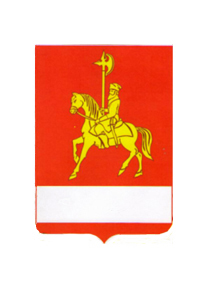 КАРАТУЗСКИЙ РАЙОННЫЙ СОВЕТ  ДЕПУТАТОВРЕШЕНИЕ 25.08.2015                       						                       с. Каратузское                  					                      № 48-371Об исполнении районного бюджета за первое полугодие 2015 годаЗаслушав и обсудив информацию администрации района об исполнении районного бюджета за  первое полугодие 2015 года, Каратузский районный Совет депутатов РЕШИЛ:1. Принять к сведению  информацию  об исполнении районного бюджета за первое полугодие  2015 года по доходам в сумме  300 885,49 тыс. руб., по расходам в сумме 292 105,77 тыс. руб., профицит бюджета в сумме  8 779,72 тыс. рублей.2. Решение вступает в силу в день, следующий за днем его официального опубликования  в периодическом печатном издании «Вести муниципального образования «Каратузский район»».И.о.Председателярайонного Совета депутатов                                					                      М.А. ФатюшинаПриложение 1к отчету об исполнении районного  бюджета за 1 полугодие 2015 годак отчету об исполнении районного  бюджета за 1 полугодие 2015 годак отчету об исполнении районного  бюджета за 1 полугодие 2015 годаИсполнение по источникам внутреннего финансирования дефицита районного бюджета за 1 полугодие 2015 годаИсполнение по источникам внутреннего финансирования дефицита районного бюджета за 1 полугодие 2015 годаИсполнение по источникам внутреннего финансирования дефицита районного бюджета за 1 полугодие 2015 годаИсполнение по источникам внутреннего финансирования дефицита районного бюджета за 1 полугодие 2015 годаИсполнение по источникам внутреннего финансирования дефицита районного бюджета за 1 полугодие 2015 годаИсполнение по источникам внутреннего финансирования дефицита районного бюджета за 1 полугодие 2015 годатыс.рублейКод источника финансирования по КИВФ,КИВнФНаименование показателяПлан на 2015 годИсполнение за 1 полугодие% исполнения000 01  00  00  00  00  0000  000ИСТОЧНИКИ ВНУТРЕННЕГО ФИНАНСИРОВАНИЯ ДЕФИЦИТА  БЮДЖЕТА4 042,28-8 779,72свыше 100%000 01  06  00  00  00  0000  000Иные источники внутреннего финансирования  дефицитов бюджетов70,630,000,00000 01  06  05  00  00  0000  000Бюджетные кредиты, предоставленные внутри  страны в валюте Российской Федерации70,630,000,00000 01  06  05  00  00  0000  600Возврат бюджетных кредитов, предоставленных  внутри страны в валюте Российской Федерации1 570,630,000,00000 01  06  05  01  00  0000  640Возврат бюджетных кредитов, предоставленных юридическим лицам в валюте Российской Федерации70,630,000,00090 01  06  05  01  05  0000  640Возврат бюджетных кредитов, предоставленных  юридическим лицам из бюджетов муниципальных  районов в валюте Российской Федерации70,630,00000 01  06  05  02  00  0000  640Возврат бюджетных кредитов, предоставленных другим бюджетам бюджетной системы Российской Федерации в валюте Российской Федерации1 500,000,000,00090 01  06  05  02  05  0000  640Возврат бюджетных кредитов, предоставленных  другим бюджетам бюджетной системы Российской  Федерации из бюджетов муниципальных районов  в валюте Российской Федерации1 500,000,00000 01  06  05  00  00  0000  500Предоставление бюджетных кредитов внутри  страны в валюте Российской Федерации-1 500,000,000,00000 01  06  05  02  00  0000  540Предоставление бюджетных кредитов другим бюджетам бюджетной системы Российской Федерации в валюте Российской Федерации-1 500,000,000,00090 01  06  05  02  05  0000  540Предоставление бюджетных кредитов другим  бюджетам бюджетной системы Российской  Федерации из бюджетов муниципальных районов в  валюте Российской Федерации-1 500,000,00000 01  00  00  00  00  0000  000Изменение остатков средств 3 971,65-8 779,72свыше 100%000 01  05  00  00  00  0000  000Изменение остатков средств на счетах по учету  средств бюджета3 971,65-8 779,72свыше 100%000 01  05  00  00  00  0000  500Увеличение остатков средств бюджетов-621 794,06-307 056,5249,38000 01  05  02  00  00  0000  500Увеличение прочих остатков средств бюджетов-621 794,06-307 056,5249,38090 01  05  02  01  05  0000  510Увеличение прочих остатков денежных средств  бюджетов муниципальных районов-621 794,06-307 056,5249,38000 01  05  00  00  00  0000  600Уменьшение остатков средств бюджетов625 765,71298 276,8047,67000 01  05  02  00  00  0000  600Уменьшение прочих остатков средств бюджетов625 765,71298 276,8047,67090 01  05  02  01  05  0000  610Уменьшение прочих остатков денежных средств  бюджетов муниципальных районов625 765,71298 276,8047,67Приложение 2к отчету об исполнении районного  бюджета за 1 полугодие 2015 годак отчету об исполнении районного  бюджета за 1 полугодие 2015 годак отчету об исполнении районного  бюджета за 1 полугодие 2015 годаИсполнение по доходам районного бюджета Каратузского района за 1 полугодие  2015 годаИсполнение по доходам районного бюджета Каратузского района за 1 полугодие  2015 годаИсполнение по доходам районного бюджета Каратузского района за 1 полугодие  2015 годаИсполнение по доходам районного бюджета Каратузского района за 1 полугодие  2015 годаИсполнение по доходам районного бюджета Каратузского района за 1 полугодие  2015 годаИсполнение по доходам районного бюджета Каратузского района за 1 полугодие  2015 годаИсполнение по доходам районного бюджета Каратузского района за 1 полугодие  2015 годаИсполнение по доходам районного бюджета Каратузского района за 1 полугодие  2015 годаИсполнение по доходам районного бюджета Каратузского района за 1 полугодие  2015 годаИсполнение по доходам районного бюджета Каратузского района за 1 полугодие  2015 годаИсполнение по доходам районного бюджета Каратузского района за 1 полугодие  2015 годаИсполнение по доходам районного бюджета Каратузского района за 1 полугодие  2015 годаИсполнение по доходам районного бюджета Каратузского района за 1 полугодие  2015 годатыс. рублей№ строкиКБККБККБККБККБККБККБККБКНаименование групп, подгрупп, статей, подстатей, элементов, программ (подпрограмм), кодов экономической классификации доходовПлан на 2015 годИсполнение за 1 полугодие 2015 года% исполнение№ строкиКБККБККБККБККБККБККБККБКНаименование групп, подгрупп, статей, подстатей, элементов, программ (подпрограмм), кодов экономической классификации доходовПлан на 2015 годИсполнение за 1 полугодие 2015 года% исполнение№ строкикод администратораКод группыКод подгруппыКод статьиКод подстатьиКод элементаКод программыКод экономической классификацииНаименование групп, подгрупп, статей, подстатей, элементов, программ (подпрограмм), кодов экономической классификации доходовПлан на 2015 годИсполнение за 1 полугодие 2015 года% исполнение100010000000000000000НАЛОГОВЫЕ И НЕНАЛОГОВЫЕ ДОХОДЫ35 717,5416 569,6746,39218210100000000000000НАЛОГИ НА ПРИБЫЛЬ, ДОХОДЫ23 249,938 984,3038,64318210101000000000110Налог на прибыль организации555,50362,1565,19418210101010000000110Налог на прибыль организаций, зачисляемый в бюджеты бюджетной системы Российской Федерации по соответствующим ставкам555,50362,1565,19518210101012020000110Налог на прибыль организаций (за исключением консолидированных групп налогоплательщиков), зачисляемый в бюджеты субъектов Российской Федерации555,50362,1565,19618210102000010000110Налог на доходы физических лиц22 694,438 622,1537,99718210102010010000110Налог на доходы физических лиц с доходов, источником которых является налоговый агент, за исключением доходов, в отношении которых исчисление и уплата налога осуществляются в соответствии со статьями 227, 227.1 и 228 Налогового кодекса Российской Федерации22 262,908 545,8038,39818210102020010000110Налог на доходы физических лиц с доходов, полученных от осуществления деятельности физическими лицами, зарегистрированными в качестве индивидуальных предпринимателей, нотариусов, занимающихся частной практикой, адвокатов, учредивших адвокатские кабинеты и других лиц, занимающихся частной практикой в соответствии со статьей 227 Налогового кодекса Российской Федерации158,9030,6419,28918210102030010000110Налог на доходы физических лиц с доходов,  полученных физическими лицами в соответствии со статьей 228 Налогового Кодекса Российской Федерации272,1344,7716,451018210102040010000110Налог на доходы физических лиц в виде фиксированных авансовых платежей с доходов, получнных физическими лицами, являющимися инностранными гражданами, осуществляющими трудовую деятельность по найму у физических лиц на основании патента в соответствии со статьей 227.1 НК РФ0,500,94свыше 100%1010010300000000000110НАЛОГИ НА ТОВАРЫ (РАБОТЫ, УСЛУГИ), РЕАЛИЗУЕМЫЕ НА ТЕРРИТОРИИ РОССИЙСКОЙ ФЕДЕРАЦИИ156,7088,1556,251110010302230010000110Доходы от уплаты акцизов на дизельное топливо, подлежащие распределению между бюджетами субъектов Российской Федерации и местными бюджетами с учетом установленных дифференцированных нормативов отчислений в местные бюджеты48,0028,6759,731210010302240010000110Доходы от уплаты акцизов на моторные масла для дизельных и (или) карбюраторных (инжекторных) двигателей, подлежащие распределению между бюджетами субъектов Российской Федерации и местными бюджетами с учетом установленных дифференцированных нормативов отчислений в местные бюджеты1,700,8047,061310010302250010000110Доходы от уплаты акцизов на автомобильный бензин, подлежащие распределению между бюджетами субъектов Российской Федерации и местными бюджетами с учетом установленных дифференцированных нормативов отчислений в местные бюджеты105,1061,1358,161410010302260010000110Доходы от уплаты акцизов на прямогонный бензин, подлежащие распределению между бюджетами субъектов Российской Федерации и местными бюджетами с учетом установленных дифференцированных нормативов отчислений в местные бюджеты1,90-2,451518210500000000000000НАЛОГИ НА СОВОКУПНЫЙ ДОХОД5 756,202 804,2948,721618210502000020000110Единый налог на вмененный доход для отдельных видов деятельности5 591,302 678,1747,901718210502010020000110Единый налог на вмененный доход для отдельных видов деятельности5 591,302 677,9847,901818210502020020000110Единый налог на вмененный доход для отдельных видов деятельности (за налоговые периоды, истекшие до 1 января 2011 года)0,000,19свыше 100%1918210503000000000110Единый сельскохозяйственный налог 100,0083,8783,872018210503010010000110Единый сельскохозяйственный налог 100,0083,8583,852118210503020010000110Единый сельскохозяйственный налог (за налоговые периоды, истекшие до 1 января 2011 года)0,000,02свыше 100%2218210504000020000110Налог, взимаемый в связи с применением патентной системы налогообложения64,9042,2565,102318210504020020000110Налог, взимаемый в связи с применением патентной системы налогообложения, зачисляемый в бюджеты муниципальных районов64,9042,2565,102400010800000000000000ГОСУДАРСТВЕННАЯ ПОШЛИНА1 089,10522,5147,982518210803000010000110Государственная пошлина по делам, рассматриваемым в судах общей юрисдикции, мировыми судьями1 089,10522,5147,982618210803010010000110Государственная пошлина по делам, рассматриваемым в судах общей юрисдикции, мировыми судьями (за исключением Верховного Суда Российской Федерации)1 089,10522,5147,982716311100000000000000ДОХОДЫ ОТ ИСПОЛЬЗОВАНИЯ ИМУЩЕСТВА, НАХОДЯЩЕГОСЯ В ГОСУДАРСТВЕННОЙ И МУНИЦИПАЛЬНОЙ СОБСТВЕННОСТИ2 128,001 842,7286,592816311105000000000120Доходы, получаемые в виде арендной либо иной платы за передачу в возмездное пользование государственного и муниципального имущества (за исключением имущества бюджетных и автономных учреждений, а также имущества государственных и муниципальных унитарных предприятий, в том числе казенных)728,001 223,57свыше 100%2916311105013100000120Доходы, получаемые в виде арендной платы за земельные участки, государственная собственность на которые не разграничена и которые расположены в границах сельских  поселений, а также средства от продажи права на заключение договоров аренды указанных земельных участков728,001 223,57свыше 100%3016311109000000000120Прочие доходы от использования имущества и прав, находящихся в государственной и муниципальной собственности (за исключением имущества автономных учреждений, а также имущества государственных и муниципальных унитарных предприятий, в том числе казенных) 1 400,00619,1544,233116311109040000000120Прочие поступления от использования имущества, находящегося в государственной и муниципальной собственности (за исключением имущества бюджетных и автономных учреждений, а также имущества государственных и муниципальных унитарных предприятий, в том числе казенных)1 400,00619,1544,233216311109045050000120Прочие поступления от использования имущества, находящегося в государственной и муниципальной собственности (за исключением имущества бюджетных и автономных учреждений, а также имущества государственных и муниципальных унитарных предприятий, в том числе казенных)1 400,00619,1544,233304811200000000000000ПЛАТЕЖИ ПРИ ПОЛЬЗОВАНИИ ПРИРОДНЫМИ РЕСУРСАМИ159,10190,05свыше 100%3404811201000010000120Плата за негативное воздействие на окружающую среду159,10190,05свыше 100%3504811201010010000120Плата за выбросы загрязняющих веществ в атмосферный воздух стационарными объектами90,50153,12свыше 100%3604811201020010000120Плата за выбросы загрязняющих веществ в атмосферный воздух передвижными объектами5,606,27свыше 100%3704811201030010000120Плата за сбросы загрязняющих веществ в водные объекты1,001,19свыше 100%3804811201040010000120Плата за размещение отходов производства и потребления62,0029,4747,533916311300000000000000ДОХОДЫ ОТ ОКАЗАНИЯ ПЛАТНЫХ УСЛУГ (РАБОТ) И КОМПЕНСАЦИИ ЗАТРАТ ГОСУДАРСТВА306,56252,4482,354016311302000000000130Доходы от компенсации затрат государства150,0095,8863,924116311302065050000130Доходы, поступающие в порядке возмещения расходов, понесенных в связи с эксплуатацией  имущества муниципальных районов150,0095,8863,924216311302990000000130Прочие доходы от компенсации затрат государства156,56156,56свыше 100%4316311302995050000130Прочие доходы от компенсации затрат  бюджетов муниципальных районов156,56156,56свыше 100%4416311400000000000000ДОХОДЫ ОТ ПРОДАЖИ МАТЕРИАЛЬНЫХ И НЕМАТЕРИАЛЬНЫХ АКТИВОВ400,00309,8077,454516311402000000000000Доходы от реализации имущества, находящегося в государственной и муниципальной собственности (за исключением движимого имущества бюджетных и автономных учреждений, а также имущества государственных и муниципальных унитарных предприятий, в том числе казенных)150,000,000,004616311402053050000410Доходы от реализации иного имущества, находящегося в собственности муниципальных районов (за исключением имущества муниципальных бюджетных и автономных учреждений, а также имущества муниципальных унитарных предприятий, в том числе казенных), в части реализации основных средств по указанному имуществу150,000,000,004716311406000000000430Доходы от продажи земельных участков, находящихся в государственной и муниципальной собственности250,00309,80свыше 100%4816311406010000000430Доходы от продажи земельных участков, государственная собственность на которые не разграничена250,00309,80свыше 100%4916311406013100000430Доходы от продажи земельных участков, государственная собственность на которые не разграничена и которые расположены в границах сельских поселений250,00309,80свыше 100%5000011600000000000000ШТРАФЫ, САНКЦИИ, ВОЗМЕЩЕНИЕ УЩЕРБА1 238,30317,8025,665100011608010010000140Денежные взыскания (штрафы) за административные правонарушения в области государственного регулирования производства и оборота этилового спирта, алкогольной, спиртосодержащей и табачной продукции140,000,000,005200011625060010000140Денежные взыскания (штрафы) за нарушение земельного законодательства52,0013,6426,2300011628000010000140Денежные взыскания (штрафы) за нарушение законодательства в области обеспечения санитарно-эпидомилогического благополучия человека и законодательства в сфере защиты прав потребителей0,004,50свыше 100%00011633050050000140Денежные зыскания (штрафы) за нарушение законодательства РФ о контрактной чичстеме в сфере закупок товаров, работ, услуг для обеспечения государственных и муниципальных нужд0,003,00свыше 100%5300011635030050000140Суммы по искам о возмещении вреда, причиненного окружающей среде, подлежащие зачислению в бюджеты муниципальных районов0,0010,00свыше 100%5400011643000010000140Денежные взыскания (штрафы) за нарушение законодательства Российской Федерации об административных правонарушениях, предусмотренные статьей 20.25 Кодекса Российской Федерации об административных правонарушениях30,0035,40свыше 100%5500011690000000000140Прочие поступления от денежных взысканий (штрафов) и иных сумм в возмещение ущерба1 016,30251,2624,725600011690050050000140Прочие поступления от денежных взысканий (штрафов) и иных сумм в возмещение ущерба, зачисляемые в бюджет муниципальных районов1 016,30251,2624,725700011700000000000180ПРОЧИЕ НЕНАЛОГОВЫЕ ДОХОДЫ1 233,651 257,61свыше 100%5800011701000000000180Невыясненные поступления0,001,92свыше 100%5900011701050050000180Невыясненные поступления, зачисляемые в бюджеты муниципальных районов0,001,92свыше 100%6000011701000000000180Прочие неналоговые доходы1 233,651 255,69свыше 100%6100011705050050000180Прочие неналоговые доходы бюджетов муниципальных районов1 233,651 255,69свыше 100%6200020000000000000000БЕЗВОЗМЕЗДНЫЕ ПОСТУПЛЕНИЯ584 505,89284 315,8248,646309020200000000000000Безвозмездные поступления от других бюджетов бюджетной системы Российской Федерации589 720,59289 551,0449,106409020201000000000151Дотации бюджетам субъектов Российской Федерации и муниципальных образований188 747,90125 502,0066,496509020201001000000151Дотации на выравнивание бюджетной обеспеченности134 867,0098 561,5073,086609020201001050000151Дотации бюджетам муниципальных районов на выравнивание бюджетной обеспеченности134 867,0098 561,5073,086709020201001052711151Дотации на выравнивание бюджетной обеспеченности муниципальных районов (городских округов) из регионального фонда финансовой поддержки134 867,0098 561,5073,086809020201003000000151Дотации бюджетам муниципальных районов на поддержку мер по обеспечению сбалансированности бюджетов53 880,9026 940,5050,006909020201003050000151Дотации на поддержку мер по обеспечению сбалансированности бюджетов 53 880,9026 940,5050,007009020202000000000151Субсидии бюджетам субъектов Российской Федерации и муниципальных образований (межбюджетные субсидии)91 753,8710 413,5711,357109020202999000000151Прочие субсидии91 753,8710 413,5711,357209020202999050000151Прочие субсидии бюджетам муниципальных районов91 753,8710 413,5711,357309020202999051021151Региональные выплаты и выплаты, обеспечивающие уровень заработной платы работников бюджетной сферы не ниже размера минимальной заработной платы (минимального размера оплаты труда), по министерству финансов Красноярского края6 991,004 660,0066,6609020201999051031151Субсидии бюджетам муниципальных районов на частичное финансирование (возмещение) расходов на персональные выплаты, устанавливаемые в целях повышения оплаты труда молодым специалистам, персональные выплаты, устанавливаемые с учетом опыта работы при наличии ученой степени, почетного звания, нагрудного знака (значка), по министерству финансов Красноярского края в рамках непрограммных расходов отдельных органов исполнительной власти409,11272,7466,677409020202999057451151Субсидии бюджетам муниципальных образований края на проведение работ по уничтожению сорняков дикорастущей конопли153,800,000,007509020202999057456151Субсидии бюджетам муниципальных образований на поддержку деятельности муниципальных молодежных центров237,10237,10100,0009020202999057466151Субсидии бюджетам муниципальных образований на подготовку генеральных планов городских и сельских поселений 103,200,000,007609020202999057488151Субсидии бюджетам муниципальных образований на комплектование книжных фондов библиотек муниципальных образований Красноярского края131,900,000,0009020202999057508151Субсидии бюджетам муниципальных образований на содержание автомобильных дорог общего пользования местного значения городских округов, городских и сельских поселений за счет средств дорожного фонда Красноярского края2 320,90622,3526,827809020202999057511151Субсидии бюджетам муниципальных образований на выравнивание обеспеченности муниципальных образований Красноярского края по реализации ими отдельных расходных обязательств 54 883,200,000,007909020202999057555151Субсидии бюджетам муниципальных образований на организацию и проведение акарицидных обработок мест массового отдыха населения 200,000,000,008009020202999057558151Субсидии бюджетам муниципальных образований на частичное финансирование (возмещение) расходов на выплаты младшим воспитателям и помощникам воспитателей в муниципальных образовательных учреждениях, реализующих основную общеобразовательную программу дошкольного образования детей2 443,301 270,0051,9809020202999057571151Субсидии бюджетам муниципальных образований на финансирование (возмещение) расходов по капитальному ремонту, реконструкции находящихся в муниципальной собственности объектов коммунальной инфраструктуры, источников тепловой энергии и тепловых сетей, объектов электросетевого хозяйства и источников электрической энергии, а также на приобретение технологического оборудования, спецтехники для обеспечения функционирования систем теплоснабжения, электроснабжения, водоснабжения, водоотведения и очистки сточных вод в рамках подпрограммы «Модернизация, реконструкция и капитальный ремонт объектов коммунальной инфраструктуры муниципальных образований Красноярского края» государственной программы Красноярского края «Реформирование и модернизация жилищно-коммунального хозяйства и повышение энергетической эффективности»4 214,732 714,7364,418109020202999057582151Субсидии бюджетам муниципальных образований на оплату стоимости набора продуктов питания или готовых блюд и их транспортировки в лагеря с дневным пребыванием детей 1 273,30636,6550,008209020202999057583151Субсидии бюджетам муниципальных образований края на оплату стоимости путевок для детей в краевые государственные и негосударственные организации отдыха, оздоровления и занятости детей, зарегистрированные на территории края, муниципальные загородные оздоровительные лагеря  827,500,000,0009020202999057741151Субсидии бюджетам муниципальных образований для реализации проектов по благоустройству территорий поселений, городских округов в рамках подпрограммы «Поддержка муниципальных проектов и мероприятий по благоустройству территорий» государственной программы Красноярского края «Содействие развитию местного самоуправления»1 289,800,000,0009020202999057746151Субсидии бюджетам муниципальных образований на осуществление (возмещение) расходов, направленных на создание безопасных и комфортных условий функционирования объектов муниципальной собственности, развитие муниципальных учреждений в рамках подпрограммы «Содействие созданию безопасных и комфортных для населения условий функционирования объектов муниципальной собственности» государственной программы Красноярского края «Содействие развитию местного самоуправления»4 085,700,000,0009020202999057751151Субсидии бюджетам муниципальных образований на приведение зданий  муниципальных образований Красноярского края в соответствии с требованиями, установленными для многофункциональных центров1 035,900,000,008309020202999057594151Субсидии бюджетам муниципальных образований на капитальный ремонт и ремонт автомобильных дорог общего пользования местного значения, городских округов с численностью населения менее 90 тысяч чкловек, городских и сельских поселений за счет средств дорожного фонда Красноярского края11 153,430,000,008409020203000000000151Субвенции бюджетам субъектов Российской Федерации и муниципальных образований 303 502,29151 094,6449,788509020203015000000151Субвенции бюджетам на осуществление первичного воинского учета на территориях, где отсутствуют военные комиссариаты598,00330,6055,288609020203015050000151Субвенции бюджетам муниципальных районов на осуществление первичного воинского учета на территориях, где отсутствуют военные комиссариаты598,00330,6055,288709020203024000000151Субвенции местным бюджетам на выполнение передаваемых полномочий субъектов Российской Федерации299 261,00149 001,5649,798809020203024050000151Субвенции бюджетам муниципальных районов на выполнение передаваемых полномочий субъектов Российской Федерации299 261,00149 001,5649,798909020203024050151151Субвенции бюджетам муниципальных образований  на финансирование расходов по социальному обслуживанию населения, в том числе по предоставлению мер социальной поддержки работникам муниципальных учреждений социального обслуживания59 573,7027 206,7045,679009020203024050275151Субвенции бюджетам муниципальных образований на финансирование расходов, связанных с обеспечением бесплатного проезда детей и лиц, сопровождающих организованные группы детей, до места нахождения детских оздоровительных лагерей и обратно17,700,000,009109020203024057429151Субвенции бюджетам муниципальных образований на осуществление государственных полномочий по осуществлению уведомительной регистрации коллективных договоров и территориальных соглашений и контроля за их выполнением70,6033,9048,029209020203024057513151Субвенции бюджетам муниципальных образований на осуществление государственных полномочий по организации деятельности органов управления системой социальной защиты населения 5 695,902 601,1045,679309020203024057514151Субвенции бюджетам муниципальных образований на выполнение государственных полномочий по созданию и обеспечению деятельности административных комиссий50,9025,2049,519409020203024057517151Субвенции бюджетам муниципальных образований на выполнение отдельных государственных полномочий по решению вопросов поддержки сельскохозяйственного производства 2 528,601 036,7341,009509020203024057518151Субвенции бюджетам муниципальных образований на выполнение отдельных государственных полномочий по организации проведения мероприятий по отлову, учету, содержанию и иному обращению с безнадзорными домашними животными 452,300,000,009609020203024057519151Субвенции бюджетам муниципальных образований на осуществление государственных полномочий в области архивного дела, переданных органам местного самоуправления Красноярского края106,6053,2049,919709020203024057552151Субвенции бюджетам муниципальных образований на осуществление государственных полномочий по организации и осуществлению деятельности по опеке и попечительству в отношении несовершеннолетних 1 075,60497,4546,259809020203024057554151Субвенции бюджетам муниципальных образований на обеспечение выделения денежных средств на осуществление присмотра и ухода за детьми-инвалидами, детьми-сиротами и детьми, оставшимися без попечения родителей, а также детьми с туберкулезной интоксикацией, обучающимися в муниципальных образовательных организациях, реализующих образовательную программу дошкольного образования, без взимания родительской платы220,1083,3837,889909020203024057556151Субвенции бюджетам муниципальных образований на выплату и доставку компенсации части родительской платы за присмотр и уход за детьми в образовательных организациях края, реализующих образовательную программу дошкольного образования1 877,70533,2028,4010009020203024057564151Субвенции бюджетам муниципальных образований края на обеспечение государственных гарантий реализации прав на получение общедоступного и бесплатного начального общего, основного общего, среднего общего образования в муниципальных общеобразовательных организациях, обеспечение дополнительного образования детей в муниципальных общеобразовательных организациях161 916,7091 781,0856,6810109020203024057566151Субвенции бюджетам муниципальных образований на обеспечение питанием детей, обучающихся в муниципальных и частных образовательных организациях, реализующих основные общеобразовательные программы, без взимания платы12 670,503 867,6330,5210209020203024057570151Субвенции бюджетам муниципальных образований на реализацию мер дополнительной поддержки населения, направленных на соблюдение размера вносимой гражданами платы за коммунальные услуги4 042,401 301,2332,1910309020203024057588151Субвенции бюджетам муниципальных образований на обеспечение государственных гарантий реализации прав на получение общедоступного и бесплатного дошкольного образования в муниципальных дошкольных образовательных организациях, общедоступного и бесплатного дошкольного образования, в муниципальных общеобразовательных организациях 36 979,4013 993,4637,8410409020203024057601151Субвенции бюджетам муниципальных районов на реализацию государственных полномочий по расчету и предоставлению дотаций поселениям, входящим в состав муниципального района края11 517,105 758,8050,0010509020203024057604151Субвенции бюджетам муниципальных образований на осуществление государственных полномочий по созданию и обеспечению деятельности комиссий по делам несовершеннолетних и защите их прав465,20228,5049,1209020203115058000151Субсидии на возмещение части процентной ставки по долгосрочным, среднесрочным и краткосрочным кредитам, взятым малыми формами хозяйствования, за счет средств федерального бюджета в рамках подпрограммы «Поддержка малых форм хозяйствования» государственной программы Красноярского края «Развитие сельского хозяйства и регулирования рынков сельскохозяйственной продукции, сырья и продовольствия»224,09127,6656,9710609020203115059000151Субвенции бюджетам муниципальных образований края на возмещение части затрат на уплату процентов по кредитам, полученным гражданами, ведущими личное подсобное хозяйство, в российских кредитных организациях на срок до 2 и до 5 лет26,5015,0256,6810709020203119000000151Субвенции бюджетам муниципальных образований на предоставление жилых помещений детям-сиротам и детям, оставшимся без попечения родителей, лицам из их числа по договорам найма специализированных жилых помещений3 392,701 619,8047,7410809020203119058000151Субвенции бюджетам муниципальных образований на обеспечение предоставления жилых помещений детям-сиротам и детям, оставшимся без попечения родителей, лицам из их числа по договорам найма специализированных жилых помещений за счет средств федерального бюджета1 008,200,000,0010909020203119059000151Субвенции бюджетам муниципальных образований на обеспечение жилыми помещениями детей-сирот и детей, оставшихся без попечения родителей, лиц из числа детей-сирот и детей, оставшихся без попечения родителей за счет средств краевого бюджета2 384,501 619,8067,9311009020204000000000151Иные межбюджетные трансферты5 716,532 540,8344,4511109020204014000000151Межбюджетные трансферты, передаваемые бюджетам муниципальных образований на осуществление части полномочий по решению вопросов местного значения в соответствии с заключенными соглашениями5 399,332 540,8347,0611209020204014050001151Межбюджетные трансферты, передаваемые бюджетам муниципальных районов из бюджетов поселений на осуществление части полномочий по решению вопросов местного значения в соответствии с заключенными соглашениями (градостроительство)» 241,3685,2635,3211309020204014050002151Межбюджетные трансферты, передаваемые бюджету муниципального района из бюджетов поселений на осуществление части полномочий по ревизионной комиссии в соответствии с заключенными соглашениями145,6179,1354,3411400120204014050003151Межбюджетные трансферты, передаваемые бюджету муниципального района из бюджетов поселений на осуществление части полномочий по библиотечному обслуживанию населения в соответствии с заключенными соглашениями5 012,362 376,4447,4109020204052050000151Межбюджетные трансферты, передаваемые бюджетам муниципальных районов на государственную поддержку муниципальных учреждений культуры, ноходящихся на территориях сельских поселений100,000,000,0009020204053050000151Межбюджетные трансферты, передаваемые бюджетам на государственную поддержку лучших работников муниципальных учреждений культуры, находящихся на территориях сельских поселений200,000,000,0011509020204025000000151Межбюджетные трансферты, передаваемые бюджетам на комплектование книжных фондов библиотек муниципальных образований и государственных библиотек городов Москвы и Санкт-Петербурга17,200,000,0011609020204025050000151Межбюджетные трансферты, передаваемые бюджетам муниципальных районов на комплектование книжных фондов библиотек муниципальных образований17,200,000,0011709021800000000000151ДОХОДЫ БЮДЖЕТОВ БЮДЖЕТНОЙ СИСТЕМЫ РОССИЙСКОЙ ФЕДЕРАЦИИ ОТ ВОЗВРАТА БЮДЖЕТАМИ БЮДЖЕТНОЙ СИСТЕМЫ РОССИЙСКОЙ ФЕДЕРАЦИИ И ОРГАНИЗАЦИЯМИ ОСТАТКОВ СУБСИДИЙ, СУБВЕНЦИЙ И ИНЫХ МЕЖБЮДЖЕТНЫХ ТРАНСФЕРТОВ, ИМЕЮЩИХ ЦЕЛЕВОЕ НАЗНАЧЕНИЕ, ПРОШЛЫХ ЛЕТ27,9527,95100,0011809021805010050000151Доходы бюджетов муниципальных районов от возврата остатков субсидий, субвенций и иных межбюджетных трансфертов, имеющих целевое назначение, прошлых лет из бюджетов поселений1,291,29100,0009021805010050000180Доходы бюджетов муниципальных районов от возврата бюджетными учреждениями остатков субсидий прошлых лет 26,6626,66100,0011921900000000000151ВОЗВРАТ ОСТАТКОВ СУБСИДИЙ, СУБВЕНЦИЙ И ИНЫХ МЕЖБЮДЖЕТНЫХ ТРАНСФЕРТОВ, ИМЕЮЩИХ ЦЕЛЕВОЕ НАЗНАЧЕНИЕ, ПРОШЛЫХ ЛЕТ-5 242,65-5 263,17свыше 100%12021905000050000151Возврат остатков субсидий, субвенций и иных межбюджетных трансфертов, имеющих целевое назначение, прошлых лет из бюджетов муниципальных районов-5 242,65-5 263,17свыше 100%ВСЕГО  ДОХОДОВ:ВСЕГО  ДОХОДОВ:ВСЕГО  ДОХОДОВ:ВСЕГО  ДОХОДОВ:ВСЕГО  ДОХОДОВ:ВСЕГО  ДОХОДОВ:ВСЕГО  ДОХОДОВ:ВСЕГО  ДОХОДОВ:ВСЕГО  ДОХОДОВ:ВСЕГО  ДОХОДОВ:620 223,43300 885,4948,51Приложение 3к отчету об исполнении районного  бюджета за 1 полугодие 2015 годак отчету об исполнении районного  бюджета за 1 полугодие 2015 годак отчету об исполнении районного  бюджета за 1 полугодие 2015 годаИсполнение по расходам районного бюджета по разделам и подразделам классификации расходов бюджетов Российской Федерации за 1 полугодие 2015 годаИсполнение по расходам районного бюджета по разделам и подразделам классификации расходов бюджетов Российской Федерации за 1 полугодие 2015 годаИсполнение по расходам районного бюджета по разделам и подразделам классификации расходов бюджетов Российской Федерации за 1 полугодие 2015 годаИсполнение по расходам районного бюджета по разделам и подразделам классификации расходов бюджетов Российской Федерации за 1 полугодие 2015 годаИсполнение по расходам районного бюджета по разделам и подразделам классификации расходов бюджетов Российской Федерации за 1 полугодие 2015 годаИсполнение по расходам районного бюджета по разделам и подразделам классификации расходов бюджетов Российской Федерации за 1 полугодие 2015 годатыс. рублей№ строкиНаименование показателя бюджетной классификацииРаздел-подразделПлан на 2015 годИсполнение за 1 полугодие% исполнения01Общегосударственные вопросы010039 116,2617 181,0643,9202Функционирование высшего должностного лица субъекта Российской Федерации и муниципального образования0102947,69429,0245,2703Функционирование законодательных (представительных) органов государственной власти и представительных органов муниципальных образований01033 362,591 331,8739,6104Функционирование Правительства Российской Федерации, высших исполнительных органов государственной власти субъектов Российской Федерации, местных администраций010425 490,0712 079,8247,3905Обеспечение деятельности финансовых, налоговых и таможенных органов и органов финансового (финансово-бюджетного) надзора01065 871,513 010,8251,2806Обеспечение проведения выборов и референдумов01071 546,600,000,0007Резервные фонды0111220,000,000,0008Другие общегосударственные вопросы01131 677,80329,5319,6409Национальная оборона0200598,00330,6055,2810Мобилизационная и вневойсковая подготовка0203598,00330,6055,2811Национальная безопасность и правоохранительная деятельность03001 410,40623,9544,2412Защита населения и территории от чрезвычайных ситуаций природного и техногенного характера, гражданская оборона 03091 387,90623,9544,9613Другие вопросы в области национальной безопасности и правоохранительной деятельности031422,500,000,0014Национальная экономика040020 570,422 694,5313,1015Сельское хозяйство и рыболовство04053 451,291 041,1330,1716Транспорт04082 909,301 146,2439,4017Дорожное хозяйство040913 654,33337,222,4718Другие вопросы в области национальной экономики0412555,50169,9430,5919Жилищно-коммунальное хозяйство05009 406,394 283,7545,5420Жилищное хозяйство050165,990,0021Коммунальное хозяйство05024 459,701 264,5628,3622Благоустройство05032 140,00304,4614,2323Другие вопросы в области жилищно-коммунального хозяйства05052 740,702 714,7399,0524Образование0700380 423,99190 930,3150,1925Дошкольное образование070174 501,1631 390,5942,1326Общее образование0702253 654,27135 194,5453,3027Молодежная политика и оздоровление детей07075 787,462 015,1034,8228Другие вопросы в области образования070946 481,1022 330,0848,0429Культура, кинематография080014 613,186 081,9741,6230Культура080114 598,186 081,9741,6631Другие вопросы в области культуры, кинематографии080415,000,000,0032Здравоохранение0900200,000,000,0033Другие вопросы в области здравоохранения0909200,000,000,0034Социальная политика100088 393,9036 834,1041,6735Пенсионное обеспечение1001811,43317,6939,1536Социальное обслуживание населения100261 050,9127 079,0344,3537Социальное обеспечение населения100315 210,564 905,8332,2538Охрана семьи и детства10045 270,402 152,4940,8439Другие вопросы в области социальной политики10066 050,602 379,0639,3240Физическая культура и спорт11001 869,161 457,7477,9941Физическая культура1101479,00258,0153,8642Массовый спорт11021 390,161 199,7386,3043Межбюджетные трансферты общего характера бюджетам субъектов Российской Федерации и муниципальных образований140067 664,0131 687,7646,8344Дотации на выравнивание бюджетной обеспеченности субъектов Российской Федерации и муниципальных образований140128 879,4020 566,3171,2145Прочие межбюджетные трансферты общего характера140338 784,6111 121,4528,67ВсегоВсего624 265,71292 105,7746,79Приложение 4к отчету об исполнении районного  бюджета за 1 полугодие 2015 годак отчету об исполнении районного  бюджета за 1 полугодие 2015 годак отчету об исполнении районного  бюджета за 1 полугодие 2015 годаИсполнение по ведомственной структуре расходов районного бюджета за 1 полугодие 2015 годаИсполнение по ведомственной структуре расходов районного бюджета за 1 полугодие 2015 годаИсполнение по ведомственной структуре расходов районного бюджета за 1 полугодие 2015 годаИсполнение по ведомственной структуре расходов районного бюджета за 1 полугодие 2015 годаИсполнение по ведомственной структуре расходов районного бюджета за 1 полугодие 2015 годаИсполнение по ведомственной структуре расходов районного бюджета за 1 полугодие 2015 годаИсполнение по ведомственной структуре расходов районного бюджета за 1 полугодие 2015 годатыс. руб.№ п/пНаименование кодаКФСРКЦСРКВРАссигнования 2015 годИсполнение за 1 полугодие% исполнения1АДМИНИСТРАЦИЯ КАРАТУЗСКОГО РАЙОНА АДМИНИСТРАЦИЯ КАРАТУЗСКОГО РАЙОНА АДМИНИСТРАЦИЯ КАРАТУЗСКОГО РАЙОНА АДМИНИСТРАЦИЯ КАРАТУЗСКОГО РАЙОНА 86 890,8537 518,6243,182ОБЩЕГОСУДАРСТВЕННЫЕ ВОПРОСЫ010032 968,2014 291,6243,353Функционирование высшего должностного лица субъекта Российской Федерации и муниципального образования0102947,69429,0245,274Непрограммные расходы органов местного самоуправления01029000000947,69429,0245,275Функционирование Каратузского районного Совета депутатов01029010000947,69429,0245,276Глава муниципального образования по Каратузскому районному Совету депутатов в рамках непрограммных расходов органов местного самоуправления01029010020947,69429,0245,277Расходы на выплаты персоналу в целях обеспечения выполнения функций государственными (муниципальными) органами, казенными учреждениями, органами управления государственными внебюджетными фондами01029010020100947,69429,0245,278Расходы на выплаты персоналу государственных (муниципальных) органов01029010020120947,69429,0245,279Функционирование законодательных (представительных) органов государственной власти и представительных органов муниципальных образований01033 362,591 331,8739,6110Непрограммные расходы органов местного самоуправления010390000003 362,591 331,8739,6111Функционирование Каратузского районного Совета депутатов010390100003 362,591 331,8739,6112Руководство и управление в сфере установленных функций органов местного самоуправления по Каратузскому районному Совету депутатов в рамках непрограммных расходов органов местного самоуправления010390100212 930,591 170,5939,9413Расходы на выплаты персоналу в целях обеспечения выполнения функций государственными (муниципальными) органами, казенными учреждениями, органами управления государственными внебюджетными фондами010390100211002 084,20900,3043,2014Расходы на выплаты персоналу государственных (муниципальных) органов010390100211202 084,20900,3043,2015Закупка товаров, работ и услуг для государственных (муниципальных) нужд01039010021200846,39270,2931,9316Иные закупки товаров, работ и услуг для обеспечения государственных (муниципальных) нужд01039010021240846,39270,2931,9317Депутаты представительного органа муниципального образования по Каратузскому районному Совету депутатов в рамках непрограммных расходов органов местного самоуправления01039010022432,00161,2837,3318Расходы на выплаты персоналу в целях обеспечения выполнения функций государственными (муниципальными) органами, казенными учреждениями, органами управления государственными внебюджетными фондами01039010022100432,00161,2837,3319Расходы на выплаты персоналу государственных (муниципальных) органов01039010022120432,00161,2837,3320Функционирование Правительства Российской Федерации, высших исполнительных органов государственной власти субъектов Российской Федерации, местных администраций010425 490,0712 079,8247,3921Непрограммные расходы органов местного самоуправления0104900000025 490,0712 079,8247,3922Функционирование администрации Каратузского района0104902000025 490,0712 079,8247,3923Руководство и управление в сфере установленных функций органов местного самоуправления по администрации Каратузского района в рамках непрограммных расходов органов местного самоуправления0104902002125 490,0712 079,8247,3924Расходы на выплаты персоналу в целях обеспечения выполнения функций государственными (муниципальными) органами, казенными учреждениями, органами управления государственными внебюджетными фондами0104902002110019 769,318 307,2342,0225Расходы на выплаты персоналу государственных (муниципальных) органов0104902002112019 769,318 307,2342,0226Закупка товаров, работ и услуг для государственных (муниципальных) нужд010490200212005 590,763 687,2265,9527Иные закупки товаров, работ и услуг для обеспечения государственных (муниципальных) нужд010490200212405 590,763 687,2265,9528Иные бюджетные ассигнования01049020021800130,0085,3765,6729Уплата налогов, сборов и иных платежей01049020021850130,0085,3765,6730Обеспечение деятельности финансовых, налоговых и таможенных органов и органов финансового (финансово-бюджетного) надзора0106624,35220,0735,2531Непрограммные расходы органов местного самоуправления01069000000624,35220,0735,2532Функционирование Каратузского районного Совета депутатов01069010000624,35220,0735,2533Председатель контрольного органа представительного органа муниципального образования по Каратузскому районному Совету депутатов в рамках непрограммных расходов органов местного самоуправления01069010023624,35220,0735,2534Расходы на выплаты персоналу в целях обеспечения выполнения функций государственными (муниципальными) органами, казенными учреждениями, органами управления государственными внебюджетными фондами01069010023100624,35220,0735,2535Расходы на выплаты персоналу государственных (муниципальных) органов01069010023120624,35220,0735,2536Обеспечение проведения выборов и референдумов01071 546,600,000,0037Непрограммные расходы органов местного самоуправления010790000001 546,600,000,0038Функционирование администрации Каратузского района010790200001 546,600,000,0039Проведение выборов по администрации Каратузского района в рамках непрограммных расходов органов местного самоуправления010790200791 546,600,000,0040Иные бюджетные ассигнования010790200798001 546,600,000,0041Специальные расходы010790200798801 546,600,000,0042Другие общегосударственные вопросы0113996,90230,8523,1643Непрограммные расходы органов местного самоуправления01139000000996,90230,8523,1644Функционирование администрации Каратузского района01139020000996,90230,8523,1645Приобретение жилого помещения в целях использования в качестве специализированного жилого помещения в рамках непрограммных расходов органов местного самоуправления01139020028354,500,000,0046Капитальные вложения в объекты недвижимого имущества государственной (муниципальной) собственности01139020028400354,500,000,0047Бюджетные инвестиции01139020028410354,500,000,0048Осуществление государственных полномочий по осуществлению уведомительной регистрации коллективных договоров и территориальных соглашений и контроля за их выполнением по администрации Каратузского района дела в рамках непрограммных расходов органов местного самоуправления0113902742970,600,000,0049Расходы на выплаты персоналу в целях обеспечения выполнения функций государственными (муниципальными) органами, казенными учреждениями, органами управления государственными внебюджетными фондами0113902742910064,330,000,0050Расходы на выплаты персоналу государственных (муниципальных) органов0113902742912064,330,000,0051Закупка товаров, работ и услуг для государственных (муниципальных) нужд011390274292006,270,000,0052Иные закупки товаров, работ и услуг для обеспечения государственных (муниципальных) нужд011390274292406,270,000,0053Осуществление государственных полномочий в области архивного по администрации Каратузского района в рамках непрограммных расходов органов местного самоуправления01139027519106,6041,7239,1454Расходы на выплаты персоналу в целях обеспечения выполнения функций государственными (муниципальными) органами, казенными учреждениями, органами управления государственными внебюджетными фондами0113902751910086,6031,7236,6355Расходы на выплаты персоналу государственных (муниципальных) органов0113902751912086,6031,7236,6356Закупка товаров, работ и услуг для государственных (муниципальных) нужд0113902751920020,0010,0050,0057Иные закупки товаров, работ и услуг для обеспечения государственных (муниципальных) нужд0113902751924020,0010,0050,0058Осуществление государственных полномочий по созданию и обеспечению деятельности комиссий по делам несовершеннолетних и защите их прав по администрации Каратузского района в рамках непрограммных расходов органов местного самоуправления01139027604465,20189,1240,6559Расходы на выплаты персоналу в целях обеспечения выполнения функций государственными (муниципальными) органами, казенными учреждениями, органами управления государственными внебюджетными фондами01139027604100413,72157,2538,0160Расходы на выплаты персоналу государственных (муниципальных) органов01139027604120413,72157,2538,0161Закупка товаров, работ и услуг для государственных (муниципальных) нужд0113902760420051,4831,8761,9162Иные закупки товаров, работ и услуг для обеспечения государственных (муниципальных) нужд0113902760424051,4831,8761,9163НАЦИОНАЛЬНАЯ БЕЗОПАСНОСТЬ И ПРАВООХРАНИТЕЛЬНАЯ ДЕЯТЕЛЬНОСТЬ03001 410,40623,9544,2464Защита населения и территории от чрезвычайных ситуаций природного и техногенного характера, гражданская оборона03091 387,90623,9544,9665Муниципальная программа "Защита населения и территорий Каратузского района от чрезвычайных ситуаций природного и техногенного характера"030922000001 387,90623,9544,9666Подпрограмма "Обеспечение предупреждения возникновения и развития чрезвычайных ситуаций природного и техногенного характера, снижения ущерба и потерь от чрезвычайных ситуаций"030922100001 387,90623,9544,9667Создание, содержание и восполнение резерва материальных ресурсов в рамках подпрограммы "Обеспечение предупреждения возникновения и развития чрезвычайных ситуаций природного и техногенного характера, снижения ущерба и потерь от чрезвычайных ситуаций" муниципальной программы "Защита населения и территорий Каратузского района от чрезвычайных ситуаций природного и техногенного характера"0309221220150,000,000,0068Закупка товаров, работ и услуг для государственных (муниципальных) нужд0309221220120050,000,000,0069Иные закупки товаров, работ и услуг для обеспечения государственных (муниципальных) нужд0309221220124050,000,000,0070Обеспечение деятельности единых дежурно-диспечерских служб в рамках подпрограммы "Обеспечение предупреждения возникновения и развития чрезвычайных ситуаций природного и техногенного характера, снижения ущерба и потерь от чрезвычайных ситуаций" муниципальной программы "Защита населения и территорий Каратузского района от чрезвычайных ситуаций природного и техногенного характера"030922122021 332,90623,9546,8171Расходы на выплаты персоналу в целях обеспечения выполнения функций государственными (муниципальными) органами, казенными учреждениями, органами управления государственными внебюджетными фондами030922122021001 185,64582,7449,1572Расходы на выплаты персоналу государственных (муниципальных) органов030922122021201 185,64582,7449,1573Закупка товаров, работ и услуг для государственных (муниципальных) нужд03092212202200147,2641,2127,9874Иные закупки товаров, работ и услуг для обеспечения государственных (муниципальных) нужд03092212202240147,2641,2127,9875Приобретение, распространение тематической печатной продукции в области ГО, защиты от ЧС, обеспечения безопасности населения в рамках подпрограммы "Обеспечение предупреждения возникновения и развития чрезвычайных ситуаций природного и техногенного характера, снижения ущерба и потерь от чрезвычайных ситуаций" муниципальной программы "Защита населения и территорий Каратузского района от чрезвычайных ситуаций природного и техногенного характера"030922122035,000,000,0076Закупка товаров, работ и услуг для государственных (муниципальных) нужд030922122032005,000,000,0077Иные закупки товаров, работ и услуг для обеспечения государственных (муниципальных) нужд030922122032405,000,000,0078Другие вопросы в области национальной безопасности и правоохранительной деятельности031422,500,000,0079Муниципальная программа "Защита населения и территорий Каратузского района от чрезвычайных ситуаций природного и техногенного характера"0314220000022,500,000,0080Подпрограмма "Профилактика терроризма и экстремизма, а также минимизации и (или) ликвидации последствий проявления терроризма и экстремизма"0314222000022,500,000,0081Информирование жителей Каратузского района о тактике действий при угрозе возникновения чрезвычайной ситуации и террористических актов, посредством размещения информации в средствах массовой информации в рамках подпрограммы "Профилактика терроризма и экстремизма, а также минимизации и (или) ликвидации последствий проявления терроризма и экстремизма" муниципальной программы "Защита населения и территорий Каратузского района от чрезвычайных ситуаций природного и техногенного характера"031422222043,000,000,0082Закупка товаров, работ и услуг для государственных (муниципальных) нужд031422222042003,000,000,0083Иные закупки товаров, работ и услуг для обеспечения государственных (муниципальных) нужд031422222042403,000,000,0084Приобретение буклетов, плакатов, памяток и рекомендаций для учреждений, предприятий, организаций и населения района по вопросам обеспечения безопасности жизнедеятельности в рамках подпрограммы "Профилактика терроризма и экстремизма, а также минимизации и (или) ликвидации последствий проявления терроризма и экстремизма" муниципальной программы "Защита населения и территорий Каратузского района от чрезвычайных ситуаций природного и техногенного характера"031422222058,000,000,0085Закупка товаров, работ и услуг для государственных (муниципальных) нужд031422222052008,000,000,0086Иные закупки товаров, работ и услуг для обеспечения государственных (муниципальных) нужд031422222052408,000,000,0087Проведение мероприятий по распространению буклетов, плакатов, памяток и рекомендаций для учреждений, предприятий, организаций и населения района по вопросам обеспечения безопасности жизнедеятельности в рамках подпрограммы "Профилактика терроризма и экстремизма, а также минимизации и (или) ликвидации последствий проявления терроризма и экстремизма" муниципальной программы "Защита населения и территорий Каратузского района от чрезвычайных ситуаций природного и техногенного характера"031422222061,500,000,0088Закупка товаров, работ и услуг для государственных (муниципальных) нужд031422222062001,500,000,0089Иные закупки товаров, работ и услуг для обеспечения государственных (муниципальных) нужд031422222062401,500,000,0090Информирование граждан о наличии телефонных линий для сообщения фактов ЧС, экстремистской и террористической деятельности, посредством СМИ и размещение на официальном сайте администрации Каратузского района в рамках подпрограммы "Профилактика терроризма и экстремизма, а также минимизации и (или) ликвидации последствий проявления терроризма и экстремизма" муниципальной программы "Защита населения и территорий Каратузского района от чрезвычайных ситуаций природного и техногенного характера"031422222071,000,000,0091Закупка товаров, работ и услуг для государственных (муниципальных) нужд031422222072001,000,000,0092Иные закупки товаров, работ и услуг для обеспечения государственных (муниципальных) нужд031422222072401,000,000,0093Организация и проведение тематических мероприятий: фестивалей, конкурсов, викторин и т.д. с целью формирования у граждан уважительного отношения к традициям и обычаям различных народов и национальностей в рамках подпрограммы "Профилактика терроризма и экстремизма, а также минимизации и (или) ликвидации последствий проявления терроризма и экстремизма" муниципальной программы "Защита населения и территорий Каратузского района от чрезвычайных ситуаций природного и техногенного характера"031422222089,000,000,0094Закупка товаров, работ и услуг для государственных (муниципальных) нужд031422222082009,000,000,0095Иные закупки товаров, работ и услуг для обеспечения государственных (муниципальных) нужд031422222082409,000,000,0096НАЦИОНАЛЬНАЯ ЭКОНОМИКА04007 096,092 357,3133,2297Сельское хозяйство и рыболовство04053 451,291 041,1330,1798Муниципальная программа "Развитие сельского хозяйства в Каратузском районе"040516000003 451,291 041,1330,1799Подпрограмма "Развитие животноводства в личных подворьях граждан"04051610000123,5044,3835,94100Содержание пунктов искусственного осеменения в рамках подпрограммы "Развитие животноводства в личных подворьях граждан" муниципальной программы "Развитие сельского хозяйства в Каратузском районе"04051611601123,5044,3835,94101Закупка товаров, работ и услуг для государственных (муниципальных) нужд04051611601200123,5044,3835,94102Иные закупки товаров, работ и услуг для обеспечения государственных (муниципальных) нужд04051611601240123,5044,3835,94103Подпрограмма "Развитие малых форм хозяйствования в Каратузском районе"04051620000346,89109,8831,68104Разовая финансовая поддержка сельскохозяйственным потребительским кооперативам на закуп молока в личных подсобных хозяйствах в рамках подпрограммы "Развитие малых форм хозяйствования в Каратузском районе" муниципальной программы "Развитие сельского хозяйства в Каратузском районе"0405162160296,300,000,00105Иные бюджетные ассигнования0405162160280096,300,000,00106Субсидии юридическим лицам (кроме некоммерческих организаций), индивидуальным предпринимателям, физическим лицам0405162160281096,300,000,00107Субсидии на возмещение части затрат на уплату процентов по кредитам, полученным в российских кредитных организациях, и займам, полученным в сельскохозяйственных кредитных потребительских кооперативах на развитие малых форм хозяйствования в рамках подпрограммы "Развитие малых форм хозяйствования в Каратузском районе" муниципальной программы "Развитие сельского хозяйства в Каратузском районе"0405162224826,5010,3839,17108Иные бюджетные ассигнования0405162224880026,5010,3839,17109Субсидии юридическим лицам (кроме некоммерческих организаций), индивидуальным предпринимателям, физическим лицам0405162224881026,5010,3839,17110Субсидии на возмещение части процентной ставки по долгосрочным, среднесрочным и краткосрочным кредитам, взятым малыми формами хозяйствования за счет федерального бюджета в рамках подпрограммы "Развитие малых форм хозяйствования в Каратузском районе" муниципальной программы "Развитие сельского хозяйства в Каратузском районе"04051625055224,0999,5044,40111Иные бюджетные ассигнования04051625055800224,0999,5044,40112Субсидии юридическим лицам (кроме некоммерческих организаций), индивидуальным предпринимателям, физическим лицам04051625055810224,0999,5044,40113Подпрограмма "Устойчивое развитие сельских территорий МО "Каратузский район""04051630000452,300,000,00114Расходы за счет субвенции бюджетам муниципальных образований на выполнение отдельных государственных полномочий по организации проведения мероприятий по отлову, учету, содержанию и иному обращению с безнадзорными домашними животными в рамках подпрограммы "Устойчивое развитие сельских территорий МО "Каратузский район"" муниципальной программы "Развитие сельского хозяйства в Каратузском районе"04051637518452,300,000,00115Закупка товаров, работ и услуг для государственных (муниципальных) нужд04051637518200452,300,000,00116Иные закупки товаров, работ и услуг для обеспечения государственных (муниципальных) нужд04051637518240452,300,000,00117Подпрограмма "Обеспечение реализации муниципальной программы развития сельского хозяйства в Каратузском районе"040516400002 528,60886,8735,07118Расходы за счет субвенции бюджетам муниципальных образований районов края на выполнение отдельных государственных полномочий по решению вопросов поддержки сельскохозяйственного производства в рамках подпрограммы "Обеспечение реализации муниципальной программы развития сельского хозяйства в Каратузском районе" муниципальной программы "Развитие сельского хозяйства в Каратузском районе"040516475172 528,60886,8735,07119Расходы на выплаты персоналу в целях обеспечения выполнения функций государственными (муниципальными) органами, казенными учреждениями, органами управления государственными внебюджетными фондами040516475171002 208,60839,7938,02120Расходы на выплаты персоналу государственных (муниципальных) органов040516475171202 208,60839,7938,02121Закупка товаров, работ и услуг для государственных (муниципальных) нужд04051647517200320,0047,0814,71122Иные закупки товаров, работ и услуг для обеспечения государственных (муниципальных) нужд04051647517240320,0047,0814,71123Транспорт04082 909,301 146,2439,40124Муниципальная программа "Развитие транспортной системы Каратузского района"040812000002 909,301 146,2439,40125Подпрограмма "Развитие транспортного комплекса Каратузского района"040812100002 909,301 146,2439,40126Предоставление субсидии в целях компенсации расходов, возникающих в результате небольшой интенсивности пассажирских перевозок по маршрутам в рамках подпрограммы "Развитие транспортного комплекса Каратузского района" муниципальной программы "Развитие транспортной системы Каратузского района"040812112012 909,301 146,2439,40127Иные бюджетные ассигнования040812112018002 909,301 146,2439,40128Субсидии юридическим лицам (кроме некоммерческих организаций), индивидуальным предпринимателям, физическим лицам040812112018102 909,301 146,2439,40129Дорожное хозяйство (дорожные фонды)0409180,000,000,00130Муниципальная программа "Развитие транспортной системы Каратузского района"0409120000020,000,000,00131Подпрограмма "Повышение безопасности дорожного движения в Каратузском районе"0409122000020,000,000,00132Проведение конкурса проектов по предупреждению детского дорожно-транспортного травматизма среди дошкольных учреждений района в рамках подпрограммы "Повышение безопасности дорожного движения в Каратузском районе" муниципальной программы "Развитие транспортной системы Каратузского района"0409122120210,000,000,00133Закупка товаров, работ и услуг для государственных (муниципальных) нужд0409122120220010,000,000,00134Иные закупки товаров, работ и услуг для обеспечения государственных (муниципальных) нужд0409122120224010,000,000,00135Проведение конкурса юных инспекторов дорожного движения "Безопасное колесо" в рамках подпрограммы "Повышение безопасности дорожного движения в Каратузском районе" муниципальной программы "Развитие транспортной системы Каратузского района"0409122120310,000,000,00136Закупка товаров, работ и услуг для государственных (муниципальных) нужд0409122120320010,000,000,00137Иные закупки товаров, работ и услуг для обеспечения государственных (муниципальных) нужд0409122120324010,000,000,00138Муниципальная программа "Содействие развитию местного самоуправления Каратузского района"04091500000160,000,000,00139Подпрограмма "Содействие развитию и модернизации улично-дорожной сети муниципальных образований района"04091510000160,000,000,00140Расходы на содержание автодорог местного значения относящихся к собственности Каратузского района в рамках подпрограммы "Содействие развитию и модернизации улично-дорожной сети муниципальных образований района" муниципальной программы "Содействие развитию местного самоуправления Каратузского района"04091511501160,000,000,00141Закупка товаров, работ и услуг для государственных (муниципальных) нужд04091511501200160,000,000,00142Иные закупки товаров, работ и услуг для обеспечения государственных (муниципальных) нужд04091511501240160,000,000,00143Другие вопросы в области национальной экономики0412555,50169,9430,59144Муниципальная программа "Развитие сельского хозяйства в Каратузском районе"04121600000230,5075,0032,54145Подпрограмма "Устойчивое развитие сельских территорий МО "Каратузский район""04121630000230,5075,0032,54146Приобретение: устройство ранцевое разбрызгивающее SR 420 (моторный двигатель) 4203-011-2611 в рамках подпрограммы "Устойчивое развитие сельских территорий МО "Каратузский район"" муниципальной программы "Развитие сельского хозяйства в Каратузском районе"0412163160532,0032,00100,00147Закупка товаров, работ и услуг для государственных (муниципальных) нужд0412163160520032,0032,00100,00148Иные закупки товаров, работ и услуг для обеспечения государственных (муниципальных) нужд0412163160524032,0032,00100,00149Приобретение гербицидов сплошного действия для проведения работ по уничтожению очагов произрастания дикорастущей конопли в рамках подпрограммы "Устойчивое развитие сельских территорий МО "Каратузский район"" муниципальной программы "Развитие сельского хозяйства в Каратузском районе"0412163160643,0043,00100,00150Закупка товаров, работ и услуг для государственных (муниципальных) нужд0412163160620043,0043,00100,00151Иные закупки товаров, работ и услуг для обеспечения государственных (муниципальных) нужд0412163160624043,0043,00100,00152Софинансирование субсидии на проведение работ по уничтожению сорняков дикорастущей конопли, за счет средств местного бюджета в рамках подпрограммы "Устойчивое развитие сельских территорий МО "Каратузский район" муниципальной программы "Развитие сельского хозяйства в Каратузском районе"041216316081,700,000,00153Закупка товаров, работ и услуг для государственных (муниципальных) нужд041216316082001,700,000,00154Иные закупки товаров, работ и услуг для обеспечения государственных (муниципальных) нужд041216316082401,700,000,00155Расходы за счет субсидии бюджетам муниципальных образований края на проведение работ по уничтожению сорняков дикорастущей конопли в рамках подпрограммы "Устойчивое развитие сельских территорий МО "Каратузский район"" муниципальной программы "Развитие сельского хозяйства в Каратузском районе"04121637451153,800,000,00156Закупка товаров, работ и услуг для государственных (муниципальных) нужд04121637451200153,800,000,00157Иные закупки товаров, работ и услуг для обеспечения государственных (муниципальных) нужд04121637451240153,800,000,00158Муниципальная программа "Развитие малого и среднего предпринимательства в Каратузском районе"04121800000325,0094,9429,21159Подпрограмма "Формирование положительного образа предпринимателя, популяризация роли предпринимательства в обществе, проведение публичных и иных мероприятий, способствующих повышению престижа предпринимательской деятельности"0412181000040,0039,8499,60160Приобретение сувениров, рамок, благодарственных писем для награждения юбиляров в малом бизнесе в рамках подпрограммы "Формирование положительного образа предпринимателя, популяризация роли предпринимательства в обществе, проведение публичных и иных мероприятий, способствующих повышению престижа предпринимательской деятельности" муниципальной программы "Развитие малого и среднего предпринимательства в Каратузском районе"0412181180210,009,8598,50161Закупка товаров, работ и услуг для государственных (муниципальных) нужд0412181180220010,009,8598,50162Иные закупки товаров, работ и услуг для обеспечения государственных (муниципальных) нужд0412181180224010,009,8598,50163Приобретение призов за участие в конкурсе в рамках подпрограммы "Формирование положительного образа предпринимателя, популяризация роли предпринимательства в обществе, проведение публичных и иных мероприятий, способствующих повышению престижа предпринимательской деятельности" муниципальной программы "Развитие малого и среднего предпринимательства в Каратузском районе"0412181180330,0029,9999,97164Закупка товаров, работ и услуг для государственных (муниципальных) нужд0412181180320030,0029,9999,97165Иные закупки товаров, работ и услуг для обеспечения государственных (муниципальных) нужд0412181180324030,0029,9999,97166Подпрограмма "Переподготовка и повышение квалификации субъектов малого и среднего предпринимательства и их работников, способствующих повышению конкурентоспособности субъектов малого и среднего предпринимательства"0412182000015,000,000,00167Субсидии субъектам малого и (или) среднего предпринимательства на возмещение части затрат связанных с обучением, переобучением работников и повышением квалификации в рамках подпрограммы "Переподготовка и повышение квалификации субъектов малого и среднего предпринимательства и их работников, способствующих повышению конкурентоспособности субъектов малого и среднего предпринимательства" муниципальной программы "Развитие малого и среднего предпринимательства в Каратузском районе"0412182180415,000,000,00168Иные бюджетные ассигнования0412182180480015,000,000,00169Субсидии юридическим лицам (кроме некоммерческих организаций), индивидуальным предпринимателям, физическим лицам0412182180481015,000,000,00170Подпрограмма "Финансовая поддержка малого и среднего предпринимательства"04121830000270,0055,1020,41171Субсидирование затрат субъектам малого и среднего предпринимательства в области ремесел и народных художественных промыслов на сырье, расходные материалы и инструменты, необходимые для изготовления продукции и изделий в рамках подпрограммы "Финансовая поддержка малого и среднего предпринимательства" муниципальной программы "Развитие малого и среднего предпринимательства в Каратузском районе"0412183180670,0035,0050,00172Иные бюджетные ассигнования0412183180680070,0035,0050,00173Субсидии юридическим лицам (кроме некоммерческих организаций), индивидуальным предпринимателям, физическим лицам0412183180681070,0035,0050,00174Субсидирование части затрат субъектов малого и среднего предпринимательства, связанных с приобретением оборудования в целях создания и (или) развития и (или) модернизации производства товаров в рамках подпрограммы "Финансовая поддержка малого и среднего предпринимательства" муниципальной программы "Развитие малого и среднего предпринимательства в Каратузском районе"04121831808200,0020,1010,05175Иные бюджетные ассигнования04121831808800200,0020,1010,05176Субсидии юридическим лицам (кроме некоммерческих организаций), индивидуальным предпринимателям, физическим лицам04121831808810200,0020,1010,05177ЖИЛИЩНО-КОММУНАЛЬНОЕ ХОЗЯЙСТВО05005 401,861 569,0229,05178Жилищное хозяйство050165,990,000,00179Непрограммные расходы органов местного самоуправления0501900000065,990,000,00180Функционирование администрации Каратузского района0501902000065,990,000,00181Оплата взносов на капитальный ремонт общего имущества в многоквартирных домах, расположенных на территории Красноярского края, находящихся в муниципальной собственности Муниципальное образование "Каратузский район", в рамках непрограммных расходов0501902003465,990,000,00182Закупка товаров, работ и услуг для государственных (муниципальных) нужд0501902003420065,990,000,00183Иные закупки товаров, работ и услуг для обеспечения государственных (муниципальных) нужд0501902003424065,990,000,00184Коммунальное хозяйство05024 459,701 264,5628,36185Муниципальная программа "Реформирование и модернизация жилищно-коммунального хозяйства и повышение энергетической эффективности"050204000004 459,701 264,5628,36186Отдельные мероприятия050204900004 459,701 264,5628,36187Возмещение убытков от эксплуатации коммунальной бани в рамках отдельных мероприятий муниципальной программы "Реформирование и модернизация жилищно-коммунального хозяйства и повышение энергетической эффективности"05020490402417,30104,3325,00188Иные бюджетные ассигнования05020490402800417,30104,3325,00189Субсидии юридическим лицам (кроме некоммерческих организаций), индивидуальным предпринимателям, физическим лицам05020490402810417,30104,3325,00190Реализация мер дополнительной поддержки населения, направленных на соблюдение размера вносимой гражданами платы за коммунальные услуги в рамках отдельных мероприятий муниципальной программы "Реформирование и модернизация жилищно-коммунального хозяйства и повышение энергетической эффективности"050204975704 042,401 160,2328,70191Иные бюджетные ассигнования050204975708004 042,401 160,2328,70192Субсидии юридическим лицам (кроме некоммерческих организаций), индивидуальным предпринимателям, физическим лицам050204975708104 042,401 160,2328,70193Благоустройство0503850,20304,4635,81194Непрограммные расходы органов местного самоуправления05039000000850,20304,4635,81195Функционирование администрации Каратузского района05039020000850,20304,4635,81196Прочие мероприятия по благоустройству по администрации Каратузского района в рамках непрограммных расходов органов местного самоуправления05039020027850,20304,4635,81197Закупка товаров, работ и услуг для государственных (муниципальных) нужд05039020027200850,20304,4635,81198Иные закупки товаров, работ и услуг для обеспечения государственных (муниципальных) нужд05039020027240850,20304,4635,81199Другие вопросы в области жилищно-коммунального хозяйства050525,970,000,00200Муниципальная программа "Реформирование и модернизация жилищно-коммунального хозяйства и повышение энергетической эффективности"0505040000025,970,000,00201Подпрограмма "Модернизация, реконструкция и капитальный ремонт объектов коммунальной инфраструктуры муниципального образования "Каратузский район"0505041000025,970,000,00202Капитальный ремонт, реконструкцию находящихся в муниципальной собственности объектов коммунальной инфраструктуры, источников тепловой энергии и тепловых сетей, объектов электросетевого хозяйства и источников электрической энергии, а также приобретение технологического оборудования, спецтехники для обеспечения функционирования систем теплоснабжения, электроснабжения, водоснабжения, водоотведения и очистки сточных вод, за счет средств местного бюджета в рамках подпрограммы "Модернизация, реконструкция и капитальный ремонт объектов коммунальной инфраструктуры муниципального образования "Каратузский район" муниципальной программы "Реформирование и модернизация жилищно-коммунального хозяйства и повышение энергетической эффективности"0505041040125,970,000,00203Закупка товаров, работ и услуг для государственных (муниципальных) нужд0505041040120025,970,000,00204Иные закупки товаров, работ и услуг для обеспечения государственных (муниципальных) нужд0505041040124025,970,000,00205ОБРАЗОВАНИЕ070017 351,848 027,0146,26206Общее образование070214 792,257 038,7747,58207Муниципальная программа "Развитие системы образования Каратузского района"0702020000014 792,257 038,7747,58208Подпрограмма "Развитие дошкольного, общего и дополнительного образования детей"0702021000014 792,257 038,7747,58209Расходы за счет субсидии на частичное финансирование (возмещение) расходов на региональные выплаты и выплаты, обеспечивающие уровень заработной платы работников бюджетной сферы не ниже размера минимальной заработной платы (минимального размера оплаты труда) в рамках подпрограммы "Развитие дошкольного, общего и дополнительного образования детей" муниципальной программы "Развитие системы образования Каратузского района"07020211021294,470,000,00210Предоставление субсидий бюджетным, автономным учреждениям и иным некоммерческим организациям07020211021600294,470,000,00211Субсидии бюджетным учреждениям07020211021610294,470,000,00212Расходы за счет субсидии на персональные выплаты, устанавливаемые в целях повышения оплаты труда молодым специалистам, персональные выплаты, устанавливаемые с учетом опыта работы при наличии степени, почетного звания, нагрудного знака (значка) в рамках подпрограммы «Развитие дошкольного, общего и дополнительного образования детей» муниципальной программы «Развитие системы образования Каратузского района»0702021103158,480,000,00213Предоставление субсидий бюджетным, автономным учреждениям и иным некоммерческим организациям0702021103160058,480,000,00214Субсидии бюджетным учреждениям0702021103161058,480,000,00215Обеспечение стабильного функционирования и развития учреждений дополнительного образования детей в рамках подпрограммы "Развитие дошкольного, общего и дополнительного образования детей" муниципальной программы "Развитие системы образования Каратузского района"0702021423914 439,307 038,7748,75216Предоставление субсидий бюджетным, автономным учреждениям и иным некоммерческим организациям0702021423960014 439,307 038,7748,75217Субсидии бюджетным учреждениям0702021423961014 439,307 038,7748,75218Молодежная политика и оздоровление детей07072 247,59850,1637,83219Муниципальная программа "Развитие культуры, молодежной политики, физкультуры и спорта в Каратузском районе"070708000002 247,59850,1637,83220Подпрограмма "Каратуз молодой"070708200002 247,59850,1637,83221Обеспечение деятельности (оказание услуг) подведомственных учреждений в рамках подпрограммы "Каратуз молодой" муниципальной программы "Развитие культуры, молодежной политики, физкультуры и спорта в Каратузском районе"070708200611 751,95759,0243,32222Предоставление субсидий бюджетным, автономным учреждениям и иным некоммерческим организациям070708200616001 751,95759,0243,32223Субсидии бюджетным учреждениям070708200616101 751,95759,0243,32224Районная дискуссионная онлайн площадка "Войны не знали мы, но все же" в рамках подпрограммы "Каратуз молодой" муниципальной программы "Развитие культуры, молодежной политики, физкультуры и спорта в Каратузском районе"070708208072,002,00100,00225Предоставление субсидий бюджетным, автономным учреждениям и иным некоммерческим организациям070708208076002,002,00100,00226Субсидии бюджетным учреждениям070708208076102,002,00100,00227Участие в проектной деятельности в рамках подпрограммы "Каратуз молодой" муниципальной программы "Развитие культуры, молодежной политики, физкультуры и спорта в Каратузском районе"0707082080828,009,0032,14228Предоставление субсидий бюджетным, автономным учреждениям и иным некоммерческим организациям0707082080860028,009,0032,14229Субсидии бюджетным учреждениям0707082080861028,009,0032,14230Проведение мотофестиваля на территории Каратузского района в рамках подпрограммы «Каратуз молодой» муниципальной программы «Развитие культуры, молодежной политики, физкультуры и спорта в Каратузском районе»0707082080925,4625,46100,00231Предоставление субсидий бюджетным, автономным учреждениям и иным некоммерческим организациям0707082080960025,4625,46100,00232Субсидии бюджетным учреждениям0707082080961025,4625,46100,00233Трудовое воспитание молодежи в рамках подпрограммы "Каратуз молодой" муниципальной программы "Развитие культуры, молодежной политики, физкультуры и спорта в Каратузском районе"0707082081483,500,000,00234Предоставление субсидий бюджетным, автономным учреждениям и иным некоммерческим организациям0707082081460083,500,000,00235Субсидии бюджетным учреждениям0707082081461083,500,000,00236Творческая деятельность молодежи в рамках подпрограммы "Каратуз молодой" муниципальной программы "Развитие культуры, молодежной политики, физкультуры и спорта в Каратузском районе"0707082081727,000,000,00237Предоставление субсидий бюджетным, автономным учреждениям и иным некоммерческим организациям0707082081760027,000,000,00238Субсидии бюджетным учреждениям0707082081761027,000,000,00239Оснащение коворкинг зоны в рамках подпрограммы "Каратуз молодой" муниципальной программы "Развитие культуры, молодежной политики, физкультуры и спорта в Каратузском районе"0707082081816,3616,36100,00240Предоставление субсидий бюджетным, автономным учреждениям и иным некоммерческим организациям0707082081860016,3616,36100,00241Субсидии бюджетным учреждениям0707082081861016,3616,36100,00242Софинансирование субсидии на поддержку деятельности муниципальных молодежных центров за счет средств местного бюджета в рамках подпрограммы "Каратуз молодой" муниципальной программы "Развитие культуры, молодежной политики, физкультуры и спорта в Каратузском районе"0707082085623,7123,71100,00243Предоставление субсидий бюджетным, автономным учреждениям и иным некоммерческим организациям0707082085660023,7123,71100,00244Субсидии бюджетным учреждениям0707082085661023,7123,71100,00245Субсидии на частичное финансирование (возмещение) расходов на региональные выплаты и выплаты, обеспечивающие уровень заработной платы работников бюджетной сферы не ниже размера минимальной заработной платы (минимального размера оплаты труда) в рамках подпрограммы "Каратуз молодой" муниципальной программы "Развитие культуры, молодежной политики, физкультуры и спорта в Каратузском районе"0707082102123,550,000,00246Предоставление субсидий бюджетным, автономным учреждениям и иным некоммерческим организациям0707082102160023,550,000,00247Субсидии бюджетным учреждениям0707082102161023,550,000,00248Расходы за счет субсидии на персональные выплаты, устанавливаемые в целях повышения оплаты труда молодым специалистам, персональные выплаты, устанавливаемые с учетом опыта работы при наличии ученой степени, почетного звания, нагрудного знака (значка) в рамках подпрограммы "Каратуз молодой" муниципальной программы "Развитие культуры, молодежной политики, физкультуры и спорта в Каратузском районе"0707082103128,970,000,00249Предоставление субсидий бюджетным, автономным учреждениям и иным некоммерческим организациям0707082103160028,970,000,00250Субсидии бюджетным учреждениям0707082103161028,970,000,00251Субсидия на поддержку деятельности муниципальных молодежных центров за счет средств из краевого бюджета в рамках подпрограммы "Каратуз молодой" муниципальной программы "Развитие культуры, молодежной политики, физкультуры и спорта в Каратузском районе"07070827456237,1014,626,17252Предоставление субсидий бюджетным, автономным учреждениям и иным некоммерческим организациям07070827456600237,1014,626,17253Субсидии бюджетным учреждениям07070827456610237,1014,626,17254Другие вопросы в области образования0709312,00138,0844,26255Муниципальная программа "Развитие системы образования Каратузского района"07090200000312,00138,0844,26256Подпрограмма "Одаренные дети"07090230000312,00138,0844,26257Проведение конкурсов, фестивалей, конференций, форумов, интенсивных школ, олимпиад для одаренных и талантливых детей Каратузского района в рамках подпрограммы "Одаренные дети" муниципальной программы "Развитие системы образования Каратузского района"0709023020371,7935,2349,07258Предоставление субсидий бюджетным, автономным учреждениям и иным некоммерческим организациям0709023020360071,7935,2349,07259Субсидии бюджетным учреждениям0709023020361071,7935,2349,07260Индивидуальное сопровождение победителей и призеров олимпиады школьников, участие в круглогодичных школах интеллектуально одаренных детей, спортивно одаренных детей и детей, одаренных в области культуры и искусства, организация участия детей и сопровождающих их лиц в конкурсных мероприятиях за пределами Каратузского района в рамках подпрограммы "Одаренные дети" муниципальной программы "Развитие системы образования Каратузского района"07090230204240,22102,8542,81261Предоставление субсидий бюджетным, автономным учреждениям и иным некоммерческим организациям07090230204600240,22102,8542,81262Субсидии бюджетным учреждениям07090230204610240,22102,8542,81263КУЛЬТУРА, КИНЕМАТОГРАФИЯ080014 613,186 081,9741,62264Культура080114 598,186 081,9741,66265Муниципальная программа "Развитие культуры, молодежной политики, физкультуры и спорта в Каратузском районе"0801080000014 598,186 081,9741,66266Подпрограмма "Новое проектирование музейного пространства"080108100002 031,76835,2341,11267Обеспечение деятельности (оказание услуг) подведомственных учреждений в рамках подпрограммы "Новое проектирование музейного пространства" муниципальной программы "Развитие культуры, молодежной политики, физкультуры и спорта в Каратузском районе"080108100612 013,45835,2341,48268Предоставление субсидий бюджетным, автономным учреждениям и иным некоммерческим организациям080108100616002 013,45835,2341,48269Субсидии бюджетным учреждениям080108100616102 013,45835,2341,48270Приобретение музейных предметов в рамках подпрограммы "Новое проектирование музейного пространства" муниципальной программы "Развитие культуры, молодежной политики, физкультуры и спорта в Каратузском районе"0801081080310,000,000,00271Предоставление субсидий бюджетным, автономным учреждениям и иным некоммерческим организациям0801081080360010,000,000,00272Субсидии бюджетным учреждениям0801081080361010,000,000,00273Субсидии на частичное финансирование (возмещение) расходов на региональные выплаты и выплаты, обеспечивающие уровень заработной платы работников бюджетной сферы не ниже размера минимальной заработной платы (минимального размера оплаты труда) в рамках подпрограммы "Новое проектирование музейного пространства" муниципальной программы "Развитие культуры, молодежной политики, физкультуры и спорта в Каратузском районе"080108110218,310,000,00274Предоставление субсидий бюджетным, автономным учреждениям и иным некоммерческим организациям080108110216008,310,000,00275Субсидии бюджетным учреждениям080108110216108,310,000,00276Подпрограмма "Поддержка и развитие культурного потенциала"08010840000853,40472,8855,41277Проведение районных фестивалей, сельских творческих олимпиад в рамках подпрограммы "Поддержка и развитие культурного потенциала" муниципальной программы "Развитие культуры, молодежной политики, физкультуры и спорта в Каратузском районе"0801084083820,0010,0050,00278Закупка товаров, работ и услуг для государственных (муниципальных) нужд0801084083820020,0010,0050,00279Иные закупки товаров, работ и услуг для обеспечения государственных (муниципальных) нужд0801084083824020,0010,0050,00280Проведение юбилейных мероприятий в рамках подпрограммы "Поддержка и развитие культурного потенциала" муниципальной программы "Развитие культуры, молодежной политики, физкультуры и спорта в Каратузском районе"08010840839390,20388,2599,50281Закупка товаров, работ и услуг для государственных (муниципальных) нужд08010840839200390,20388,2599,50282Иные закупки товаров, работ и услуг для обеспечения государственных (муниципальных) нужд08010840839240390,20388,2599,50283Государственные и традиционно-праздничные мероприятия в рамках подпрограммы "Поддержка и развитие культурного потенциала" муниципальной программы "Развитие культуры, молодежной политики, физкультуры и спорта в Каратузском районе"08010840840224,5044,8019,96284Закупка товаров, работ и услуг для государственных (муниципальных) нужд08010840840200224,5044,8019,96285Иные закупки товаров, работ и услуг для обеспечения государственных (муниципальных) нужд08010840840240224,5044,8019,96286Реализация на территории района проектов и акций в рамках подпрограммы "Поддержка и развитие культурного потенциала" муниципальной программы "Развитие культуры, молодежной политики, физкультуры и спорта в Каратузском районе"0801084084130,0016,3354,43287Закупка товаров, работ и услуг для государственных (муниципальных) нужд0801084084120030,0016,3354,43288Иные закупки товаров, работ и услуг для обеспечения государственных (муниципальных) нужд0801084084124030,0016,3354,43289Укрепление межрайонных и внутренних коммуникаций в рамках подпрограммы "Поддержка и развитие культурного потенциала" муниципальной программы "Развитие культуры, молодежной политики, физкультуры и спорта в Каратузском районе"08010840842150,0010,006,67290Закупка товаров, работ и услуг для государственных (муниципальных) нужд08010840842200150,0010,006,67291Иные закупки товаров, работ и услуг для обеспечения государственных (муниципальных) нужд08010840842240150,0010,006,67292Участие в краевых и зональных культурных акциях в рамках подпрограммы "Поддержка и развитие культурного потенциала" муниципальной программы "Развитие культуры, молодежной политики, физкультуры и спорта в Каратузском районе"0801084084338,703,509,04293Закупка товаров, работ и услуг для государственных (муниципальных) нужд0801084084320038,703,509,04294Иные закупки товаров, работ и услуг для обеспечения государственных (муниципальных) нужд0801084084324038,703,509,04295Подпрограмма "Сохранение и развитие библиотечного дела района"080108500007 307,803 123,1742,74296Обеспечение деятельности (оказание услуг) подведомственных учреждений в рамках подпрограммы "Сохранение и развитие библиотечного дела района" муниципальной программы "Развитие культуры, молодежной политики, физкультуры и спорта в Каратузском районе"080108500616 916,303 118,1745,08297Предоставление субсидий бюджетным, автономным учреждениям и иным некоммерческим организациям080108500616006 916,303 118,1745,08298Субсидии бюджетным учреждениям080108500616106 916,303 118,1745,08299Комплектование книжных фондов за счет районного бюджета в рамках подпрограммы "Сохранение и развитие библиотечного дела района" муниципальной программы "Развитие культуры, молодежной политики, физкультуры и спорта в Каратузском районе"0801085084454,100,000,00300Предоставление субсидий бюджетным, автономным учреждениям и иным некоммерческим организациям0801085084460054,100,000,00301Субсидии бюджетным учреждениям0801085084461054,100,000,00302Расширение информационного пространства в рамках подпрограммы "Сохранение и развитие библиотечного дела района" муниципальной программы "Развитие культуры, молодежной политики, физкультуры и спорта в Каратузском районе"0801085084513,400,000,00303Предоставление субсидий бюджетным, автономным учреждениям и иным некоммерческим организациям0801085084560013,400,000,00304Субсидии бюджетным учреждениям0801085084561013,400,000,00305Ведение электронного каталога в рамках подпрограммы "Сохранение и развитие библиотечного дела района" муниципальной программы "Развитие культуры, молодежной политики, физкультуры и спорта в Каратузском районе"080108508462,500,000,00306Предоставление субсидий бюджетным, автономным учреждениям и иным некоммерческим организациям080108508466002,500,000,00307Субсидии бюджетным учреждениям080108508466102,500,000,00308Проведение Общероссийского Дня библиотек в рамках подпрограммы "Сохранение и развитие библиотечного дела района" муниципальной программы "Развитие культуры, молодежной политики, физкультуры и спорта в Каратузском районе"080108508475,005,00100,00309Предоставление субсидий бюджетным, автономным учреждениям и иным некоммерческим организациям080108508476005,005,00100,00310Субсидии бюджетным учреждениям080108508476105,005,00100,00311Субсидии на частичное финансирование (возмещение) расходов на региональные выплаты и выплаты, обеспечивающие уровень заработной платы работников бюджетной сферы не ниже размера минимальной заработной платы (минимального размера оплаты труда) в рамках подпрограммы "Сохранение и развитие библиотечного дела района" муниципальной программы "Развитие культуры, молодежной политики, физкультуры и спорта в Каратузском районе"0801085102165,000,000,00312Предоставление субсидий бюджетным, автономным учреждениям и иным некоммерческим организациям0801085102160065,000,000,00313Субсидии бюджетным учреждениям0801085102161065,000,000,00314Расходы за счет субсидии на персональные выплаты, устанавливаемые в целях повышения оплаты труда молодым специалистам, персональные выплаты, устанавливаемые с учетом опыта работы при наличии ученой степени, почетного звания, нагрудного знака (значка) в рамках подпрограммы "Сохранение и развитие библиотечного дела района" муниципальной программы "Развитие культуры, молодежной политики, физкультуры и спорта в Каратузском районе"0801085103158,300,000,00315Предоставление субсидий бюджетным, автономным учреждениям и иным некоммерческим организациям0801085103160058,300,000,00316Субсидии бюджетным учреждениям0801085103161058,300,000,00317Комплектование книжных фондов библиотек муниципальных образований и государственных библиотек городов Москвы и Санкт - Петербурга за счет средств федерального бюджета в рамках подпрограммы "Сохранение и развитие библиотечного дела района" муниципальной программы "Развитие культуры, молодежной политики, физкультуры и спорта в Каратузском районе"0801085514417,200,000,00318Предоставление субсидий бюджетным, автономным учреждениям и иным некоммерческим организациям0801085514460017,200,000,00319Субсидии бюджетным учреждениям0801085514461017,200,000,00320Комплектование книжных фондов библиотек муниципальных образований Красноярского края за счет средств субсидий из краевого бюджета в рамках подпрограммы "Сохранение и развитие библиотечного дела района" муниципальной программы "Развитие культуры, молодежной политики, физкультуры и спорта в Каратузском районе"08010857488176,000,000,00321Предоставление субсидий бюджетным, автономным учреждениям и иным некоммерческим организациям08010857488600176,000,000,00322Субсидии бюджетным учреждениям08010857488610176,000,000,00323Подпрограмма "Развитие киновидеообслуживания"080108600004 405,231 650,7037,47324Обеспечение деятельности (оказание услуг) подведомственных учреждений в рамках подпрограммы "Развитие киновидеообслуживания" муниципальной программы "Развитие культуры, молодежной политики, физкультуры и спорта в Каратузском районе"080108600614 380,231 640,7037,46325Предоставление субсидий бюджетным, автономным учреждениям и иным некоммерческим организациям080108600616004 380,231 640,7037,46326Субсидии бюджетным учреждениям080108600616104 380,231 640,7037,46327Создание видиоэнциклопедии "Каратузский район в кинолетописи Красноярского края" в рамках подпрограммы "Развитие киновидеообслуживания" муниципальной программы "Развитие культуры, молодежной политики, физкультуры и спорта в Каратузском районе"0801086084910,0010,00100,00328Предоставление субсидий бюджетным, автономным учреждениям и иным некоммерческим организациям0801086084960010,0010,00100,00329Субсидии бюджетным учреждениям0801086084961010,0010,00100,00330Техническое переоснащение видеостудии в рамках подпрограммы "Развитие киновидеообслуживания" муниципальной программы "Развитие культуры, молодежной политики, физкультуры и спорта в Каратузском районе"0801086085015,000,000,00331Предоставление субсидий бюджетным, автономным учреждениям и иным некоммерческим организациям0801086085060015,000,000,00332Субсидии бюджетным учреждениям0801086085061015,000,000,00333Другие вопросы в области культуры, кинематографии080415,000,000,00334Муниципальная программа "Развитие культуры, молодежной политики, физкультуры и спорта в Каратузском районе"0804080000015,000,000,00335Подпрограмма "Социальные услуги населению через партнерство некоммерческих организаций и власти"0804087000015,000,000,00336Информирование о деятельности НКО через средства массовой информации в рамках подпрограммы "Социальные услуги населению через партнерство некоммерческих организаций и власти" муниципальной программы "Развитие культуры, молодежной политики, физкультуры и спорта в Каратузском районе"080408708541,000,000,00337Закупка товаров, работ и услуг для государственных (муниципальных) нужд080408708542001,000,000,00338Иные закупки товаров, работ и услуг для обеспечения государственных (муниципальных) нужд080408708542401,000,000,00339Проведение семинаров, консультаций в рамках подпрограммы "Социальные услуги населению через партнерство некоммерческих организаций и власти" муниципальной программы "Развитие культуры, молодежной политики, физкультуры и спорта в Каратузском районе"080408708551,000,000,00340Закупка товаров, работ и услуг для государственных (муниципальных) нужд080408708552001,000,000,00341Иные закупки товаров, работ и услуг для обеспечения государственных (муниципальных) нужд080408708552401,000,000,00342Предоставление субсидий на реализацию социально значимых проектов СО НКО района в рамках подпрограммы "Социальные услуги населению через партнерство некоммерческих организаций и власти" муниципальной программы "Развитие культуры, молодежной политики, физкультуры и спорта в Каратузском районе"0804087085613,000,000,00343Предоставление субсидий бюджетным, автономным учреждениям и иным некоммерческим организациям0804087085660013,000,000,00344Субсидии некоммерческим организациям (за исключением государственных (муниципальных) учреждений)0804087085663013,000,000,00345СОЦИАЛЬНАЯ ПОЛИТИКА10006 180,133 110,0050,32346Пенсионное обеспечение1001485,17187,9438,74347Непрограммные расходы органов местного самоуправления10019000000485,17187,9438,74348Функционирование администрации Каратузского района10019020000485,17187,9438,74349Доплаты к пенсиям, дополнительное пенсионное обеспечение по администрации Каратузского района в рамках непрограммных расходов органов местного самоуправления10019020024485,17187,9438,74350Социальное обеспечение и иные выплаты населению10019020024300485,17187,9438,74351Публичные нормативные социальные выплаты гражданам10019020024310485,17187,9438,74352Социальное обеспечение населения10032 302,261 302,2656,56353Муниципальная программа "Обеспечение жильем молодых семей в Каратузском районе"100323000002 302,261 302,2656,56354Подпрограмма "Обеспечение жильем молодых семей"100323100002 302,261 302,2656,56355Предоставление социальных выплат молодым семьям в рамках подпрограммы "Обеспечение жильем молодых семей" муниципальной программы "Обеспечение жильем молодых семей в Каратузском районе"100323123011 000,000,000,00356Социальное обеспечение и иные выплаты населению100323123013001 000,000,000,00357Социальные выплаты гражданам, кроме публичных нормативных социальных выплат100323123013201 000,000,000,00358Предоставление социальных выплат молодым семьям на приобретение (строительство) жилья за счет средств местного бюджета по свидетельствам полученным в 2014 году в рамках подпрограммы "Обеспечение жильем молодых семей" муниципальной программы "Обеспечение жильем молодых семей в Каратузском районе"10032312305191,91191,91100,00359Социальное обеспечение и иные выплаты населению10032312305300191,91191,91100,00360Социальные выплаты гражданам, кроме публичных нормативных социальных выплат10032312305320191,91191,91100,00361Предоставление социальных выплат молодым семьям на приобретение (строительство) жилья за счет средств краевого бюджета по свидетельствам полученным в 2014 году в рамках подпрограммы "Обеспечение жильем молодых семей" муниципальной программы "Обеспечение жильем молодых семей в Каратузском районе"10032312306863,60863,60100,00362Социальное обеспечение и иные выплаты населению10032312306300863,60863,60100,00363Социальные выплаты гражданам, кроме публичных нормативных социальных выплат10032312306320863,60863,60100,00364Предоставление социальных выплат молодым семьям на приобретение (строительство) жилья за счет средств федерального бюджета по свидетельствам полученным в 2014 году в рамках подпрограммы "Обеспечение жильем молодых семей" муниципальной программы "Обеспечение жильем молодых семей в Каратузском районе"10032312307246,74246,74100,00365Социальное обеспечение и иные выплаты населению10032312307300246,74246,74100,00366Социальные выплаты гражданам, кроме публичных нормативных социальных выплат10032312307320246,74246,74100,00367Охрана семьи и детства10043 392,701 619,8047,74368Муниципальная программа "Развитие системы образования Каратузского района"100402000003 392,701 619,8047,74369Подпрограмма "Обеспечение реализации муниципальной программы и прочие мероприятия"100402700003 392,701 619,8047,74370Расходы за счет субвенции на обеспечение предоставления жилых помещений детям-сиротам и детям, оставшимся без попечения родителей, лицам из их числа по договорам найма специализированных жилых помещений за счет средств федерального бюджета в рамках подпрограммы "Обеспечение реализации муниципальной программы и прочие мероприятия" муниципальной программы "Развитие системы образования Каратузского района"100402750821 008,200,000,00371Капитальные вложения в объекты недвижимого имущества государственной (муниципальной) собственности100402750824001 008,200,000,00372Бюджетные инвестиции100402750824101 008,200,000,00373Расходы за счет субвенции на обеспечение жилыми помещениями детей-сирот и детей, оставшихся без попечения родителей, лиц из числа детей-сирот и детей, оставшихся без попечения родителей за счет средств краевого бюджета в рамках подпрограммы "Обеспечение реализации муниципальной программы и прочие мероприятия" муниципальной программы "Развитие системы образования Каратузского района"100402775872 384,501 619,8067,93374Капитальные вложения в объекты недвижимого имущества государственной (муниципальной) собственности100402775874002 384,501 619,8067,93375Бюджетные инвестиции100402775874102 384,501 619,8067,93376ФИЗИЧЕСКАЯ КУЛЬТУРА И СПОРТ11001 869,161 457,7377,99377Физическая культура1101479,00258,0153,86378Муниципальная программа "Развитие культуры, молодежной политики, физкультуры и спорта в Каратузском районе"11010800000479,00258,0153,86379Подпрограмма "Развитие и пропаганда физической культуры и спорта"11010830000479,00258,0153,86380Проведение районных спортивных праздников в рамках подпрограммы "Развитие и пропаганда физической культуры и спорта" муниципальной программы "Развитие культуры, молодежной политики, физкультуры и спорта в Каратузском районе"11010830822115,0028,6524,91381Закупка товаров, работ и услуг для государственных (муниципальных) нужд11010830822200115,0028,6524,91382Иные закупки товаров, работ и услуг для обеспечения государственных (муниципальных) нужд11010830822240115,0028,6524,91383Участие в краевых и зональных спортивных соревнованиях в рамках подпрограммы "Развитие и пропаганда физической культуры и спорта" муниципальной программы "Развитие культуры, молодежной политики, физкультуры и спорта в Каратузском районе"11010830823120,0010,809,00384Закупка товаров, работ и услуг для государственных (муниципальных) нужд11010830823200120,0010,809,00385Иные закупки товаров, работ и услуг для обеспечения государственных (муниципальных) нужд11010830823240120,0010,809,00386Проведение районных спортивных соревнований в рамках подпрограммы "Развитие и пропаганда физической культуры и спорта" муниципальной программы "Развитие культуры, молодежной политики, физкультуры и спорта в Каратузском районе"1101083082433,4011,4034,13387Закупка товаров, работ и услуг для государственных (муниципальных) нужд1101083082420033,4011,4034,13388Иные закупки товаров, работ и услуг для обеспечения государственных (муниципальных) нужд1101083082424033,4011,4034,13389Приобретение спортивной формы, спортивного инвентаря и оборудования в рамках подпрограммы "Развитие и пропаганда физической культуры и спорта" муниципальной программы "Развитие культуры, молодежной политики, физкультуры и спорта в Каратузском районе"11010830825210,60207,1698,37390Закупка товаров, работ и услуг для государственных (муниципальных) нужд11010830825200210,60207,1698,37391Иные закупки товаров, работ и услуг для обеспечения государственных (муниципальных) нужд11010830825240210,60207,1698,37392Массовый спорт11021 390,161 199,7386,30393Непрограммные расходы органов местного самоуправления110290000001 390,161 199,7386,30394Функционирование администрации Каратузского района110290200001 390,161 199,7386,30395Расходы за счет средств местного бюджета на выполнение работ по разработке проектно-сметной документации (привязка аналогового объекта), включая комплексные инженерные изыскания и прохождение государственной экспертизы для строительства физкультурно оздоровительного спортивного комплекса по администрации Каратузского района в рамках непрограммных расходов органов местного самоуправления110290200331 390,161 199,7386,30396Закупка товаров, работ и услуг для государственных (муниципальных) нужд110290200332001 390,161 199,7386,30397Иные закупки товаров, работ и услуг для обеспечения государственных (муниципальных) нужд110290200332401 390,161 199,7386,30398УПРАВЛЕНИЕ ОБРАЗОВАНИЯ АДМИНИСТРАЦИИ КАРАТУЗСКОГО РАЙОНАУПРАВЛЕНИЕ ОБРАЗОВАНИЯ АДМИНИСТРАЦИИ КАРАТУЗСКОГО РАЙОНАУПРАВЛЕНИЕ ОБРАЗОВАНИЯ АДМИНИСТРАЦИИ КАРАТУЗСКОГО РАЙОНАУПРАВЛЕНИЕ ОБРАЗОВАНИЯ АДМИНИСТРАЦИИ КАРАТУЗСКОГО РАЙОНА377 876,98187 057,5649,50399ОБРАЗОВАНИЕ0700363 072,16182 903,3050,38400Дошкольное образование070174 501,1631 390,5942,13401Муниципальная программа "Развитие системы образования Каратузского района"0701020000074 501,1631 390,5942,13402Подпрограмма "Развитие дошкольного, общего и дополнительного образования детей"0701021000070 415,4631 390,5944,58403Расходы за счет субсидии на частичное финансирование (возмещение) расходов на региональные выплаты и выплаты, обеспечивающие уровень заработной платы работников бюджетной сферы не ниже размера минимальной заработной платы (минимального размера оплаты труда) в рамках подпрограммы "Развитие дошкольного, общего и дополнительного образования детей" муниципальной программы "Развитие системы образования Каратузского района"070102110211 993,96714,5135,83404Предоставление субсидий бюджетным, автономным учреждениям и иным некоммерческим организациям070102110216001 993,96714,5135,83405Субсидии бюджетным учреждениям070102110216101 784,80639,5635,83406Субсидии автономным учреждениям07010211021620209,1774,9535,83407Расходы на выплаты младшим воспитателям и помощникам воспитателей в муниципальных образовательных учреждениях, реализующих основную общеобразовательную программу дошкольного образования детей за счет средств местного бюджета в рамках подпрограммы "Развитие дошкольного, общего и дополнительного образования детей" муниципальной программы "Развитие системы образования Каратузского района"070102125584,504,50100,00408Предоставление субсидий бюджетным, автономным учреждениям и иным некоммерческим организациям070102125586004,504,50100,00409Субсидии бюджетным учреждениям070102125586104,504,50100,00410Обеспечение деятельности (оказание услуг) подведомственных дошкольных учреждений в рамках подпрограммы "Развитие дошкольного, общего и дополнительного образования детей" муниципальной программы "Развитие системы образования Каратузского района"0701021420928 994,3016 313,9856,27411Предоставление субсидий бюджетным, автономным учреждениям и иным некоммерческим организациям0701021420960028 994,3016 313,9856,27412Субсидии бюджетным учреждениям0701021420961026 138,7214 779,4356,54413Субсидии автономным учреждениям070102142096202 855,581 534,5653,74414Выплаты младшим воспитателям и помощникам воспитателей в муниципальных образовательных учреждениях, реализующих основную общеобразовательную программу дошкольного образования детей за счет средств краевого бюджета в рамках подпрограммы "Развитие дошкольного, общего и дополнительного образования детей" муниципальной программы "Развитие системы образования Каратузского района"070102175582 443,301 123,1845,97415Предоставление субсидий бюджетным, автономным учреждениям и иным некоммерческим организациям070102175586002 443,301 123,1845,97416Субсидии бюджетным учреждениям070102175586102 202,77998,4345,33417Субсидии автономным учреждениям07010217558620240,53124,7551,86418Расходы за счет субвенции на обеспечение государственных гарантий реализации прав на получение общедоступного и бесплатного дошкольного образования в муниципальных дошкольных образовательных организациях, общедоступного и бесплатного дошкольного образования, в муниципальных общеобразовательных организациях в рамках подпрограммы "Развитие дошкольного, общего и дополнительного образования детей" муниципальной программы "Развитие системы образования Каратузского района"0701021758836 979,4013 234,4135,79419Предоставление субсидий бюджетным, автономным учреждениям и иным некоммерческим организациям0701021758860036 979,4013 234,4135,79420Субсидии бюджетным учреждениям0701021758861033 885,2911 940,8935,24421Субсидии автономным учреждениям070102175886203 094,111 293,5241,81422Подпрограмма "Развитие сети дошкольных образовательных учреждений"070102400004 085,700,000,00423Расходы за счет субсидии на осуществление (возмещение) расходов, направленных на создание безопасных и комфортных условий функционирования объектов муниципальной собственности, развитие муниципальных учреждений в рамках подпрограммы "Развитие сети дошкольных образовательных учреждений" муниципальной программы "Развитие системы образования Каратузского района"070102477464 085,700,000,00424Предоставление субсидий бюджетным, автономным учреждениям и иным некоммерческим организациям070102477466004 085,700,000,00425Субсидии бюджетным учреждениям070102477466104 085,700,000,00426Общее образование0702238 862,03128 155,7753,65427Муниципальная программа "Развитие системы образования Каратузского района"07020200000238 862,03128 155,7753,65428Подпрограмма "Развитие дошкольного, общего и дополнительного образования детей"07020210000236 454,17127 815,3554,06429Расходы за счет субсидии на частичное финансирование (возмещение) расходов на региональные выплаты и выплаты, обеспечивающие уровень заработной платы работников бюджетной сферы не ниже размера минимальной заработной платы (минимального размера оплаты труда) в рамках подпрограммы "Развитие дошкольного, общего и дополнительного образования детей" муниципальной программы "Развитие системы образования Каратузского района"070202110213 139,571 125,0435,83430Предоставление субсидий бюджетным, автономным учреждениям и иным некоммерческим организациям070202110216003 139,571 125,0435,83431Субсидии бюджетным учреждениям070202110216103 139,571 125,0435,83432Расходы за счет субсидии на персональные выплаты, устанавливаемые в целях повышения оплаты труда молодым специалистам, персональные выплаты, устанавливаемые с учетом опыта работы при наличии степени, почетного звания, нагрудного знака (значка) в рамках подпрограммы «Развитие дошкольного, общего и дополнительного образования детей» муниципальной программы «Развитие системы образования Каратузского района»07020211031103,840,000,00433Предоставление субсидий бюджетным, автономным учреждениям и иным некоммерческим организациям07020211031600103,840,000,00434Субсидии бюджетным учреждениям07020211031610103,840,000,00435Обеспечение деятельности (оказание услуг) подведомственных учреждений общего образования в рамках подпрограммы "Развитие дошкольного, общего и дополнительного образования детей" муниципальной программы "Развитие системы образования Каратузского района"0702021421961 279,6837 309,2860,88436Предоставление субсидий бюджетным, автономным учреждениям и иным некоммерческим организациям0702021421960061 279,6837 309,2860,88437Субсидии бюджетным учреждениям0702021421961061 279,6837 309,2860,88438Обеспечение стабильного функционирования и развития учреждений дополнительного образования детей в рамках подпрограммы "Развитие дошкольного, общего и дополнительного образования детей" муниципальной программы "Развитие системы образования Каратузского района"0702021423910 669,945 333,0249,98439Предоставление субсидий бюджетным, автономным учреждениям и иным некоммерческим организациям0702021423960010 669,945 333,0249,98440Субсидии бюджетным учреждениям0702021423961010 669,945 333,0249,98441Расходы за счет субвенции на обеспечение государственных гарантий реализации прав на получение общедоступного и бесплатного начального общего, основного общего, среднего общего образования в муниципальных общеобразовательных организациях, обеспечение дополнительного образования детей в муниципальных общеобразовательных организациях в рамках подпрограммы "Развитие дошкольного, общего и дополнительного образования детей" муниципальной программы "Развитие системы образования Каратузского района"07020217564161 261,1484 048,0152,12442Предоставление субсидий бюджетным, автономным учреждениям и иным некоммерческим организациям07020217564600161 261,1484 048,0152,12443Субсидии бюджетным учреждениям07020217564610161 261,1484 048,0152,12444Подпрограмма "Обеспечение жизнедеятельности учреждений подведомственных управлению образования администрации Каратузского района"070202500002 407,86340,4214,14445Выполнение мероприятий по энергосбережению и энергоэффективности в рамках подпрограммы "Обеспечение жизнедеятельности учреждений подведомственных управлению образования администрации Каратузского района" муниципальной программы "Развитие системы образования Каратузского района"070202502092 407,86340,4214,14446Предоставление субсидий бюджетным, автономным учреждениям и иным некоммерческим организациям070202502096002 407,86340,4214,14447Субсидии бюджетным учреждениям070202502096102 407,86340,4214,14448Молодежная политика и оздоровление детей07073 539,871 164,9532,91449Муниципальная программа "Развитие системы образования Каратузского района"070702000003 539,871 164,9532,91450Подпрограмма "Организация летнего отдыха, оздоровления, занятости детей и подростков"070702200003 539,871 164,9532,91451Обеспечение занятости детей в летний период в рамках подпрограммы "Организация летнего отдыха, оздоровления, занятости детей и подростков" муниципальной программы "Развитие системы образования Каратузского района"07070220201155,000,000,00452Предоставление субсидий бюджетным, автономным учреждениям и иным некоммерческим организациям07070220201600155,000,000,00453Субсидии бюджетным учреждениям07070220201610155,000,000,00454Проведение летнего стационарного палаточного лагеря "Молодые лидеры" в рамках подпрограммы "Организация летнего отдыха, оздоровления, занятости детей и подростков" муниципальной программы "Развитие системы образования Каратузского района"07070220202800,00569,6171,20455Предоставление субсидий бюджетным, автономным учреждениям и иным некоммерческим организациям07070220202600800,00569,6171,20456Субсидии бюджетным учреждениям07070220202610800,00569,6171,20457Расходы на оплату лабораторных исследований детей посещающих лагеря дневного пребывания в рамках подпрограммы "Организация летнего отдыха, оздоровления, занятости детей и подростков" муниципальной программы "Развитие системы образования Каратузского района"07070220218128,10128,10100,00458Закупка товаров, работ и услуг для государственных (муниципальных) нужд07070220218200128,10128,10100,00459Иные закупки товаров, работ и услуг для обеспечения государственных (муниципальных) нужд07070220218240128,10128,10100,00460Расходы на оплату стоимости набора продуктов питания или готовых блюд и их транспортировки в лагерях с дневным пребыванием детей, за счет средств местного бюджета в рамках подпрограммы "Организация летнего отдыха, оздоровления, занятости детей и подростков" муниципальной программы "Развитие системы образования Каратузского района"070702202821,300,000,00461Предоставление субсидий бюджетным, автономным учреждениям и иным некоммерческим организациям070702202826001,300,000,00462Субсидии бюджетным учреждениям070702202826101,300,000,00463Расходы на оплату стоимости путевок для детей в краевые государственные и негосударственные организации отдыха, оздоровления и занятости детей, зарегистрированные на территории края, муниципальные загородные оздоровительные лагеря, за счет средств местного бюджета в рамках подпрограммы "Организация летнего отдыха, оздоровления, занятости детей и подростков" муниципальной программы "Развитие системы образования Каратузского района"07070220283354,670,000,00464Закупка товаров, работ и услуг для государственных (муниципальных) нужд07070220283200354,670,000,00465Иные закупки товаров, работ и услуг для обеспечения государственных (муниципальных) нужд07070220283240354,670,000,00466Расходы за счет субсидии на оплату стоимости набора продуктов питания или готовых блюд и их транспортировки в лагерях с дневным пребыванием детей в рамках подпрограммы "Организация летнего отдыха, оздоровления, занятости детей и подростков" муниципальной программы "Развитие системы образования Каратузского района"070702275821 273,30467,2436,70467Предоставление субсидий бюджетным, автономным учреждениям и иным некоммерческим организациям070702275826001 273,30467,2436,70468Субсидии бюджетным учреждениям070702275826101 273,30467,2436,70469Расходы за счет субсидии на оплату стоимости путевок для детей в краевые государственные и негосударственные организации отдыха детей и их оздоровления, зарегистрированные на территории края, муниципальные загородные оздоровительные лагеря в рамках подпрограммы "Организация летнего отдыха, оздоровления, занятости детей и подростков" муниципальной программы "Развитие системы образования Каратузского района"07070227583827,500,000,00470Закупка товаров, работ и услуг для государственных (муниципальных) нужд07070227583200827,500,000,00471Иные закупки товаров, работ и услуг для обеспечения государственных (муниципальных) нужд07070227583240827,500,000,00472Другие вопросы в области образования070946 169,1022 192,0048,07473Муниципальная программа "Развитие системы образования Каратузского района"0709020000046 169,1022 192,0048,07474Подпрограмма "Одаренные дети"07090230000541,50398,1073,52475Проведение конкурсов, фестивалей, конференций, форумов, интенсивных школ, олимпиад для одаренных и талантливых детей Каратузского района в рамках подпрограммы "Одаренные дети" муниципальной программы "Развитие системы образования Каратузского района"07090230203484,99386,8479,76476Предоставление субсидий бюджетным, автономным учреждениям и иным некоммерческим организациям07090230203600484,99386,8479,76477Субсидии бюджетным учреждениям07090230203610484,99386,8479,76478Индивидуальное сопровождение победителей и призеров олимпиады школьников, участие в круглогодичных школах интеллектуально одаренных детей, спортивно одаренных детей и детей, одаренных в области культуры и искусства, организация участия детей и сопровождающих их лиц в конкурсных мероприятиях за пределами Каратузского района в рамках подпрограммы "Одаренные дети" муниципальной программы "Развитие системы образования Каратузского района"0709023020456,5111,2619,93479Предоставление субсидий бюджетным, автономным учреждениям и иным некоммерческим организациям0709023020460056,5111,2619,93480Субсидии бюджетным учреждениям0709023020461056,5111,2619,93481Подпрограмма "Развитие сети дошкольных образовательных учреждений"070902400002 754,70721,6426,20482Удовлетворение потребностей населения в местах и услугах системы дошкольного образования, через открытие новых мест в ДОУ в рамках подпрограммы "Развитие сети дошкольных образовательных учреждений" муниципальной программы "Развитие системы образования Каратузского района"07090240205175,00175,00100,00483Предоставление субсидий бюджетным, автономным учреждениям и иным некоммерческим организациям07090240205600175,00175,00100,00484Субсидии бюджетным учреждениям07090240205610175,00175,00100,00485Обеспечение безопасности воспитанников и работников дошкольных образовательных учреждений путем приведения в соответствие требований надзорных органов в рамках подпрограммы "Развитие сети дошкольных образовательных учреждений" муниципальной программы "Развитие системы образования Каратузского района"070902402061 179,70546,6446,34486Предоставление субсидий бюджетным, автономным учреждениям и иным некоммерческим организациям070902402066001 179,70546,6446,34487Субсидии бюджетным учреждениям070902402066101 035,62482,1446,56488Субсидии автономным учреждениям07090240206620144,0864,5144,77489Выполнение мероприятий по энергосбережению и энергоэффективности в рамках подпрограммы "Развитие сети дошкольных образовательных учреждений" муниципальной программы "Развитие системы образования Каратузского района"070902402071 400,000,000,00490Предоставление субсидий бюджетным, автономным учреждениям и иным некоммерческим организациям070902402076001 400,000,000,00491Субсидии бюджетным учреждениям070902402076101 400,000,000,00492Подпрограмма "Обеспечение жизнедеятельности учреждений подведомственных управлению образования администрации Каратузского района"070902500001 925,691 188,0661,70493Выполнение требований надзорных органов в рамках подпрограммы "Обеспечение жизнедеятельности учреждений подведомственных управлению образования администрации Каратузского района" муниципальной программы "Развитие системы образования Каратузского района"070902502081 925,691 188,0661,70494Предоставление субсидий бюджетным, автономным учреждениям и иным некоммерческим организациям070902502086001 925,691 188,0661,70495Субсидии бюджетным учреждениям070902502086101 924,231 188,0661,74496Субсидии автономным учреждениям070902502086201,460,000,00497Подпрограмма "Кадровый потенциал в системе образования Каратузского района"07090260000135,8225,0018,41498Создание системы сопровождения молодых специалистов в рамках подпрограммы "Кадровый потенциал в системе образования Каратузского района" муниципальной программы "Развитие системы образования Каратузского района"0709026021080,820,000,00499Предоставление субсидий бюджетным, автономным учреждениям и иным некоммерческим организациям0709026021060080,820,000,00500Субсидии бюджетным учреждениям0709026021061080,820,000,00501Поддержка лучших педагогических работников в рамках подпрограммы "Кадровый потенциал в системе образования Каратузского района" муниципальной программы "Развитие системы образования Каратузского района"0709026021255,0025,0045,45502Предоставление субсидий бюджетным, автономным учреждениям и иным некоммерческим организациям0709026021260055,0025,0045,45503Субсидии бюджетным учреждениям0709026021261055,0025,0045,45504Подпрограмма "Обеспечение реализации муниципальной программы и прочие мероприятия"0709027000040 811,3919 859,2048,66505Финансирование расходов на содержание органов местного самоуправления муниципальных районов в рамках подпрограммы "Обеспечение реализации муниципальной программы и прочие мероприятия" муниципальной программы "Развитие системы образования Каратузского района"070902700213 387,621 484,1143,81506Расходы на выплаты персоналу в целях обеспечения выполнения функций государственными (муниципальными) органами, казенными учреждениями, органами управления государственными внебюджетными фондами070902700211003 077,591 375,5144,69507Расходы на выплаты персоналу государственных (муниципальных) органов070902700211203 077,591 375,5144,69508Закупка товаров, работ и услуг для государственных (муниципальных) нужд07090270021200310,03108,5935,03509Иные закупки товаров, работ и услуг для обеспечения государственных (муниципальных) нужд07090270021240310,03108,5935,03510Обеспечение деятельности (оказание услуг) прочих подведомственных учреждений в рамках подпрограммы "Обеспечение реализации муниципальной программы и прочие мероприятия" муниципальной программы "Развитие системы образования Каратузского района"0709027021335 607,8517 538,8249,26511Предоставление субсидий бюджетным, автономным учреждениям и иным некоммерческим организациям0709027021360035 607,8517 538,8249,26512Субсидии бюджетным учреждениям0709027021361032 139,5215 435,8248,03513Субсидии автономным учреждениям070902702136203 468,332 103,0060,63514Расходы за счет субсидии на частичное финансирование (возмещение) расходов на региональные выплаты и выплаты, обеспечивающие уровень заработной платы работников бюджетной сферы не ниже размера минимальной заработной платы (минимального размера оплаты труда) в рамках подпрограммы "Обеспечение реализации муниципальной программы и прочие мероприятия" муниципальной программы "Развитие системы образования Каратузского района"0709027102184,7630,3735,83515Предоставление субсидий бюджетным, автономным учреждениям и иным некоммерческим организациям0709027102160084,7630,3735,83516Субсидии бюджетным учреждениям0709027102161021,877,8435,85517Субсидии автономным учреждениям0709027102162062,8822,5335,83518Расходы за счет субвенции на осуществление государственных полномочий по организации и осуществлению деятельности по опеке и попечительству в отношении несовершеннолетних в рамках подпрограммы "Обеспечение реализации муниципальной программы и прочие мероприятия" муниципальной программы "Развитие системы образования Каратузского района"070902775521 075,60422,8139,31519Расходы на выплаты персоналу в целях обеспечения выполнения функций государственными (муниципальными) органами, казенными учреждениями, органами управления государственными внебюджетными фондами07090277552100846,11353,0441,73520Расходы на выплаты персоналу государственных (муниципальных) органов07090277552120846,11353,0441,73521Закупка товаров, работ и услуг для государственных (муниципальных) нужд07090277552200229,4969,7730,40522Иные закупки товаров, работ и услуг для обеспечения государственных (муниципальных) нужд07090277552240229,4969,7730,40523Расходы за счет субвенции на обеспечение государственных гарантий реализации прав на получение общедоступного и бесплатного начального общего, основного общего, среднего общего образования в муниципальных общеобразовательных организациях, обеспечение дополнительного образования детей в муниципальных общеобразовательных организациях в рамках подпрограммы "Обеспечение реализации муниципальной программы и прочие мероприятия" муниципальной программы "Развитие системы образования Каратузского района"07090277564655,56383,0958,44524Предоставление субсидий бюджетным, автономным учреждениям и иным некоммерческим организациям07090277564600655,56383,0958,44525Субсидии автономным учреждениям07090277564620655,56383,0958,44526СОЦИАЛЬНАЯ ПОЛИТИКА100014 804,824 154,2728,06527Пенсионное обеспечение100136,5218,0049,29528Непрограммные расходы органов местного самоуправления1001900000036,5218,0049,29529Функционирование управления образования администрации Каратузского района1001904000036,5218,0049,29530Доплаты к пенсиям, дополнительное пенсионное обеспечение по управлению образования администрации Каратузского района в рамках непрограммных расходов органов местного самоуправления1001904002436,5218,0049,29531Социальное обеспечение и иные выплаты населению1001904002430036,5218,0049,29532Публичные нормативные социальные выплаты гражданам1001904002431036,5218,0049,29533Социальное обеспечение населения100312 890,603 603,5827,96534Муниципальная программа "Развитие системы образования Каратузского района"1003020000012 890,603 603,5827,96535Подпрограмма "Развитие дошкольного, общего и дополнительного образования детей"1003021000012 890,603 603,5827,96536Расходы за счет субвенции на обеспечение выделения денежных средств на осуществление присмотра и ухода за детьми-инвалидами, детьми-сиротами и детьми, оставшимися без попечения родителей, а также детьми с туберкулезной интоксикацией, обучающимися в муниципальных образовательных организациях, реализующих образовательную программу дошкольного образования, без взимания родительской платы в рамках подпрограммы "Развитие дошкольного, общего и дополнительного образования детей" муниципальной программы "Развитие системы образования Каратузского района"10030217554220,1068,8431,28537Предоставление субсидий бюджетным, автономным учреждениям и иным некоммерческим организациям10030217554600220,1068,8431,28538Субсидии бюджетным учреждениям10030217554610210,1067,2732,02539Субсидии автономным учреждениям1003021755462010,001,5715,70540Расходы за счет субвенции на обеспечение питанием детей, обучающихся в муниципальных и частных образовательных организациях, реализующих основные общеобразовательные программы, без взимания платы в рамках подпрограммы "Развитие дошкольного, общего и дополнительного образования детей" муниципальной программы "Развитие системы образования Каратузского района"1003021756612 670,503 534,7427,90541Предоставление субсидий бюджетным, автономным учреждениям и иным некоммерческим организациям1003021756660012 670,503 534,7427,90542Субсидии бюджетным учреждениям1003021756661012 670,503 534,7427,90543Охрана семьи и детства10041 877,70532,6928,37544Муниципальная программа "Развитие системы образования Каратузского района"100402000001 877,70532,6928,37545Подпрограмма "Развитие дошкольного, общего и дополнительного образования детей"100402100001 877,70532,6928,37546Расходы за счет субвенции на выплату и доставку компенсации части родительской платы за присмотр и уход за детьми в образовательных организациях края, реализующих образовательную программу дошкольного образования в рамках подпрограммы "Развитие дошкольного, общего и дополнительного образования детей" муниципальной программы "Развитие системы образования Каратузского района"100402175561 877,70532,6928,37547Закупка товаров, работ и услуг для государственных (муниципальных) нужд1004021755620036,805,6915,46548Иные закупки товаров, работ и услуг для обеспечения государственных (муниципальных) нужд1004021755624036,805,6915,46549Социальное обеспечение и иные выплаты населению100402175563001 840,90527,0028,63550Публичные нормативные социальные выплаты гражданам100402175563101 840,90527,0028,63551ФИНАНСОВОЕ УПРАВЛЕНИЕ АДМИНИСТРАЦИИ КАРАТУЗСКОГО РАЙОНАФИНАНСОВОЕ УПРАВЛЕНИЕ АДМИНИСТРАЦИИ КАРАТУЗСКОГО РАЙОНАФИНАНСОВОЕ УПРАВЛЕНИЕ АДМИНИСТРАЦИИ КАРАТУЗСКОГО РАЙОНАФИНАНСОВОЕ УПРАВЛЕНИЕ АДМИНИСТРАЦИИ КАРАТУЗСКОГО РАЙОНА91 644,3737 965,0441,43552ОБЩЕГОСУДАРСТВЕННЫЕ ВОПРОСЫ01005 518,062 815,9551,03553Обеспечение деятельности финансовых, налоговых и таможенных органов и органов финансового (финансово-бюджетного) надзора01065 247,162 790,7553,19554Муниципальная программа "Управление муниципальными финансами"010617000005 247,162 790,7553,19555Подпрограмма "Обеспечение реализации муниципальной программы и прочие мероприятия"010617200005 247,162 790,7553,19556руководство и управление в сфере установленных функций в рамках подпрограммы "Обеспечение реализации муниципальной программы и прочие мероприятия" муниципальной программы "Управление муниципальными финансами"010617200215 247,162 790,7553,19557Расходы на выплаты персоналу в целях обеспечения выполнения функций государственными (муниципальными) органами, казенными учреждениями, органами управления государственными внебюджетными фондами010617200211004 630,382 511,7954,25558Расходы на выплаты персоналу государственных (муниципальных) органов010617200211204 630,382 511,7954,25559Закупка товаров, работ и услуг для государственных (муниципальных) нужд01061720021200616,78278,9745,23560Иные закупки товаров, работ и услуг для обеспечения государственных (муниципальных) нужд01061720021240616,78278,9745,23561Резервные фонды0111220,000,000,00562Непрограммные расходы органов местного самоуправления01119000000220,000,000,00563Функционирование финансового управления администрации Каратузского района01119030000220,000,000,00564Резервные фонды местных администраций по финансовому управлению администрации Каратузского района в рамках непрограммных расходов органов местного самоуправления01119030025220,000,000,00565Иные бюджетные ассигнования01119030025800220,000,000,00566Резервные средства01119030025870220,000,000,00567Другие общегосударственные вопросы011350,9025,2049,51568Непрограммные расходы органов местного самоуправления0113900000050,9025,2049,51569Функционирование финансового управления администрации Каратузского района0113903000050,9025,2049,51570Субвенции бюджетам поселений на выполнение государственных полномочий по созданию и обеспечению деятельности административных комиссий по финансовому управлению администрации Каратузского района в рамках непрограммных расходов органов местного самоуправления0113903751450,9025,2049,51571Межбюджетные трансферты0113903751450050,9025,2049,51572Субвенции0113903751453050,9025,2049,51573НАЦИОНАЛЬНАЯ ОБОРОНА0200598,00330,6055,28574Мобилизационная и вневойсковая подготовка0203598,00330,6055,28575Непрограммные расходы органов местного самоуправления02039000000598,00330,6055,28576Функционирование финансового управления администрации Каратузского района02039030000598,00330,6055,28577Субвенции бюджетам поселений на осуществление первичного воинского учета на территориях, где отсутствуют военные комиссариаты по финансовому управлению администрации Каратузского района в рамках непрограммных расходов органов местного самоуправления02039035118598,00330,6055,28578Межбюджетные трансферты02039035118500598,00330,6055,28579Субвенции02039035118530598,00330,6055,28580НАЦИОНАЛЬНАЯ ЭКОНОМИКА040013 474,33337,222,50581Дорожное хозяйство (дорожные фонды)040913 474,33337,222,50582Муниципальная программа "Содействие развитию местного самоуправления Каратузского района"0409150000013 474,33337,222,50583Подпрограмма "Содействие развитию и модернизации улично-дорожной сети муниципальных образований района"0409151000013 474,33337,222,50584Субсидия на содержание автомобильных дорог общего пользования местного значения городских округов, городских и сельских поселений в рамках подпрограммы "Содействие развитию и модернизации улично-дорожной сети муниципальных образований района" муниципальной программы "Содействие развитию местного самоуправления Каратузского района"040915175082 320,90337,2214,53585Межбюджетные трансферты040915175085002 320,90337,2214,53586Субсидии040915175085202 320,90337,2214,53587Субсидия на капитальный ремонт и ремонт автомобильных дорог общего пользования местного значения городских округов с численностью населения менее 90 тысяч человек, городских и сельских поселений в рамках подпрограммы "Содействие развитию и модернизации улично-дорожной сети муниципальных образований района" муниципальной программы "Содействие развитию местного самоуправления Каратузского района"0409151759411 153,430,000,00588Межбюджетные трансферты0409151759450011 153,430,000,00589Субсидии0409151759452011 153,430,000,00590ЖИЛИЩНО-КОММУНАЛЬНОЕ ХОЗЯЙСТВО05004 004,532 714,7367,79591Благоустройство05031 289,800,000,00592Муниципальная программа "Содействие развитию местного самоуправления Каратузского района"050315000001 289,800,000,00593Поддержка муниципальных проектов и мероприятий по благоустройству территорий050315200001 289,800,000,00594Cубсидии бюджетам муниципальных образований для реализации проектов по благоустройству территорий поселений, городских округов в рамках подпрограммы "Поддержка муниципальных проектов и мероприятий по благоустройству территорий" муниципальной программы "Содействие развитию местного самоуправления Каратузского района"050315277411 289,800,000,00595Межбюджетные трансферты050315277415001 289,800,000,00596Субсидии050315277415201 289,800,000,00597Другие вопросы в области жилищно-коммунального хозяйства05052 714,732 714,73100,00598Муниципальная программа "Реформирование и модернизация жилищно-коммунального хозяйства и повышение энергетической эффективности"050504000002 714,732 714,73100,00599Подпрограмма "Модернизация, реконструкция и капитальный ремонт объектов коммунальной инфраструктуры муниципального образования "Каратузский район"050504100002 714,732 714,73100,00600Расходы за счет средств субсидии из краевого бюджета на финансирование (возмещение) расходов по капитальному ремонту, реконструкции находящихся в муниципальной собственности объектов коммунальной инфраструктуры, источников тепловой энергии и тепловых сетей, объектов электросетевого хозяйства и источников электрической энергии, а также приобретение технологического оборудования, спецтехники для обеспечения функционирования систем теплоснабжения, электроснабжения, водоснабжения, водоотведения и очистки сточных вод в рамках подпрограммы "Модернизация, реконструкция и капитальный ремонт объектов коммунальной инфраструктуры муниципального образования "Каратузский район" муниципальной программы "Реформирование и модернизация жилищно-коммунального хозяйства и повышение энергетической эффективности"050504175712 714,732 714,73100,00601Межбюджетные трансферты050504175715002 714,732 714,73100,00602Субсидии050504175715202 714,732 714,73100,00603ЗДРАВООХРАНЕНИЕ0900200,000,000,00604Другие вопросы в области здравоохранения0909200,000,000,00605Непрограммные расходы органов местного самоуправления09099000000200,000,000,00606Функционирование финансового управления администрации Каратузского района09099030000200,000,000,00607Субсидии бюджетам поселений на организацию и проведение акарицидных обработок мест массового отдыха населения по финансовому управлению администрации Каратузского района в рамках непрограммных расходов органов местного самоуправления09099037555200,000,000,00608Межбюджетные трансферты09099037555500200,000,000,00609Субсидии09099037555520200,000,000,00610СОЦИАЛЬНАЯ ПОЛИТИКА1000185,4478,7842,48611Пенсионное обеспечение1001185,4478,7842,48612Непрограммные расходы органов местного самоуправления10019000000185,4478,7842,48613Функционирование финансового управления администрации Каратузского района10019030000185,4478,7842,48614Доплаты к пенсиям, дополнительное пенсионное обеспечение по финансовому управлению администрации Каратузского района в рамках непрограммных расходов органов местного самоуправления10019030024185,4478,7842,48615Социальное обеспечение и иные выплаты населению10019030024300185,4478,7842,48616Публичные нормативные социальные выплаты гражданам10019030024310185,4478,7842,48617МЕЖБЮДЖЕТНЫЕ ТРАНСФЕРТЫ ОБЩЕГО ХАРАКТЕРА БЮДЖЕТАМ БЮДЖЕТНОЙ СИСТЕМЫ РОССИЙСКОЙ ФЕДЕРАЦИИ140067 664,0131 687,7646,83618Дотации на выравнивание бюджетной обеспеченности субъектов Российской Федерации и муниципальных образований140128 879,4020 566,3171,21619Муниципальная программа "Управление муниципальными финансами"1401170000028 879,4020 566,3171,21620Подпрограмма "Создание условий для эффективного и ответственного управления муниципальными финансами, повышения устойчивости бюджетов муниципальных образований Каратузского района"1401171000028 879,4020 566,3171,21621Предоставление дотаций на выравнивание бюджетной обеспеченности поселений из районного фонда финансовой поддержки за счет средств районного бюджета в рамках подпрограммы "Создание условий для эффективного и ответственного управления муниципальными финансами, повышения устойчивости бюджетов муниципальных образований Каратузского района" муниципальной программы "Управление муниципальными финансами"1401171271117 362,3014 807,5185,29622Межбюджетные трансферты1401171271150017 362,3014 807,5185,29623Дотации1401171271151017 362,3014 807,5185,29624Предоставление дотаций поселениям, направляемые из районного фонда финансовой поддержки в соответствии с Законом края "О наделении органов местного самоуправления муниципальных районов края отдельными государственными полномочиями по расчету и предоставлению дотаций поселениям" в рамках подпрограммы "Создание условий для эффективного и ответственного управления муниципальными финансами, повышения устойчивости бюджетов муниципальных образований Каратузского района" муниципальной программы "Управление муниципальными финансами"1401171760111 517,105 758,8050,00625Межбюджетные трансферты1401171760150011 517,105 758,8050,00626Дотации1401171760151011 517,105 758,8050,00627Прочие межбюджетные трансферты общего характера140338 784,6111 121,4528,67628Муниципальная программа "Управление муниципальными финансами"1403170000037 243,7010 661,3728,63629Подпрограмма "Создание условий для эффективного и ответственного управления муниципальными финансами, повышения устойчивости бюджетов муниципальных образований Каратузского района"1403171000037 243,7010 661,3728,63630Предоставление иных межбюджетных трансфертов на поддержку мер по обеспечению сбалансированности бюджетов поселений Каратузского района в рамках подпрограммы "Создание условий для эффективного и ответственного управления муниципальными финансами, повышения устойчивости бюджетов муниципальных образований Каратузского района" муниципальной программы "Управление муниципальными финансами"1403171272137 243,7010 661,3728,63631Межбюджетные трансферты1403171272150037 243,7010 661,3728,63632Иные межбюджетные трансферты1403171272154037 243,7010 661,3728,63633Непрограммные расходы органов местного самоуправления140390000001 540,91460,0829,86634Функционирование финансового управления администрации Каратузского района140390300001 540,91460,0829,86635Субсидии бюджетам поселений на частичное финансирование (возмещение) расходов на региональные выплаты и выплаты, обеспечивающие уровень заработной платы работников бюджетной сферы не ниже размера минимальной заработной платы (минимального размера оплаты труда) по финансовому управлению администрации Каратузского района в рамках непрограммных расходов органов местного самоуправления140390310211 381,38460,0833,31636Межбюджетные трансферты140390310215001 381,38460,0833,31637Субсидии140390310215201 381,38460,0833,31638Субсидии бюджетам поселений на частичное финансирование (возмещение) расходов на персональные выплаты, устанавливаемые в целях повышения оплаты труда молодым специалистам, персональные выплаты, устанавливаемые с учетом опыта работы при наличии учетной степени, почетного звания, нагрудного знака (значка) по финансовому управлению администрации Каратузского района в рамках непрограммных расходов органов местного самоуправления14039031031159,530,000,00639Межбюджетные трансферты14039031031500159,530,000,00640Субсидии14039031031520159,530,000,00641УПРАВЛЕНИЕ СОЦИАЛЬНОЙ ЗАЩИТЫ НАСЕЛЕНИЯ АДМИНИСТРАЦИИ КАРАТУЗСКОГО РАЙОНАУПРАВЛЕНИЕ СОЦИАЛЬНОЙ ЗАЩИТЫ НАСЕЛЕНИЯ АДМИНИСТРАЦИИ КАРАТУЗСКОГО РАЙОНАУПРАВЛЕНИЕ СОЦИАЛЬНОЙ ЗАЩИТЫ НАСЕЛЕНИЯ АДМИНИСТРАЦИИ КАРАТУЗСКОГО РАЙОНАУПРАВЛЕНИЕ СОЦИАЛЬНОЙ ЗАЩИТЫ НАСЕЛЕНИЯ АДМИНИСТРАЦИИ КАРАТУЗСКОГО РАЙОНА67 223,5129 491,0643,87642СОЦИАЛЬНАЯ ПОЛИТИКА100067 223,5129 491,0643,87643Пенсионное обеспечение1001104,3032,9831,62644Непрограммные расходы органов местного самоуправления10019000000104,3032,9831,62645Функционирование управления социальной защиты населения администрации Каратузского района10019060000104,3032,9831,62646Доплаты к пенсиям, дополнительное пенсионное обеспечение по управлению социальной защиты населения администрации Каратузского района в рамках непрограммных расходов органов местного самоуправления10019060024104,3032,9831,62647Социальное обеспечение и иные выплаты населению10019060024300104,3032,9831,62648Публичные нормативные социальные выплаты гражданам10019060024310104,3032,9831,62649Социальное обслуживание населения100261 050,9127 079,0344,35650Муниципальная программа "Социальная поддержка населения Каратузского района"1002030000061 050,9127 079,0344,35651Подпрограмма "Повышение качества и доступности социальных услуг населению"1002034000061 050,9127 079,0344,35652Расходы за счет субвенции на реализацию полномочий по социальному обслуживанию населения, в том числе по предоставлению мер социальной поддержки работникам муниципальных учреждений социального обслуживания (в соответствии с Законом края от 10 декабря 2004 года № 12-2705 "О социальном обслуживании населения") в рамках подпрограммы "Повышение качества и доступности социальных услуг населению" муниципальной программы "Социальная поддержка населения Каратузского района"1002034015159 573,7026 407,5744,33653Расходы на выплаты персоналу в целях обеспечения выполнения функций государственными (муниципальными) органами, казенными учреждениями, органами управления государственными внебюджетными фондами1002034015110018 191,307 814,0142,95654Расходы на выплаты персоналу казенных учреждений1002034015111018 191,307 814,0142,95655Закупка товаров, работ и услуг для государственных (муниципальных) нужд100203401512004 993,471 885,3437,76656Иные закупки товаров, работ и услуг для обеспечения государственных (муниципальных) нужд100203401512404 993,471 885,3437,76657Предоставление субсидий бюджетным, автономным учреждениям и иным некоммерческим организациям1002034015160036 376,4316 705,6345,92658Субсидии бюджетным учреждениям1002034015161036 376,4316 705,6345,92659Иные бюджетные ассигнования1002034015180012,502,5820,64660Уплата налогов, сборов и иных платежей1002034015185012,502,5820,64661Арендная плата в рамках подпрограммы "Повышение качества и доступности социальных услуг населению" муниципальной программы "Социальная поддержка населения Каратузского района"100203403011 477,21671,4645,45662Предоставление субсидий бюджетным, автономным учреждениям и иным некоммерческим организациям100203403016001 477,21671,4645,45663Субсидии бюджетным учреждениям100203403016101 477,21671,4645,45664Социальное обеспечение населения100317,700,000,00665Муниципальная программа "Социальная поддержка населения Каратузского района"1003030000017,700,000,00666Подпрограмма "Социальная поддержка семей, имеющих детей"1003032000017,700,000,00667Расходы за счет субвенции на обеспечение бесплатного проезда детей и лиц, сопровождающих организованные группы детей, до места нахождения детских оздоровительных лагерей и обратно (в соответствии с Законом края от 9 декабря 2010 года № 11-5393 "О социальной поддержке семей, имеющих детей, в Красноярском крае") в рамках подпрограммы "Социальная поддержка семей, имеющих детей" муниципальной программы "Социальная поддержка населения Каратузского района"1003032027517,700,000,00668Закупка товаров, работ и услуг для государственных (муниципальных) нужд1003032027520017,700,000,00669Иные закупки товаров, работ и услуг для обеспечения государственных (муниципальных) нужд1003032027524017,700,000,00670Другие вопросы в области социальной политики10066 050,602 379,0639,32671Муниципальная программа "Социальная поддержка населения Каратузского района"100603000006 050,602 379,0639,32672Подпрограмма "Обеспечение реализации муниципальной программы и прочие мероприятия"100603500006 050,602 379,0639,32673Руководство и управление в сфере установленных функций органов местного самоуправления по управлению социальной защиты населения администрации Каратузского района в рамках подпрограммы "Обеспечение реализации муниципальной программы и прочие мероприятия" муниципальной программы "Социальная поддержка населения Каратузского района"10060350021354,70161,2345,46674Закупка товаров, работ и услуг для государственных (муниципальных) нужд10060350021200354,70161,2345,46675Иные закупки товаров, работ и услуг для обеспечения государственных (муниципальных) нужд10060350021240354,70161,2345,46676Расходы за счет субвенции на осуществление государственных полномочий по организации деятельности органов управления системой социальной защиты населения (в соответствии с Законом края от 20 декабря 2005 года № 17-4294 "О наделении органов местного самоуправления муниципальных образований края государственными полномочиями по организации деятельности органов управления системой социальной защиты населения, обеспечивающих решение вопросов социальной поддержки и социального обслуживания населения") в рамках подпрограммы "Обеспечение реализации муниципальной программы и прочие мероприятия" муниципальной программы "Социальная поддержка населения Каратузского района"100603575135 695,902 217,8338,94677Расходы на выплаты персоналу в целях обеспечения выполнения функций государственными (муниципальными) органами, казенными учреждениями, органами управления государственными внебюджетными фондами100603575131004 508,201 877,0741,64678Расходы на выплаты персоналу государственных (муниципальных) органов100603575131204 508,201 877,0741,64679Закупка товаров, работ и услуг для государственных (муниципальных) нужд100603575132001 184,20339,4928,67680Иные закупки товаров, работ и услуг для обеспечения государственных (муниципальных) нужд100603575132401 184,20339,4928,67681Иные бюджетные ассигнования100603575138003,501,2736,29682Уплата налогов, сборов и иных платежей100603575138503,501,2736,29683Уплата прочих налогов, сборов и иных платежей100603575138523,501,2736,29684ОТДЕЛ ЗЕМЕЛЬНЫХ И ИМУЩЕСТВЕННЫХ ОТНОШЕНИЙ АДМИНИСТРАЦИИ КАРАТУЗСКОГО РАЙОНАОТДЕЛ ЗЕМЕЛЬНЫХ И ИМУЩЕСТВЕННЫХ ОТНОШЕНИЙ АДМИНИСТРАЦИИ КАРАТУЗСКОГО РАЙОНАОТДЕЛ ЗЕМЕЛЬНЫХ И ИМУЩЕСТВЕННЫХ ОТНОШЕНИЙ АДМИНИСТРАЦИИ КАРАТУЗСКОГО РАЙОНАОТДЕЛ ЗЕМЕЛЬНЫХ И ИМУЩЕСТВЕННЫХ ОТНОШЕНИЙ АДМИНИСТРАЦИИ КАРАТУЗСКОГО РАЙОНА630,0073,4911,67685ОБЩЕГОСУДАРСТВЕННЫЕ ВОПРОСЫ0100630,0073,4911,67686Другие общегосударственные вопросы0113630,0073,4911,67687Непрограммные расходы органов местного самоуправления01139000000630,0073,4911,67688Функционирование отдела земельных и имущественных отношений администрации Каратузского района01139070000630,0073,4911,67689Оценка недвижимости, признание прав и регулирование отношений по муниципальной собственности по отделу земельных и имущественных отношений администрации Каратузского района в рамках непрограммных расходов органов местного самоуправления01139070026630,0073,4911,67690Закупка товаров, работ и услуг для государственных (муниципальных) нужд01139070026200630,0073,4911,67691Иные закупки товаров, работ и услуг для обеспечения государственных (муниципальных) нужд01139070026240630,0073,4911,67692Итого624 265,71292 105,7746,79Приложение 5Приложение 5Приложение 5к отчету об исполнении районного                          бюджета за 1 полугодие 2015 годак отчету об исполнении районного                          бюджета за 1 полугодие 2015 годак отчету об исполнении районного                          бюджета за 1 полугодие 2015 годаИсполнение по целевым статьям (муниципальным программам и непрограммным направлениям деятельности), группам и подгруппам видов расходов, разделам, подразделам классификации расходов районного бюджета за 1 полугодие 2015 годаИсполнение по целевым статьям (муниципальным программам и непрограммным направлениям деятельности), группам и подгруппам видов расходов, разделам, подразделам классификации расходов районного бюджета за 1 полугодие 2015 годаИсполнение по целевым статьям (муниципальным программам и непрограммным направлениям деятельности), группам и подгруппам видов расходов, разделам, подразделам классификации расходов районного бюджета за 1 полугодие 2015 годаИсполнение по целевым статьям (муниципальным программам и непрограммным направлениям деятельности), группам и подгруппам видов расходов, разделам, подразделам классификации расходов районного бюджета за 1 полугодие 2015 годаИсполнение по целевым статьям (муниципальным программам и непрограммным направлениям деятельности), группам и подгруппам видов расходов, разделам, подразделам классификации расходов районного бюджета за 1 полугодие 2015 годаИсполнение по целевым статьям (муниципальным программам и непрограммным направлениям деятельности), группам и подгруппам видов расходов, разделам, подразделам классификации расходов районного бюджета за 1 полугодие 2015 годаИсполнение по целевым статьям (муниципальным программам и непрограммным направлениям деятельности), группам и подгруппам видов расходов, разделам, подразделам классификации расходов районного бюджета за 1 полугодие 2015 годаИсполнение по целевым статьям (муниципальным программам и непрограммным направлениям деятельности), группам и подгруппам видов расходов, разделам, подразделам классификации расходов районного бюджета за 1 полугодие 2015 годатыс. руб.№ п/пНаименование кодаКЦСРКВРКФСРАссигнования на 2015  годИсполнение за 1 полугодие% исполнения1Муниципальная программа "Развитие системы образования Каратузского района"0200000396 337,40195 836,2149,412Подпрограмма "Развитие дошкольного, общего и дополнительного образования детей"0210000336 430,18170 380,9750,643Расходы за счет субсидии на частичное финансирование (возмещение) расходов на региональные выплаты и выплаты, обеспечивающие уровень заработной платы работников бюджетной сферы не ниже размера минимальной заработной платы (минимального размера оплаты труда) в рамках подпрограммы "Развитие дошкольного, общего и дополнительного образования детей" муниципальной программы "Развитие системы образования Каратузского района"02110215 428,001 839,5533,894Предоставление субсидий бюджетным, автономным учреждениям и иным некоммерческим организациям02110216005 428,001 839,5533,895Субсидии бюджетным учреждениям02110216105 218,831 764,6033,816ОБРАЗОВАНИЕ021102161107005 218,831 764,6033,817Дошкольное образование021102161107011 784,80639,5635,838Общее образование021102161107023 434,041 125,0432,769Субсидии автономным учреждениям0211021620209,1774,9535,8310ОБРАЗОВАНИЕ02110216210700209,1774,9535,8311Дошкольное образование02110216210701209,1774,9535,8312Расходы за счет субсидии на персональные выплаты, устанавливаемые в целях повышения оплаты труда молодым специалистам, персональные выплаты, устанавливаемые с учетом опыта работы при наличии степени, почетного звания, нагрудного знака (значка) в рамках подпрограммы «Развитие дошкольного, общего и дополнительного образования детей» муниципальной программы «Развитие системы образования Каратузского района»0211031162,320,000,0013Предоставление субсидий бюджетным, автономным учреждениям и иным некоммерческим организациям0211031600162,320,000,0014Субсидии бюджетным учреждениям0211031610162,320,000,0015ОБРАЗОВАНИЕ02110316110700162,320,000,0016Общее образование02110316110702162,320,000,0017Расходы на выплаты младшим воспитателям и помощникам воспитателей в муниципальных образовательных учреждениях, реализующих основную общеобразовательную программу дошкольного образования детей за счет средств местного бюджета в рамках подпрограммы "Развитие дошкольного, общего и дополнительного образования детей" муниципальной программы "Развитие системы образования Каратузского района"02125584,504,50100,0018Предоставление субсидий бюджетным, автономным учреждениям и иным некоммерческим организациям02125586004,504,50100,0019Субсидии бюджетным учреждениям02125586104,504,50100,0020ОБРАЗОВАНИЕ021255861207004,504,50100,0021Дошкольное образование021255861207014,504,50100,0022Обеспечение деятельности (оказание услуг) подведомственных дошкольных учреждений в рамках подпрограммы "Развитие дошкольного, общего и дополнительного образования детей" муниципальной программы "Развитие системы образования Каратузского района"021420928 994,3016 313,9856,2723Предоставление субсидий бюджетным, автономным учреждениям и иным некоммерческим организациям021420960028 994,3016 313,9856,2724Субсидии бюджетным учреждениям021420961026 138,7214 779,4356,5425ОБРАЗОВАНИЕ0214209611070026 126,9214 772,4656,5426Дошкольное образование0214209611070126 126,9214 772,4656,5427ОБРАЗОВАНИЕ0214209612070011,806,9658,9828Дошкольное образование0214209612070111,806,9658,9829Субсидии автономным учреждениям02142096202 855,581 534,5653,7430ОБРАЗОВАНИЕ021420962107002 855,581 534,5653,7431Дошкольное образование021420962107012 855,581 534,5653,7432Обеспечение деятельности (оказание услуг) подведомственных учреждений общего образования в рамках подпрограммы "Развитие дошкольного, общего и дополнительного образования детей" муниципальной программы "Развитие системы образования Каратузского района"021421961 279,6837 309,2860,8833Предоставление субсидий бюджетным, автономным учреждениям и иным некоммерческим организациям021421960061 279,6837 309,2860,8834Субсидии бюджетным учреждениям021421961061 279,6837 309,2860,8835ОБРАЗОВАНИЕ0214219611070061 266,8537 309,2860,9036Общее образование0214219611070261 266,8537 309,2860,9037ОБРАЗОВАНИЕ0214219612070012,830,000,0038Общее образование0214219612070212,830,000,0039Обеспечение стабильного функционирования и развития учреждений дополнительного образования детей в рамках подпрограммы "Развитие дошкольного, общего и дополнительного образования детей" муниципальной программы "Развитие системы образования Каратузского района"021423925 109,2412 371,7949,2740Предоставление субсидий бюджетным, автономным учреждениям и иным некоммерческим организациям021423960025 109,2412 371,7949,2741Субсидии бюджетным учреждениям021423961025 109,2412 371,7949,2742ОБРАЗОВАНИЕ0214239611070024 993,8712 274,5749,1143Общее образование0214239611070224 993,8712 274,5749,1144ОБРАЗОВАНИЕ02142396120700115,3797,2284,2745Общее образование02142396120702115,3797,2284,2746Расходы за счет субвенции на обеспечение выделения денежных средств на осуществление присмотра и ухода за детьми-инвалидами, детьми-сиротами и детьми, оставшимися без попечения родителей, а также детьми с туберкулезной интоксикацией, обучающимися в муниципальных образовательных организациях, реализующих образовательную программу дошкольного образования, без взимания родительской платы в рамках подпрограммы "Развитие дошкольного, общего и дополнительного образования детей" муниципальной программы "Развитие системы образования Каратузского района"0217554220,1068,8431,2847Предоставление субсидий бюджетным, автономным учреждениям и иным некоммерческим организациям0217554600220,1068,8431,2848Субсидии бюджетным учреждениям0217554610210,1067,2732,0249СОЦИАЛЬНАЯ ПОЛИТИКА02175546111000210,1067,2732,0250Социальное обеспечение населения02175546111003210,1067,2732,0251Субсидии автономным учреждениям021755462010,001,5715,7052СОЦИАЛЬНАЯ ПОЛИТИКА0217554621100010,001,5715,7053Социальное обеспечение населения0217554621100310,001,5715,7054Расходы за счет субвенции на выплату и доставку компенсации части родительской платы за присмотр и уход за детьми в образовательных организациях края, реализующих образовательную программу дошкольного образования в рамках подпрограммы "Развитие дошкольного, общего и дополнительного образования детей" муниципальной программы "Развитие системы образования Каратузского района"02175561 877,70532,6928,3755Закупка товаров, работ и услуг для государственных (муниципальных) нужд021755620036,805,6915,4656Иные закупки товаров, работ и услуг для обеспечения государственных (муниципальных) нужд021755624036,805,6915,4657СОЦИАЛЬНАЯ ПОЛИТИКА0217556244100036,805,6915,4658Охрана семьи и детства0217556244100436,805,6915,4659Социальное обеспечение и иные выплаты населению02175563001 840,90527,0028,6360Публичные нормативные социальные выплаты гражданам02175563101 840,90527,0028,6361СОЦИАЛЬНАЯ ПОЛИТИКА021755631310001 840,90527,0028,6362Охрана семьи и детства021755631310041 840,90527,0028,6363Выплаты младшим воспитателям и помощникам воспитателей в муниципальных образовательных учреждениях, реализующих основную общеобразовательную программу дошкольного образования детей за счет средств краевого бюджета в рамках подпрограммы "Развитие дошкольного, общего и дополнительного образования детей" муниципальной программы "Развитие системы образования Каратузского района"02175582 443,301 123,1845,9764Предоставление субсидий бюджетным, автономным учреждениям и иным некоммерческим организациям02175586002 443,301 123,1845,9765Субсидии бюджетным учреждениям02175586102 202,77998,4345,3366ОБРАЗОВАНИЕ021755861207002 202,77998,4345,3367Дошкольное образование021755861207012 202,77998,4345,3368Субсидии автономным учреждениям0217558620240,53124,7551,8669ОБРАЗОВАНИЕ02175586220700240,53124,7551,8670Дошкольное образование02175586220701240,53124,7551,8671Расходы за счет субвенции на обеспечение государственных гарантий реализации прав на получение общедоступного и бесплатного начального общего, основного общего, среднего общего образования в муниципальных общеобразовательных организациях, обеспечение дополнительного образования детей в муниципальных общеобразовательных организациях в рамках подпрограммы "Развитие дошкольного, общего и дополнительного образования детей" муниципальной программы "Развитие системы образования Каратузского района"0217564161 261,1484 048,0152,1272Предоставление субсидий бюджетным, автономным учреждениям и иным некоммерческим организациям0217564600161 261,1484 048,0152,1273Субсидии бюджетным учреждениям0217564610161 261,1484 048,0152,1274ОБРАЗОВАНИЕ02175646110700159 589,0983 848,7152,5475Общее образование02175646110702159 589,0983 848,7152,5476ОБРАЗОВАНИЕ021756461207001 672,05199,3011,9277Общее образование021756461207021 672,05199,3011,9278Расходы за счет субвенции на обеспечение питанием детей, обучающихся в муниципальных и частных образовательных организациях, реализующих основные общеобразовательные программы, без взимания платы в рамках подпрограммы "Развитие дошкольного, общего и дополнительного образования детей" муниципальной программы "Развитие системы образования Каратузского района"021756612 670,503 534,7427,9079Предоставление субсидий бюджетным, автономным учреждениям и иным некоммерческим организациям021756660012 670,503 534,7427,9080Субсидии бюджетным учреждениям021756661012 670,503 534,7427,9081СОЦИАЛЬНАЯ ПОЛИТИКА0217566612100012 670,503 534,7427,9082Социальное обеспечение населения0217566612100312 670,503 534,7427,9083Расходы за счет субвенции на обеспечение государственных гарантий реализации прав на получение общедоступного и бесплатного дошкольного образования в муниципальных дошкольных образовательных организациях, общедоступного и бесплатного дошкольного образования, в муниципальных общеобразовательных организациях в рамках подпрограммы "Развитие дошкольного, общего и дополнительного образования детей" муниципальной программы "Развитие системы образования Каратузского района"021758836 979,4013 234,4135,7984Предоставление субсидий бюджетным, автономным учреждениям и иным некоммерческим организациям021758860036 979,4013 234,4135,7985Субсидии бюджетным учреждениям021758861033 885,2911 940,8935,2486ОБРАЗОВАНИЕ0217588611070033 670,9611 922,8935,4187Дошкольное образование0217588611070133 670,9611 922,8935,4188ОБРАЗОВАНИЕ02175886120700214,3318,008,4089Дошкольное образование02175886120701214,3318,008,4090Субсидии автономным учреждениям02175886203 094,111 293,5241,8191ОБРАЗОВАНИЕ021758862107003 064,111 293,5242,2292Дошкольное образование021758862107013 064,111 293,5242,2293ОБРАЗОВАНИЕ0217588622070030,000,000,0094Дошкольное образование0217588622070130,000,000,0095Подпрограмма "Организация летнего отдыха, оздоровления, занятости детей и подростков"02200003 539,871 164,9532,9196Обеспечение занятости детей в летний период в рамках подпрограммы "Организация летнего отдыха, оздоровления, занятости детей и подростков" муниципальной программы "Развитие системы образования Каратузского района"0220201155,000,000,0097Предоставление субсидий бюджетным, автономным учреждениям и иным некоммерческим организациям0220201600155,000,000,0098Субсидии бюджетным учреждениям0220201610155,000,000,0099ОБРАЗОВАНИЕ02202016120700155,000,000,00100Молодежная политика и оздоровление детей02202016120707155,000,000,00101Проведение летнего стационарного палаточного лагеря "Молодые лидеры" в рамках подпрограммы "Организация летнего отдыха, оздоровления, занятости детей и подростков" муниципальной программы "Развитие системы образования Каратузского района"0220202800,00569,6171,20102Предоставление субсидий бюджетным, автономным учреждениям и иным некоммерческим организациям0220202600800,00569,6171,20103Субсидии бюджетным учреждениям0220202610800,00569,6171,20104ОБРАЗОВАНИЕ02202026120700800,00569,6171,20105Молодежная политика и оздоровление детей02202026120707800,00569,6171,20106Расходы на оплату лабораторных исследований детей посещающих лагеря дневного пребывания в рамках подпрограммы "Организация летнего отдыха, оздоровления, занятости детей и подростков" муниципальной программы "Развитие системы образования Каратузского района"0220218128,10128,10100,00107Закупка товаров, работ и услуг для государственных (муниципальных) нужд0220218200128,10128,10100,00108Иные закупки товаров, работ и услуг для обеспечения государственных (муниципальных) нужд0220218240128,10128,10100,00109ОБРАЗОВАНИЕ02202182440700128,10128,10100,00110Молодежная политика и оздоровление детей02202182440707128,10128,10100,00111Расходы на оплату стоимости набора продуктов питания или готовых блюд и их транспортировки в лагерях с дневным пребыванием детей, за счет средств местного бюджета в рамках подпрограммы "Организация летнего отдыха, оздоровления, занятости детей и подростков" муниципальной программы "Развитие системы образования Каратузского района"02202821,300,000,00112Предоставление субсидий бюджетным, автономным учреждениям и иным некоммерческим организациям02202826001,300,000,00113Субсидии бюджетным учреждениям02202826101,300,000,00114ОБРАЗОВАНИЕ022028261207001,300,000,00115Молодежная политика и оздоровление детей022028261207071,300,000,00116Расходы на оплату стоимости путевок для детей в краевые государственные и негосударственные организации отдыха, оздоровления и занятости детей, зарегистрированные на территории края, муниципальные загородные оздоровительные лагеря, за счет средств местного бюджета в рамках подпрограммы "Организация летнего отдыха, оздоровления, занятости детей и подростков" муниципальной программы "Развитие системы образования Каратузского района"0220283354,670,000,00117Закупка товаров, работ и услуг для государственных (муниципальных) нужд0220283200354,670,000,00118Иные закупки товаров, работ и услуг для обеспечения государственных (муниципальных) нужд0220283240354,670,000,00119ОБРАЗОВАНИЕ02202832440700354,670,000,00120Молодежная политика и оздоровление детей02202832440707354,670,000,00121Расходы за счет субсидии на оплату стоимости набора продуктов питания или готовых блюд и их транспортировки в лагерях с дневным пребыванием детей в рамках подпрограммы "Организация летнего отдыха, оздоровления, занятости детей и подростков" муниципальной программы "Развитие системы образования Каратузского района"02275821 273,30467,2436,70122Предоставление субсидий бюджетным, автономным учреждениям и иным некоммерческим организациям02275826001 273,30467,2436,70123Субсидии бюджетным учреждениям02275826101 273,30467,2436,70124ОБРАЗОВАНИЕ022758261207001 273,30467,2436,70125Молодежная политика и оздоровление детей022758261207071 273,30467,2436,70126Расходы за счет субсидии на оплату стоимости путевок для детей в краевые государственные и негосударственные организации отдыха детей и их оздоровления, зарегистрированные на территории края, муниципальные загородные оздоровительные лагеря в рамках подпрограммы "Организация летнего отдыха, оздоровления, занятости детей и подростков" муниципальной программы "Развитие системы образования Каратузского района"0227583827,500,000,00127Закупка товаров, работ и услуг для государственных (муниципальных) нужд0227583200827,500,000,00128Иные закупки товаров, работ и услуг для обеспечения государственных (муниципальных) нужд0227583240827,500,000,00129ОБРАЗОВАНИЕ02275832440700827,500,000,00130Молодежная политика и оздоровление детей02275832440707827,500,000,00131Подпрограмма "Одаренные дети"0230000853,50536,1862,82132Проведение конкурсов, фестивалей, конференций, форумов, интенсивных школ, олимпиад для одаренных и талантливых детей Каратузского района в рамках подпрограммы "Одаренные дети" муниципальной программы "Развитие системы образования Каратузского района"0230203556,78422,0775,81133Предоставление субсидий бюджетным, автономным учреждениям и иным некоммерческим организациям0230203600556,78422,0775,81134Субсидии бюджетным учреждениям0230203610556,78422,0775,81135ОБРАЗОВАНИЕ02302036120700556,78422,0775,81136Другие вопросы в области образования02302036120709556,78422,0775,81137Индивидуальное сопровождение победителей и призеров олимпиады школьников, участие в круглогодичных школах интеллектуально одаренных детей, спортивно одаренных детей и детей, одаренных в области культуры и искусства, организация участия детей и сопровождающих их лиц в конкурсных мероприятиях за пределами Каратузского района в рамках подпрограммы "Одаренные дети" муниципальной программы "Развитие системы образования Каратузского района"0230204296,73114,1138,46138Предоставление субсидий бюджетным, автономным учреждениям и иным некоммерческим организациям0230204600296,73114,1138,46139Субсидии бюджетным учреждениям0230204610296,73114,1138,46140ОБРАЗОВАНИЕ02302046120700296,73114,1138,46141Другие вопросы в области образования02302046120709296,73114,1138,46142Подпрограмма "Развитие сети дошкольных образовательных учреждений"02400006 840,40721,6410,55143Удовлетворение потребностей населения в местах и услугах системы дошкольного образования, через открытие новых мест в ДОУ в рамках подпрограммы "Развитие сети дошкольных образовательных учреждений" муниципальной программы "Развитие системы образования Каратузского района"0240205175,00175,00100,00144Предоставление субсидий бюджетным, автономным учреждениям и иным некоммерческим организациям0240205600175,00175,00100,00145Субсидии бюджетным учреждениям0240205610175,00175,00100,00146ОБРАЗОВАНИЕ02402056120700175,00175,00100,00147Другие вопросы в области образования02402056120709175,00175,00100,00148Обеспечение безопасности воспитанников и работников дошкольных образовательных учреждений путем приведения в соответствие требований надзорных органов в рамках подпрограммы "Развитие сети дошкольных образовательных учреждений" муниципальной программы "Развитие системы образования Каратузского района"02402061 179,70546,6446,34149Предоставление субсидий бюджетным, автономным учреждениям и иным некоммерческим организациям02402066001 179,70546,6446,34150Субсидии бюджетным учреждениям02402066101 035,62482,1446,56151ОБРАЗОВАНИЕ024020661207001 035,62482,1446,56152Другие вопросы в области образования024020661207091 035,62482,1446,56153Субсидии автономным учреждениям0240206620144,0864,5144,77154ОБРАЗОВАНИЕ02402066220700144,0864,5144,77155Другие вопросы в области образования02402066220709144,0864,5144,77156Выполнение мероприятий по энергосбережению и энергоэффективности в рамках подпрограммы "Развитие сети дошкольных образовательных учреждений" муниципальной программы "Развитие системы образования Каратузского района"02402071 400,000,000,00157Предоставление субсидий бюджетным, автономным учреждениям и иным некоммерческим организациям02402076001 400,000,000,00158Субсидии бюджетным учреждениям02402076101 400,000,000,00159ОБРАЗОВАНИЕ024020761207001 400,000,000,00160Другие вопросы в области образования024020761207091 400,000,000,00161Расходы за счет субсидии на осуществление (возмещение) расходов, направленных на создание безопасных и комфортных условий функционирования объектов муниципальной собственности, развитие муниципальных учреждений в рамках подпрограммы "Развитие сети дошкольных образовательных учреждений" муниципальной программы "Развитие системы образования Каратузского района"02477464 085,700,000,00162Предоставление субсидий бюджетным, автономным учреждениям и иным некоммерческим организациям02477466004 085,700,000,00163Субсидии бюджетным учреждениям02477466104 085,700,000,00164ОБРАЗОВАНИЕ024774661207004 085,700,000,00165Дошкольное образование024774661207014 085,700,000,00166Подпрограмма "Обеспечение жизнедеятельности учреждений подведомственных управлению образования администрации Каратузского района"02500004 333,551 528,4835,27167Выполнение требований надзорных органов в рамках подпрограммы "Обеспечение жизнедеятельности учреждений подведомственных управлению образования администрации Каратузского района" муниципальной программы "Развитие системы образования Каратузского района"02502081 925,691 188,0661,70168Предоставление субсидий бюджетным, автономным учреждениям и иным некоммерческим организациям02502086001 925,691 188,0661,70169Субсидии бюджетным учреждениям02502086101 924,231 188,0661,74170ОБРАЗОВАНИЕ025020861207001 924,231 188,0661,74171Другие вопросы в области образования025020861207091 924,231 188,0661,74172Субсидии автономным учреждениям02502086201,460,000,00173ОБРАЗОВАНИЕ025020862207001,460,000,00174Другие вопросы в области образования025020862207091,460,000,00175Выполнение мероприятий по энергосбережению и энергоэффективности в рамках подпрограммы "Обеспечение жизнедеятельности учреждений подведомственных управлению образования администрации Каратузского района" муниципальной программы "Развитие системы образования Каратузского района"02502092 407,86340,4214,14176Предоставление субсидий бюджетным, автономным учреждениям и иным некоммерческим организациям02502096002 407,86340,4214,14177Субсидии бюджетным учреждениям02502096102 407,86340,4214,14178ОБРАЗОВАНИЕ025020961207002 407,86340,4214,14179Общее образование025020961207022 407,86340,4214,14180Подпрограмма "Кадровый потенциал в системе образования Каратузского района"0260000135,8225,0018,41181Создание системы сопровождения молодых специалистов в рамках подпрограммы "Кадровый потенциал в системе образования Каратузского района" муниципальной программы "Развитие системы образования Каратузского района"026021080,820,000,00182Предоставление субсидий бюджетным, автономным учреждениям и иным некоммерческим организациям026021060080,820,000,00183Субсидии бюджетным учреждениям026021061080,820,000,00184ОБРАЗОВАНИЕ0260210612070080,820,000,00185Другие вопросы в области образования0260210612070980,820,000,00186Поддержка лучших педагогических работников в рамках подпрограммы "Кадровый потенциал в системе образования Каратузского района" муниципальной программы "Развитие системы образования Каратузского района"026021255,0025,0045,45187Предоставление субсидий бюджетным, автономным учреждениям и иным некоммерческим организациям026021260055,0025,0045,45188Субсидии бюджетным учреждениям026021261055,0025,0045,45189ОБРАЗОВАНИЕ0260212612070055,0025,0045,45190Другие вопросы в области образования0260212612070955,0025,0045,45191Подпрограмма "Обеспечение реализации муниципальной программы и прочие мероприятия"027000044 204,0921 479,0048,59192Финансирование расходов на содержание органов местного самоуправления муниципальных районов в рамках подпрограммы "Обеспечение реализации муниципальной программы и прочие мероприятия" муниципальной программы "Развитие системы образования Каратузского района"02700213 387,621 484,1143,81193Расходы на выплаты персоналу в целях обеспечения выполнения функций государственными (муниципальными) органами, казенными учреждениями, органами управления государственными внебюджетными фондами02700211003 077,591 375,5144,69194Расходы на выплаты персоналу государственных (муниципальных) органов02700211203 077,591 375,5144,69195ОБРАЗОВАНИЕ027002112107003 032,741 369,3945,15196Другие вопросы в области образования027002112107093 032,741 369,3945,15197ОБРАЗОВАНИЕ0270021122070044,856,1213,65198Другие вопросы в области образования0270021122070944,856,1213,65199Закупка товаров, работ и услуг для государственных (муниципальных) нужд0270021200310,03108,5935,03200Иные закупки товаров, работ и услуг для обеспечения государственных (муниципальных) нужд0270021240310,03108,5935,03201ОБРАЗОВАНИЕ02700212440700310,03108,5935,03202Другие вопросы в области образования02700212440709310,03108,5935,03203Обеспечение деятельности (оказание услуг) прочих подведомственных учреждений в рамках подпрограммы "Обеспечение реализации муниципальной программы и прочие мероприятия" муниципальной программы "Развитие системы образования Каратузского района"027021335 607,8517 538,8249,26204Предоставление субсидий бюджетным, автономным учреждениям и иным некоммерческим организациям027021360035 607,8517 538,8249,26205Субсидии бюджетным учреждениям027021361032 139,5215 435,8248,03206ОБРАЗОВАНИЕ0270213611070031 567,1214 952,9547,37207Другие вопросы в области образования0270213611070931 567,1214 952,9547,37208ОБРАЗОВАНИЕ02702136120700572,40482,8784,36209Другие вопросы в области образования02702136120709572,40482,8784,36210Субсидии автономным учреждениям02702136203 468,332 103,0060,63211ОБРАЗОВАНИЕ027021362107003 191,991 968,0061,65212Другие вопросы в области образования027021362107093 191,991 968,0061,65213ОБРАЗОВАНИЕ02702136220700276,34135,0048,85214Другие вопросы в области образования02702136220709276,34135,0048,85215Расходы за счет субсидии на частичное финансирование (возмещение) расходов на региональные выплаты и выплаты, обеспечивающие уровень заработной платы работников бюджетной сферы не ниже размера минимальной заработной платы (минимального размера оплаты труда) в рамках подпрограммы "Обеспечение реализации муниципальной программы и прочие мероприятия" муниципальной программы "Развитие системы образования Каратузского района"027102184,7630,3735,83216Предоставление субсидий бюджетным, автономным учреждениям и иным некоммерческим организациям027102160084,7630,3735,83217Субсидии бюджетным учреждениям027102161021,877,8435,85218ОБРАЗОВАНИЕ0271021611070021,877,8435,85219Другие вопросы в области образования0271021611070921,877,8435,85220Субсидии автономным учреждениям027102162062,8822,5335,83221ОБРАЗОВАНИЕ0271021621070062,8822,5335,83222Другие вопросы в области образования0271021621070962,8822,5335,83223Расходы за счет субвенции на обеспечение предоставления жилых помещений детям-сиротам и детям, оставшимся без попечения родителей, лицам из их числа по договорам найма специализированных жилых помещений за счет средств федерального бюджета в рамках подпрограммы "Обеспечение реализации муниципальной программы и прочие мероприятия" муниципальной программы "Развитие системы образования Каратузского района"02750821 008,200,000,00224Капитальные вложения в объекты недвижимого имущества государственной (муниципальной) собственности02750824001 008,200,000,00225Бюджетные инвестиции02750824101 008,200,000,00226СОЦИАЛЬНАЯ ПОЛИТИКА027508241210001 008,200,000,00227Охрана семьи и детства027508241210041 008,200,000,00228Расходы за счет субвенции на осуществление государственных полномочий по организации и осуществлению деятельности по опеке и попечительству в отношении несовершеннолетних в рамках подпрограммы "Обеспечение реализации муниципальной программы и прочие мероприятия" муниципальной программы "Развитие системы образования Каратузского района"02775521 075,60422,8139,31229Расходы на выплаты персоналу в целях обеспечения выполнения функций государственными (муниципальными) органами, казенными учреждениями, органами управления государственными внебюджетными фондами0277552100846,11353,0441,73230Расходы на выплаты персоналу государственных (муниципальных) органов0277552120846,11353,0441,73231ОБРАЗОВАНИЕ02775521210700827,70349,0042,17232Другие вопросы в области образования02775521210709827,70349,0042,17233ОБРАЗОВАНИЕ0277552122070018,414,0421,94234Другие вопросы в области образования0277552122070918,414,0421,94235Закупка товаров, работ и услуг для государственных (муниципальных) нужд0277552200229,4969,7730,40236Иные закупки товаров, работ и услуг для обеспечения государственных (муниципальных) нужд0277552240229,4969,7730,40237ОБРАЗОВАНИЕ02775522440700229,4969,7730,40238Другие вопросы в области образования02775522440709229,4969,7730,40239Расходы за счет субвенции на обеспечение государственных гарантий реализации прав на получение общедоступного и бесплатного начального общего, основного общего, среднего общего образования в муниципальных общеобразовательных организациях, обеспечение дополнительного образования детей в муниципальных общеобразовательных организациях в рамках подпрограммы "Обеспечение реализации муниципальной программы и прочие мероприятия" муниципальной программы "Развитие системы образования Каратузского района"0277564655,56383,0958,44240Предоставление субсидий бюджетным, автономным учреждениям и иным некоммерческим организациям0277564600655,56383,0958,44241Субсидии автономным учреждениям0277564620655,56383,0958,44242ОБРАЗОВАНИЕ02775646210700655,56383,0958,44243Другие вопросы в области образования02775646210709655,56383,0958,44244Расходы за счет субвенции на обеспечение жилыми помещениями детей-сирот и детей, оставшихся без попечения родителей, лиц из числа детей-сирот и детей, оставшихся без попечения родителей за счет средств краевого бюджета в рамках подпрограммы "Обеспечение реализации муниципальной программы и прочие мероприятия" муниципальной программы "Развитие системы образования Каратузского района"02775872 384,501 619,8067,93245Капитальные вложения в объекты недвижимого имущества государственной (муниципальной) собственности02775874002 384,501 619,8067,93246Бюджетные инвестиции02775874102 384,501 619,8067,93247СОЦИАЛЬНАЯ ПОЛИТИКА027758741210002 384,501 619,8067,93248Охрана семьи и детства027758741210042 384,501 619,8067,93249Муниципальная программа "Социальная поддержка населения Каратузского района"030000067 119,2129 458,0943,89250Подпрограмма "Социальная поддержка семей, имеющих детей"032000017,700,000,00251Расходы за счет субвенции на обеспечение бесплатного проезда детей и лиц, сопровождающих организованные группы детей, до места нахождения детских оздоровительных лагерей и обратно (в соответствии с Законом края от 9 декабря 2010 года № 11-5393 "О социальной поддержке семей, имеющих детей, в Красноярском крае") в рамках подпрограммы "Социальная поддержка семей, имеющих детей" муниципальной программы "Социальная поддержка населения Каратузского района"032027517,700,000,00252Закупка товаров, работ и услуг для государственных (муниципальных) нужд032027520017,700,000,00253Иные закупки товаров, работ и услуг для обеспечения государственных (муниципальных) нужд032027524017,700,000,00254СОЦИАЛЬНАЯ ПОЛИТИКА0320275244100017,700,000,00255Социальное обеспечение населения0320275244100317,700,000,00256Подпрограмма "Повышение качества и доступности социальных услуг населению"034000061 050,9127 079,0344,35257Расходы за счет субвенции на реализацию полномочий по социальному обслуживанию населения, в том числе по предоставлению мер социальной поддержки работникам муниципальных учреждений социального обслуживания (в соответствии с Законом края от 10 декабря 2004 года № 12-2705 "О социальном обслуживании населения") в рамках подпрограммы "Повышение качества и доступности социальных услуг населению" муниципальной программы "Социальная поддержка населения Каратузского района"034015159 573,7026 407,5744,33258Расходы на выплаты персоналу в целях обеспечения выполнения функций государственными (муниципальными) органами, казенными учреждениями, органами управления государственными внебюджетными фондами034015110018 191,307 814,0142,95259Расходы на выплаты персоналу казенных учреждений034015111018 191,307 814,0142,95260СОЦИАЛЬНАЯ ПОЛИТИКА0340151111100018 052,407 778,9243,09261Социальное обслуживание населения0340151111100218 052,407 778,9243,09262СОЦИАЛЬНАЯ ПОЛИТИКА03401511121000138,9035,0925,26263Социальное обслуживание населения03401511121002138,9035,0925,26264Закупка товаров, работ и услуг для государственных (муниципальных) нужд03401512004 993,471 885,3437,76265Иные закупки товаров, работ и услуг для обеспечения государственных (муниципальных) нужд03401512404 993,471 885,3437,76266СОЦИАЛЬНАЯ ПОЛИТИКА034015124410004 993,471 885,3437,76267Социальное обслуживание населения034015124410024 993,471 885,3437,76268Предоставление субсидий бюджетным, автономным учреждениям и иным некоммерческим организациям034015160036 376,4316 705,6345,92269Субсидии бюджетным учреждениям034015161036 376,4316 705,6345,92270СОЦИАЛЬНАЯ ПОЛИТИКА0340151611100036 376,4316 705,6345,92271Социальное обслуживание населения0340151611100236 376,4316 705,6345,92272Иные бюджетные ассигнования034015180012,502,5820,64273Уплата налогов, сборов и иных платежей034015185012,502,5820,64274СОЦИАЛЬНАЯ ПОЛИТИКА0340151852100012,502,5820,64275Социальное обслуживание населения0340151852100212,502,5820,64276Арендная плата в рамках подпрограммы "Повышение качества и доступности социальных услуг населению" муниципальной программы "Социальная поддержка населения Каратузского района"03403011 477,21671,4645,45277Предоставление субсидий бюджетным, автономным учреждениям и иным некоммерческим организациям03403016001 477,21671,4645,45278Субсидии бюджетным учреждениям03403016101 477,21671,4645,45279СОЦИАЛЬНАЯ ПОЛИТИКА034030161210001 477,21671,4645,45280Социальное обслуживание населения034030161210021 477,21671,4645,45281Подпрограмма "Обеспечение реализации муниципальной программы и прочие мероприятия"03500006 050,602 379,0639,32282Руководство и управление в сфере установленных функций органов местного самоуправления по управлению социальной защиты населения администрации Каратузского района в рамках подпрограммы "Обеспечение реализации муниципальной программы и прочие мероприятия" муниципальной программы "Социальная поддержка населения Каратузского района"0350021354,70161,2345,46283Закупка товаров, работ и услуг для государственных (муниципальных) нужд0350021200354,70161,2345,46284Иные закупки товаров, работ и услуг для обеспечения государственных (муниципальных) нужд0350021240354,70161,2345,46285СОЦИАЛЬНАЯ ПОЛИТИКА03500212441000354,70161,2345,46286Другие вопросы в области социальной политики03500212441006354,70161,2345,46287Расходы за счет субвенции на осуществление государственных полномочий по организации деятельности органов управления системой социальной защиты населения (в соответствии с Законом края от 20 декабря 2005 года № 17-4294 "О наделении органов местного самоуправления муниципальных образований края государственными полномочиями по организации деятельности органов управления системой социальной защиты населения, обеспечивающих решение вопросов социальной поддержки и социального обслуживания населения") в рамках подпрограммы "Обеспечение реализации муниципальной программы и прочие мероприятия" муниципальной программы "Социальная поддержка населения Каратузского района"03575135 695,902 217,8338,94288Расходы на выплаты персоналу в целях обеспечения выполнения функций государственными (муниципальными) органами, казенными учреждениями, органами управления государственными внебюджетными фондами03575131004 508,201 877,0741,64289Расходы на выплаты персоналу государственных (муниципальных) органов03575131204 508,201 877,0741,64290СОЦИАЛЬНАЯ ПОЛИТИКА035751312110004 407,901 862,2842,25291Другие вопросы в области социальной политики035751312110064 407,901 862,2842,25292СОЦИАЛЬНАЯ ПОЛИТИКА03575131221000100,3014,7914,75293Другие вопросы в области социальной политики03575131221006100,3014,7914,75294Закупка товаров, работ и услуг для государственных (муниципальных) нужд03575132001 184,20339,4928,67295Иные закупки товаров, работ и услуг для обеспечения государственных (муниципальных) нужд03575132401 184,20339,4928,67296СОЦИАЛЬНАЯ ПОЛИТИКА035751324410001 184,20339,4928,67297Другие вопросы в области социальной политики035751324410061 184,20339,4928,67298Иные бюджетные ассигнования03575138003,501,2736,29299Уплата налогов, сборов и иных платежей03575138503,501,2736,29300СОЦИАЛЬНАЯ ПОЛИТИКА035751385210003,501,2736,29301Другие вопросы в области социальной политики035751385210063,501,2736,29302Муниципальная программа "Реформирование и модернизация жилищно-коммунального хозяйства и повышение энергетической эффективности"04000007 200,403 979,2955,26303Подпрограмма "Модернизация, реконструкция и капитальный ремонт объектов коммунальной инфраструктуры муниципального образования "Каратузский район"04100002 740,702 714,7399,05304Капитальный ремонт, реконструкцию находящихся в муниципальной собственности объектов коммунальной инфраструктуры, источников тепловой энергии и тепловых сетей, объектов электросетевого хозяйства и источников электрической энергии, а также приобретение технологического оборудования, спецтехники для обеспечения функционирования систем теплоснабжения, электроснабжения, водоснабжения, водоотведения и очистки сточных вод, за счет средств местного бюджета в рамках подпрограммы "Модернизация, реконструкция и капитальный ремонт объектов коммунальной инфраструктуры муниципального образования "Каратузский район" муниципальной программы "Реформирование и модернизация жилищно-коммунального хозяйства и повышение энергетической эффективности"041040125,970,000,00305Закупка товаров, работ и услуг для государственных (муниципальных) нужд041040120025,970,000,00306Иные закупки товаров, работ и услуг для обеспечения государственных (муниципальных) нужд041040124025,970,000,00307ЖИЛИЩНО-КОММУНАЛЬНОЕ ХОЗЯЙСТВО0410401244050025,970,000,00308Другие вопросы в области жилищно-коммунального хозяйства0410401244050525,970,000,00309Расходы за счет средств субсидии из краевого бюджета на финансирование (возмещение) расходов по капитальному ремонту, реконструкции находящихся в муниципальной собственности объектов коммунальной инфраструктуры, источников тепловой энергии и тепловых сетей, объектов электросетевого хозяйства и источников электрической энергии, а также приобретение технологического оборудования, спецтехники для обеспечения функционирования систем теплоснабжения, электроснабжения, водоснабжения, водоотведения и очистки сточных вод в рамках подпрограммы "Модернизация, реконструкция и капитальный ремонт объектов коммунальной инфраструктуры муниципального образования "Каратузский район" муниципальной программы "Реформирование и модернизация жилищно-коммунального хозяйства и повышение энергетической эффективности"04175712 714,732 714,73100,00310Межбюджетные трансферты04175715002 714,732 714,73100,00311Субсидии04175715202 714,732 714,73100,00312ЖИЛИЩНО-КОММУНАЛЬНОЕ ХОЗЯЙСТВО041757152105002 714,732 714,73100,00313Другие вопросы в области жилищно-коммунального хозяйства041757152105052 714,732 714,73100,00314Отдельные мероприятия04900004 459,701 264,5628,36315Возмещение убытков от эксплуатации коммунальной бани в рамках отдельных мероприятий муниципальной программы "Реформирование и модернизация жилищно-коммунального хозяйства и повышение энергетической эффективности"0490402417,30104,3325,00316Иные бюджетные ассигнования0490402800417,30104,3325,00317Субсидии юридическим лицам (кроме некоммерческих организаций), индивидуальным предпринимателям, физическим лицам0490402810417,30104,3325,00318ЖИЛИЩНО-КОММУНАЛЬНОЕ ХОЗЯЙСТВО04904028100500417,30104,3325,00319Коммунальное хозяйство04904028100502417,30104,3325,00320Реализация мер дополнительной поддержки населения, направленных на соблюдение размера вносимой гражданами платы за коммунальные услуги в рамках отдельных мероприятий муниципальной программы "Реформирование и модернизация жилищно-коммунального хозяйства и повышение энергетической эффективности"04975704 042,401 160,2328,70321Иные бюджетные ассигнования04975708004 042,401 160,2328,70322Субсидии юридическим лицам (кроме некоммерческих организаций), индивидуальным предпринимателям, физическим лицам04975708104 042,401 160,2328,70323ЖИЛИЩНО-КОММУНАЛЬНОЕ ХОЗЯЙСТВО049757081005004 042,401 160,2328,70324Коммунальное хозяйство049757081005024 042,401 160,2328,70325Муниципальная программа "Развитие культуры, молодежной политики, физкультуры и спорта в Каратузском районе"080000017 339,777 190,1441,47326Подпрограмма "Новое проектирование музейного пространства"08100002 031,76835,2341,11327Обеспечение деятельности (оказание услуг) подведомственных учреждений в рамках подпрограммы "Новое проектирование музейного пространства" муниципальной программы "Развитие культуры, молодежной политики, физкультуры и спорта в Каратузском районе"08100612 013,45835,2341,48328Предоставление субсидий бюджетным, автономным учреждениям и иным некоммерческим организациям08100616002 013,45835,2341,48329Субсидии бюджетным учреждениям08100616102 013,45835,2341,48330КУЛЬТУРА, КИНЕМАТОГРАФИЯ081006161108002 013,45835,2341,48331Культура081006161108012 013,45835,2341,48332Приобретение музейных предметов в рамках подпрограммы "Новое проектирование музейного пространства" муниципальной программы "Развитие культуры, молодежной политики, физкультуры и спорта в Каратузском районе"081080310,000,000,00333Предоставление субсидий бюджетным, автономным учреждениям и иным некоммерческим организациям081080360010,000,000,00334Субсидии бюджетным учреждениям081080361010,000,000,00335КУЛЬТУРА, КИНЕМАТОГРАФИЯ0810803612080010,000,000,00336Культура0810803612080110,000,000,00337Субсидии на частичное финансирование (возмещение) расходов на региональные выплаты и выплаты, обеспечивающие уровень заработной платы работников бюджетной сферы не ниже размера минимальной заработной платы (минимального размера оплаты труда) в рамках подпрограммы "Новое проектирование музейного пространства" муниципальной программы "Развитие культуры, молодежной политики, физкультуры и спорта в Каратузском районе"08110218,310,000,00338Предоставление субсидий бюджетным, автономным учреждениям и иным некоммерческим организациям08110216008,310,000,00339Субсидии бюджетным учреждениям08110216108,310,000,00340КУЛЬТУРА, КИНЕМАТОГРАФИЯ081102161108008,310,000,00341Культура081102161108018,310,000,00342Подпрограмма "Каратуз молодой"08200002 247,59850,1637,83343Обеспечение деятельности (оказание услуг) подведомственных учреждений в рамках подпрограммы "Каратуз молодой" муниципальной программы "Развитие культуры, молодежной политики, физкультуры и спорта в Каратузском районе"08200611 751,95759,0243,32344Предоставление субсидий бюджетным, автономным учреждениям и иным некоммерческим организациям08200616001 751,95759,0243,32345Субсидии бюджетным учреждениям08200616101 751,95759,0243,32346ОБРАЗОВАНИЕ082006161107001 751,95759,0243,32347Молодежная политика и оздоровление детей082006161107071 751,95759,0243,32348Районная дискуссионная онлайн площадка "Войны не знали мы, но все же" в рамках подпрограммы "Каратуз молодой" муниципальной программы "Развитие культуры, молодежной политики, физкультуры и спорта в Каратузском районе"08208072,002,00100,00349Предоставление субсидий бюджетным, автономным учреждениям и иным некоммерческим организациям08208076002,002,00100,00350Субсидии бюджетным учреждениям08208076102,002,00100,00351ОБРАЗОВАНИЕ082080761207002,002,00100,00352Молодежная политика и оздоровление детей082080761207072,002,00100,00353Участие в проектной деятельности в рамках подпрограммы "Каратуз молодой" муниципальной программы "Развитие культуры, молодежной политики, физкультуры и спорта в Каратузском районе"082080828,009,0032,14354Предоставление субсидий бюджетным, автономным учреждениям и иным некоммерческим организациям082080860028,009,0032,14355Субсидии бюджетным учреждениям082080861028,009,0032,14356ОБРАЗОВАНИЕ0820808612070028,009,0032,14357Молодежная политика и оздоровление детей0820808612070728,009,0032,14358Проведение мотофестиваля на территории Каратузского района в рамках подпрограммы «Каратуз молодой» муниципальной программы «Развитие культуры, молодежной политики, физкультуры и спорта в Каратузском районе»082080925,4625,46100,00359Предоставление субсидий бюджетным, автономным учреждениям и иным некоммерческим организациям082080960025,4625,46100,00360Субсидии бюджетным учреждениям082080961025,4625,46100,00361ОБРАЗОВАНИЕ0820809612070025,4625,46100,00362Молодежная политика и оздоровление детей0820809612070725,4625,46100,00363Трудовое воспитание молодежи в рамках подпрограммы "Каратуз молодой" муниципальной программы "Развитие культуры, молодежной политики, физкультуры и спорта в Каратузском районе"082081483,500,000,00364Предоставление субсидий бюджетным, автономным учреждениям и иным некоммерческим организациям082081460083,500,000,00365Субсидии бюджетным учреждениям082081461083,500,000,00366ОБРАЗОВАНИЕ0820814612070083,500,000,00367Молодежная политика и оздоровление детей0820814612070783,500,000,00368Творческая деятельность молодежи в рамках подпрограммы "Каратуз молодой" муниципальной программы "Развитие культуры, молодежной политики, физкультуры и спорта в Каратузском районе"082081727,000,000,00369Предоставление субсидий бюджетным, автономным учреждениям и иным некоммерческим организациям082081760027,000,000,00370Субсидии бюджетным учреждениям082081761027,000,000,00371ОБРАЗОВАНИЕ0820817612070027,000,000,00372Молодежная политика и оздоровление детей0820817612070727,000,000,00373Оснащение коворкинг зоны в рамках подпрограммы "Каратуз молодой" муниципальной программы "Развитие культуры, молодежной политики, физкультуры и спорта в Каратузском районе"082081816,3616,36100,00374Предоставление субсидий бюджетным, автономным учреждениям и иным некоммерческим организациям082081860016,3616,36100,00375Субсидии бюджетным учреждениям082081861016,3616,36100,00376ОБРАЗОВАНИЕ0820818612070016,3616,36100,00377Молодежная политика и оздоровление детей0820818612070716,3616,36100,00378Софинансирование субсидии на поддержку деятельности муниципальных молодежных центров за счет средств местного бюджета в рамках подпрограммы "Каратуз молодой" муниципальной программы "Развитие культуры, молодежной политики, физкультуры и спорта в Каратузском районе"082085623,7123,71100,00379Предоставление субсидий бюджетным, автономным учреждениям и иным некоммерческим организациям082085660023,7123,71100,00380Субсидии бюджетным учреждениям082085661023,7123,71100,00381ОБРАЗОВАНИЕ0820856612070023,7123,71100,00382Молодежная политика и оздоровление детей0820856612070723,7123,71100,00383Субсидии на частичное финансирование (возмещение) расходов на региональные выплаты и выплаты, обеспечивающие уровень заработной платы работников бюджетной сферы не ниже размера минимальной заработной платы (минимального размера оплаты труда) в рамках подпрограммы "Каратуз молодой" муниципальной программы "Развитие культуры, молодежной политики, физкультуры и спорта в Каратузском районе"082102123,550,000,00384Предоставление субсидий бюджетным, автономным учреждениям и иным некоммерческим организациям082102160023,550,000,00385Субсидии бюджетным учреждениям082102161023,550,000,00386ОБРАЗОВАНИЕ0821021611070023,550,000,00387Молодежная политика и оздоровление детей0821021611070723,550,000,00388Расходы за счет субсидии на персональные выплаты, устанавливаемые в целях повышения оплаты труда молодым специалистам, персональные выплаты, устанавливаемые с учетом опыта работы при наличии ученой степени, почетного звания, нагрудного знака (значка) в рамках подпрограммы "Каратуз молодой" муниципальной программы "Развитие культуры, молодежной политики, физкультуры и спорта в Каратузском районе"082103128,970,000,00389Предоставление субсидий бюджетным, автономным учреждениям и иным некоммерческим организациям082103160028,970,000,00390Субсидии бюджетным учреждениям082103161028,970,000,00391ОБРАЗОВАНИЕ0821031611070028,970,000,00392Молодежная политика и оздоровление детей0821031611070728,970,000,00393Субсидия на поддержку деятельности муниципальных молодежных центров за счет средств из краевого бюджета в рамках подпрограммы "Каратуз молодой" муниципальной программы "Развитие культуры, молодежной политики, физкультуры и спорта в Каратузском районе"0827456237,1014,626,17394Предоставление субсидий бюджетным, автономным учреждениям и иным некоммерческим организациям0827456600237,1014,626,17395Субсидии бюджетным учреждениям0827456610237,1014,626,17396ОБРАЗОВАНИЕ08274566120700237,1014,626,17397Молодежная политика и оздоровление детей08274566120707237,1014,626,17398Подпрограмма "Развитие и пропаганда физической культуры и спорта"0830000479,00258,0153,86399Проведение районных спортивных праздников в рамках подпрограммы "Развитие и пропаганда физической культуры и спорта" муниципальной программы "Развитие культуры, молодежной политики, физкультуры и спорта в Каратузском районе"0830822115,0028,6524,91400Закупка товаров, работ и услуг для государственных (муниципальных) нужд0830822200115,0028,6524,91401Иные закупки товаров, работ и услуг для обеспечения государственных (муниципальных) нужд0830822240115,0028,6524,91402ФИЗИЧЕСКАЯ КУЛЬТУРА И СПОРТ08308222441100115,0028,6524,91403Физическая культура08308222441101115,0028,6524,91404Участие в краевых и зональных спортивных соревнованиях в рамках подпрограммы "Развитие и пропаганда физической культуры и спорта" муниципальной программы "Развитие культуры, молодежной политики, физкультуры и спорта в Каратузском районе"0830823120,0010,809,00405Закупка товаров, работ и услуг для государственных (муниципальных) нужд0830823200120,0010,809,00406Иные закупки товаров, работ и услуг для обеспечения государственных (муниципальных) нужд0830823240120,0010,809,00407ФИЗИЧЕСКАЯ КУЛЬТУРА И СПОРТ08308232441100120,0010,809,00408Физическая культура08308232441101120,0010,809,00409Проведение районных спортивных соревнований в рамках подпрограммы "Развитие и пропаганда физической культуры и спорта" муниципальной программы "Развитие культуры, молодежной политики, физкультуры и спорта в Каратузском районе"083082433,4011,4034,13410Закупка товаров, работ и услуг для государственных (муниципальных) нужд083082420033,4011,4034,13411Иные закупки товаров, работ и услуг для обеспечения государственных (муниципальных) нужд083082424033,4011,4034,13412ФИЗИЧЕСКАЯ КУЛЬТУРА И СПОРТ0830824244110033,4011,4034,13413Физическая культура0830824244110133,4011,4034,13414Приобретение спортивной формы, спортивного инвентаря и оборудования в рамках подпрограммы "Развитие и пропаганда физической культуры и спорта" муниципальной программы "Развитие культуры, молодежной политики, физкультуры и спорта в Каратузском районе"0830825210,60207,1698,37415Закупка товаров, работ и услуг для государственных (муниципальных) нужд0830825200210,60207,1698,37416Иные закупки товаров, работ и услуг для обеспечения государственных (муниципальных) нужд0830825240210,60207,1698,37417ФИЗИЧЕСКАЯ КУЛЬТУРА И СПОРТ08308252441100210,60207,1698,37418Физическая культура08308252441101210,60207,1698,37419Подпрограмма "Поддержка и развитие культурного потенциала"0840000853,40472,8855,41420Проведение районных фестивалей, сельских творческих олимпиад в рамках подпрограммы "Поддержка и развитие культурного потенциала" муниципальной программы "Развитие культуры, молодежной политики, физкультуры и спорта в Каратузском районе"084083820,0010,0050,00421Закупка товаров, работ и услуг для государственных (муниципальных) нужд084083820020,0010,0050,00422Иные закупки товаров, работ и услуг для обеспечения государственных (муниципальных) нужд084083824020,0010,0050,00423КУЛЬТУРА, КИНЕМАТОГРАФИЯ0840838244080020,0010,0050,00424Культура0840838244080120,0010,0050,00425Проведение юбилейных мероприятий в рамках подпрограммы "Поддержка и развитие культурного потенциала" муниципальной программы "Развитие культуры, молодежной политики, физкультуры и спорта в Каратузском районе"0840839390,20388,2599,50426Закупка товаров, работ и услуг для государственных (муниципальных) нужд0840839200390,20388,2599,50427Иные закупки товаров, работ и услуг для обеспечения государственных (муниципальных) нужд0840839240390,20388,2599,50428КУЛЬТУРА, КИНЕМАТОГРАФИЯ08408392440800390,20388,2599,50429Культура08408392440801390,20388,2599,50430Государственные и традиционно-праздничные мероприятия в рамках подпрограммы "Поддержка и развитие культурного потенциала" муниципальной программы "Развитие культуры, молодежной политики, физкультуры и спорта в Каратузском районе"0840840224,5044,8019,96431Закупка товаров, работ и услуг для государственных (муниципальных) нужд0840840200224,5044,8019,96432Иные закупки товаров, работ и услуг для обеспечения государственных (муниципальных) нужд0840840240224,5044,8019,96433КУЛЬТУРА, КИНЕМАТОГРАФИЯ08408402440800224,5044,8019,96434Культура08408402440801224,5044,8019,96435Реализация на территории района проектов и акций в рамках подпрограммы "Поддержка и развитие культурного потенциала" муниципальной программы "Развитие культуры, молодежной политики, физкультуры и спорта в Каратузском районе"084084130,0016,3354,43436Закупка товаров, работ и услуг для государственных (муниципальных) нужд084084120030,0016,3354,43437Иные закупки товаров, работ и услуг для обеспечения государственных (муниципальных) нужд084084124030,0016,3354,43438КУЛЬТУРА, КИНЕМАТОГРАФИЯ0840841244080030,0016,3354,43439Культура0840841244080130,0016,3354,43440Укрепление межрайонных и внутренних коммуникаций в рамках подпрограммы "Поддержка и развитие культурного потенциала" муниципальной программы "Развитие культуры, молодежной политики, физкультуры и спорта в Каратузском районе"0840842150,0010,006,67441Закупка товаров, работ и услуг для государственных (муниципальных) нужд0840842200150,0010,006,67442Иные закупки товаров, работ и услуг для обеспечения государственных (муниципальных) нужд0840842240150,0010,006,67443КУЛЬТУРА, КИНЕМАТОГРАФИЯ08408422440800150,0010,006,67444Культура08408422440801150,0010,006,67445Участие в краевых и зональных культурных акциях в рамках подпрограммы "Поддержка и развитие культурного потенциала" муниципальной программы "Развитие культуры, молодежной политики, физкультуры и спорта в Каратузском районе"084084338,703,509,04446Закупка товаров, работ и услуг для государственных (муниципальных) нужд084084320038,703,509,04447Иные закупки товаров, работ и услуг для обеспечения государственных (муниципальных) нужд084084324038,703,509,04448КУЛЬТУРА, КИНЕМАТОГРАФИЯ0840843244080038,703,509,04449Культура0840843244080138,703,509,04450Подпрограмма "Сохранение и развитие библиотечного дела района"08500007 307,803 123,1742,74451Обеспечение деятельности (оказание услуг) подведомственных учреждений в рамках подпрограммы "Сохранение и развитие библиотечного дела района" муниципальной программы "Развитие культуры, молодежной политики, физкультуры и спорта в Каратузском районе"08500616 916,303 118,1745,08452Предоставление субсидий бюджетным, автономным учреждениям и иным некоммерческим организациям08500616006 916,303 118,1745,08453Субсидии бюджетным учреждениям08500616106 916,303 118,1745,08454КУЛЬТУРА, КИНЕМАТОГРАФИЯ085006161108006 916,303 118,1745,08455Культура085006161108016 916,303 118,1745,08456Комплектование книжных фондов за счет районного бюджета в рамках подпрограммы "Сохранение и развитие библиотечного дела района" муниципальной программы "Развитие культуры, молодежной политики, физкультуры и спорта в Каратузском районе"085084454,100,000,00457Предоставление субсидий бюджетным, автономным учреждениям и иным некоммерческим организациям085084460054,100,000,00458Субсидии бюджетным учреждениям085084461054,100,000,00459КУЛЬТУРА, КИНЕМАТОГРАФИЯ0850844612080054,100,000,00460Культура0850844612080154,100,000,00461Расширение информационного пространства в рамках подпрограммы "Сохранение и развитие библиотечного дела района" муниципальной программы "Развитие культуры, молодежной политики, физкультуры и спорта в Каратузском районе"085084513,400,000,00462Предоставление субсидий бюджетным, автономным учреждениям и иным некоммерческим организациям085084560013,400,000,00463Субсидии бюджетным учреждениям085084561013,400,000,00464КУЛЬТУРА, КИНЕМАТОГРАФИЯ0850845612080013,400,000,00465Культура0850845612080113,400,000,00466Ведение электронного каталога в рамках подпрограммы "Сохранение и развитие библиотечного дела района" муниципальной программы "Развитие культуры, молодежной политики, физкультуры и спорта в Каратузском районе"08508462,500,000,00467Предоставление субсидий бюджетным, автономным учреждениям и иным некоммерческим организациям08508466002,500,000,00468Субсидии бюджетным учреждениям08508466102,500,000,00469КУЛЬТУРА, КИНЕМАТОГРАФИЯ085084661208002,500,000,00470Культура085084661208012,500,000,00471Проведение Общероссийского Дня библиотек в рамках подпрограммы "Сохранение и развитие библиотечного дела района" муниципальной программы "Развитие культуры, молодежной политики, физкультуры и спорта в Каратузском районе"08508475,005,00100,00472Предоставление субсидий бюджетным, автономным учреждениям и иным некоммерческим организациям08508476005,005,00100,00473Субсидии бюджетным учреждениям08508476105,005,00100,00474КУЛЬТУРА, КИНЕМАТОГРАФИЯ085084761208005,005,00100,00475Культура085084761208015,005,00100,00476Субсидии на частичное финансирование (возмещение) расходов на региональные выплаты и выплаты, обеспечивающие уровень заработной платы работников бюджетной сферы не ниже размера минимальной заработной платы (минимального размера оплаты труда) в рамках подпрограммы "Сохранение и развитие библиотечного дела района" муниципальной программы "Развитие культуры, молодежной политики, физкультуры и спорта в Каратузском районе"085102165,000,000,00477Предоставление субсидий бюджетным, автономным учреждениям и иным некоммерческим организациям085102160065,000,000,00478Субсидии бюджетным учреждениям085102161065,000,000,00479КУЛЬТУРА, КИНЕМАТОГРАФИЯ0851021611080065,000,000,00480Культура0851021611080165,000,000,00481Расходы за счет субсидии на персональные выплаты, устанавливаемые в целях повышения оплаты труда молодым специалистам, персональные выплаты, устанавливаемые с учетом опыта работы при наличии ученой степени, почетного звания, нагрудного знака (значка) в рамках подпрограммы "Сохранение и развитие библиотечного дела района" муниципальной программы "Развитие культуры, молодежной политики, физкультуры и спорта в Каратузском районе"085103158,300,000,00482Предоставление субсидий бюджетным, автономным учреждениям и иным некоммерческим организациям085103160058,300,000,00483Субсидии бюджетным учреждениям085103161058,300,000,00484КУЛЬТУРА, КИНЕМАТОГРАФИЯ0851031611080058,300,000,00485Культура0851031611080158,300,000,00486Комплектование книжных фондов библиотек муниципальных образований и государственных библиотек городов Москвы и Санкт - Петербурга за счет средств федерального бюджета в рамках подпрограммы "Сохранение и развитие библиотечного дела района" муниципальной программы "Развитие культуры, молодежной политики, физкультуры и спорта в Каратузском районе"085514417,200,000,00487Предоставление субсидий бюджетным, автономным учреждениям и иным некоммерческим организациям085514460017,200,000,00488Субсидии бюджетным учреждениям085514461017,200,000,00489КУЛЬТУРА, КИНЕМАТОГРАФИЯ0855144612080017,200,000,00490Культура0855144612080117,200,000,00491Комплектование книжных фондов библиотек муниципальных образований Красноярского края за счет средств субсидий из краевого бюджета в рамках подпрограммы "Сохранение и развитие библиотечного дела района" муниципальной программы "Развитие культуры, молодежной политики, физкультуры и спорта в Каратузском районе"0857488176,000,000,00492Предоставление субсидий бюджетным, автономным учреждениям и иным некоммерческим организациям0857488600176,000,000,00493Субсидии бюджетным учреждениям0857488610176,000,000,00494КУЛЬТУРА, КИНЕМАТОГРАФИЯ08574886120800176,000,000,00495Культура08574886120801176,000,000,00496Подпрограмма "Развитие киновидеообслуживания"08600004 405,231 650,7037,47497Обеспечение деятельности (оказание услуг) подведомственных учреждений в рамках подпрограммы "Развитие киновидеообслуживания" муниципальной программы "Развитие культуры, молодежной политики, физкультуры и спорта в Каратузском районе"08600614 380,231 640,7037,46498Предоставление субсидий бюджетным, автономным учреждениям и иным некоммерческим организациям08600616004 380,231 640,7037,46499Субсидии бюджетным учреждениям08600616104 380,231 640,7037,46500КУЛЬТУРА, КИНЕМАТОГРАФИЯ086006161108004 380,231 640,7037,46501Культура086006161108014 380,231 640,7037,46502Создание видиоэнциклопедии "Каратузский район в кинолетописи Красноярского края" в рамках подпрограммы "Развитие киновидеообслуживания" муниципальной программы "Развитие культуры, молодежной политики, физкультуры и спорта в Каратузском районе"086084910,0010,00100,00503Предоставление субсидий бюджетным, автономным учреждениям и иным некоммерческим организациям086084960010,0010,00100,00504Субсидии бюджетным учреждениям086084961010,0010,00100,00505КУЛЬТУРА, КИНЕМАТОГРАФИЯ0860849612080010,0010,00100,00506Культура0860849612080110,0010,00100,00507Техническое переоснащение видеостудии в рамках подпрограммы "Развитие киновидеообслуживания" муниципальной программы "Развитие культуры, молодежной политики, физкультуры и спорта в Каратузском районе"086085015,000,000,00508Предоставление субсидий бюджетным, автономным учреждениям и иным некоммерческим организациям086085060015,000,000,00509Субсидии бюджетным учреждениям086085061015,000,000,00510КУЛЬТУРА, КИНЕМАТОГРАФИЯ0860850612080015,000,000,00511Культура0860850612080115,000,000,00512Подпрограмма "Социальные услуги населению через партнерство некоммерческих организаций и власти"087000015,000,000,00513Информирование о деятельности НКО через средства массовой информации в рамках подпрограммы "Социальные услуги населению через партнерство некоммерческих организаций и власти" муниципальной программы "Развитие культуры, молодежной политики, физкультуры и спорта в Каратузском районе"08708541,000,000,00514Закупка товаров, работ и услуг для государственных (муниципальных) нужд08708542001,000,000,00515Иные закупки товаров, работ и услуг для обеспечения государственных (муниципальных) нужд08708542401,000,000,00516КУЛЬТУРА, КИНЕМАТОГРАФИЯ087085424408001,000,000,00517Другие вопросы в области культуры, кинематографии087085424408041,000,000,00518Проведение семинаров, консультаций в рамках подпрограммы "Социальные услуги населению через партнерство некоммерческих организаций и власти" муниципальной программы "Развитие культуры, молодежной политики, физкультуры и спорта в Каратузском районе"08708551,000,000,00519Закупка товаров, работ и услуг для государственных (муниципальных) нужд08708552001,000,000,00520Иные закупки товаров, работ и услуг для обеспечения государственных (муниципальных) нужд08708552401,000,000,00521КУЛЬТУРА, КИНЕМАТОГРАФИЯ087085524408001,000,000,00522Другие вопросы в области культуры, кинематографии087085524408041,000,000,00523Предоставление субсидий на реализацию социально значимых проектов СО НКО района в рамках подпрограммы "Социальные услуги населению через партнерство некоммерческих организаций и власти" муниципальной программы "Развитие культуры, молодежной политики, физкультуры и спорта в Каратузском районе"087085613,000,000,00524Предоставление субсидий бюджетным, автономным учреждениям и иным некоммерческим организациям087085660013,000,000,00525Субсидии некоммерческим организациям (за исключением государственных (муниципальных) учреждений)087085663013,000,000,00526КУЛЬТУРА, КИНЕМАТОГРАФИЯ0870856630080013,000,000,00527Другие вопросы в области культуры, кинематографии0870856630080413,000,000,00528Муниципальная программа "Развитие транспортной системы Каратузского района"12000002 929,301 146,2439,13529Подпрограмма "Развитие транспортного комплекса Каратузского района"12100002 909,301 146,2439,40530Предоставление субсидии в целях компенсации расходов, возникающих в результате небольшой интенсивности пассажирских перевозок по маршрутам в рамках подпрограммы "Развитие транспортного комплекса Каратузского района" муниципальной программы "Развитие транспортной системы Каратузского района"12112012 909,301 146,2439,40531Иные бюджетные ассигнования12112018002 909,301 146,2439,40532Субсидии юридическим лицам (кроме некоммерческих организаций), индивидуальным предпринимателям, физическим лицам12112018102 909,301 146,2439,40533НАЦИОНАЛЬНАЯ ЭКОНОМИКА121120181004002 909,301 146,2439,40534Транспорт121120181004082 909,301 146,2439,40535Подпрограмма "Повышение безопасности дорожного движения в Каратузском районе"122000020,000,000,00536Проведение конкурса проектов по предупреждению детского дорожно-транспортного травматизма среди дошкольных учреждений района в рамках подпрограммы "Повышение безопасности дорожного движения в Каратузском районе" муниципальной программы "Развитие транспортной системы Каратузского района"122120210,000,000,00537Закупка товаров, работ и услуг для государственных (муниципальных) нужд122120220010,000,000,00538Иные закупки товаров, работ и услуг для обеспечения государственных (муниципальных) нужд122120224010,000,000,00539НАЦИОНАЛЬНАЯ ЭКОНОМИКА1221202244040010,000,000,00540Дорожное хозяйство (дорожные фонды)1221202244040910,000,000,00541Проведение конкурса юных инспекторов дорожного движения "Безопасное колесо" в рамках подпрограммы "Повышение безопасности дорожного движения в Каратузском районе" муниципальной программы "Развитие транспортной системы Каратузского района"122120310,000,000,00542Закупка товаров, работ и услуг для государственных (муниципальных) нужд122120320010,000,000,00543Иные закупки товаров, работ и услуг для обеспечения государственных (муниципальных) нужд122120324010,000,000,00544НАЦИОНАЛЬНАЯ ЭКОНОМИКА1221203244040010,000,000,00545Дорожное хозяйство (дорожные фонды)1221203244040910,000,000,00546Муниципальная программа "Содействие развитию местного самоуправления Каратузского района"150000014 924,13337,222,26547Подпрограмма "Содействие развитию и модернизации улично-дорожной сети муниципальных образований района"151000013 634,33337,222,47548Расходы на содержание автодорог местного значения относящихся к собственности Каратузского района в рамках подпрограммы "Содействие развитию и модернизации улично-дорожной сети муниципальных образований района" муниципальной программы "Содействие развитию местного самоуправления Каратузского района"1511501160,000,000,00549Закупка товаров, работ и услуг для государственных (муниципальных) нужд1511501200160,000,000,00550Иные закупки товаров, работ и услуг для обеспечения государственных (муниципальных) нужд1511501240160,000,000,00551НАЦИОНАЛЬНАЯ ЭКОНОМИКА15115012440400160,000,000,00552Дорожное хозяйство (дорожные фонды)15115012440409160,000,000,00553Субсидия на содержание автомобильных дорог общего пользования местного значения городских округов, городских и сельских поселений в рамках подпрограммы "Содействие развитию и модернизации улично-дорожной сети муниципальных образований района" муниципальной программы "Содействие развитию местного самоуправления Каратузского района"15175082 320,90337,2214,53554Межбюджетные трансферты15175085002 320,90337,2214,53555Субсидии15175085202 320,90337,2214,53556НАЦИОНАЛЬНАЯ ЭКОНОМИКА151750852104002 320,90337,2214,53557Дорожное хозяйство (дорожные фонды)151750852104092 320,90337,2214,53558Субсидия на капитальный ремонт и ремонт автомобильных дорог общего пользования местного значения городских округов с численностью населения менее 90 тысяч человек, городских и сельских поселений в рамках подпрограммы "Содействие развитию и модернизации улично-дорожной сети муниципальных образований района" муниципальной программы "Содействие развитию местного самоуправления Каратузского района"151759411 153,430,000,00559Межбюджетные трансферты151759450011 153,430,000,00560Субсидии151759452011 153,430,000,00561НАЦИОНАЛЬНАЯ ЭКОНОМИКА1517594521040011 153,430,000,00562Дорожное хозяйство (дорожные фонды)1517594521040911 153,430,000,00563Поддержка муниципальных проектов и мероприятий по благоустройству территорий15200001 289,800,000,00564Cубсидии бюджетам муниципальных образований для реализации проектов по благоустройству территорий поселений, городских округов в рамках подпрограммы "Поддержка муниципальных проектов и мероприятий по благоустройству территорий" муниципальной программы "Содействие развитию местного самоуправления Каратузского района"15277411 289,800,000,00565Межбюджетные трансферты15277415001 289,800,000,00566Субсидии15277415201 289,800,000,00567ЖИЛИЩНО-КОММУНАЛЬНОЕ ХОЗЯЙСТВО152774152105001 289,800,000,00568Благоустройство152774152105031 289,800,000,00569Муниципальная программа "Развитие сельского хозяйства в Каратузском районе"16000003 681,791 116,1330,31570Подпрограмма "Развитие животноводства в личных подворьях граждан"1610000123,5044,3835,94571Содержание пунктов искусственного осеменения в рамках подпрограммы "Развитие животноводства в личных подворьях граждан" муниципальной программы "Развитие сельского хозяйства в Каратузском районе"1611601123,5044,3835,94572Закупка товаров, работ и услуг для государственных (муниципальных) нужд1611601200123,5044,3835,94573Иные закупки товаров, работ и услуг для обеспечения государственных (муниципальных) нужд1611601240123,5044,3835,94574НАЦИОНАЛЬНАЯ ЭКОНОМИКА16116012440400123,5044,3835,94575Сельское хозяйство и рыболовство16116012440405123,5044,3835,94576Подпрограмма "Развитие малых форм хозяйствования в Каратузском районе"1620000346,89109,8831,68577Разовая финансовая поддержка сельскохозяйственным потребительским кооперативам на закуп молока в личных подсобных хозяйствах в рамках подпрограммы "Развитие малых форм хозяйствования в Каратузском районе" муниципальной программы "Развитие сельского хозяйства в Каратузском районе"162160296,300,000,00578Иные бюджетные ассигнования162160280096,300,000,00579Субсидии юридическим лицам (кроме некоммерческих организаций), индивидуальным предпринимателям, физическим лицам162160281096,300,000,00580НАЦИОНАЛЬНАЯ ЭКОНОМИКА1621602810040096,300,000,00581Сельское хозяйство и рыболовство1621602810040596,300,000,00582Субсидии на возмещение части затрат на уплату процентов по кредитам, полученным в российских кредитных организациях, и займам, полученным в сельскохозяйственных кредитных потребительских кооперативах на развитие малых форм хозяйствования в рамках подпрограммы "Развитие малых форм хозяйствования в Каратузском районе" муниципальной программы "Развитие сельского хозяйства в Каратузском районе"162224826,5010,3839,17583Иные бюджетные ассигнования162224880026,5010,3839,17584Субсидии юридическим лицам (кроме некоммерческих организаций), индивидуальным предпринимателям, физическим лицам162224881026,5010,3839,17585НАЦИОНАЛЬНАЯ ЭКОНОМИКА1622248810040026,5010,3839,17586Сельское хозяйство и рыболовство1622248810040526,5010,3839,17587Субсидии на возмещение части процентной ставки по долгосрочным, среднесрочным и краткосрочным кредитам, взятым малыми формами хозяйствования за счет федерального бюджета в рамках подпрограммы "Развитие малых форм хозяйствования в Каратузском районе" муниципальной программы "Развитие сельского хозяйства в Каратузском районе"1625055224,0999,5044,40588Иные бюджетные ассигнования1625055800224,0999,5044,40589Субсидии юридическим лицам (кроме некоммерческих организаций), индивидуальным предпринимателям, физическим лицам1625055810224,0999,5044,40590НАЦИОНАЛЬНАЯ ЭКОНОМИКА16250558100400224,0999,5044,40591Сельское хозяйство и рыболовство16250558100405224,0999,5044,40592Подпрограмма "Устойчивое развитие сельских территорий МО "Каратузский район""1630000682,8075,0010,98593Приобретение: устройство ранцевое разбрызгивающее SR 420 (моторный двигатель) 4203-011-2611 в рамках подпрограммы "Устойчивое развитие сельских территорий МО "Каратузский район"" муниципальной программы "Развитие сельского хозяйства в Каратузском районе"163160532,0032,00100,00594Закупка товаров, работ и услуг для государственных (муниципальных) нужд163160520032,0032,00100,00595Иные закупки товаров, работ и услуг для обеспечения государственных (муниципальных) нужд163160524032,0032,00100,00596НАЦИОНАЛЬНАЯ ЭКОНОМИКА1631605244040032,0032,00100,00597Другие вопросы в области национальной экономики1631605244041232,0032,00100,00598Приобретение гербицидов сплошного действия для проведения работ по уничтожению очагов произрастания дикорастущей конопли в рамках подпрограммы "Устойчивое развитие сельских территорий МО "Каратузский район"" муниципальной программы "Развитие сельского хозяйства в Каратузском районе"163160643,0043,00100,00599Закупка товаров, работ и услуг для государственных (муниципальных) нужд163160620043,0043,00100,00600Иные закупки товаров, работ и услуг для обеспечения государственных (муниципальных) нужд163160624043,0043,00100,00601НАЦИОНАЛЬНАЯ ЭКОНОМИКА1631606244040043,0043,00100,00602Другие вопросы в области национальной экономики1631606244041243,0043,00100,00603Софинансирование субсидии на проведение работ по уничтожению сорняков дикорастущей конопли, за счет средств местного бюджета в рамках подпрограммы "Устойчивое развитие сельских территорий МО "Каратузский район" муниципальной программы "Развитие сельского хозяйства в Каратузском районе"16316081,700,000,00604Закупка товаров, работ и услуг для государственных (муниципальных) нужд16316082001,700,000,00605Иные закупки товаров, работ и услуг для обеспечения государственных (муниципальных) нужд16316082401,700,000,00606НАЦИОНАЛЬНАЯ ЭКОНОМИКА163160824404001,700,000,00607Другие вопросы в области национальной экономики163160824404121,700,000,00608Расходы за счет субсидии бюджетам муниципальных образований края на проведение работ по уничтожению сорняков дикорастущей конопли в рамках подпрограммы "Устойчивое развитие сельских территорий МО "Каратузский район"" муниципальной программы "Развитие сельского хозяйства в Каратузском районе"1637451153,800,000,00609Закупка товаров, работ и услуг для государственных (муниципальных) нужд1637451200153,800,000,00610Иные закупки товаров, работ и услуг для обеспечения государственных (муниципальных) нужд1637451240153,800,000,00611НАЦИОНАЛЬНАЯ ЭКОНОМИКА16374512440400153,800,000,00612Другие вопросы в области национальной экономики16374512440412153,800,000,00613Расходы за счет субвенции бюджетам муниципальных образований на выполнение отдельных государственных полномочий по организации проведения мероприятий по отлову, учету, содержанию и иному обращению с безнадзорными домашними животными в рамках подпрограммы "Устойчивое развитие сельских территорий МО "Каратузский район"" муниципальной программы "Развитие сельского хозяйства в Каратузском районе"1637518452,300,000,00614Закупка товаров, работ и услуг для государственных (муниципальных) нужд1637518200452,300,000,00615Иные закупки товаров, работ и услуг для обеспечения государственных (муниципальных) нужд1637518240452,300,000,00616НАЦИОНАЛЬНАЯ ЭКОНОМИКА16375182440400452,300,000,00617Сельское хозяйство и рыболовство16375182440405452,300,000,00618Подпрограмма "Обеспечение реализации муниципальной программы развития сельского хозяйства в Каратузском районе"16400002 528,60886,8735,07619Расходы за счет субвенции бюджетам муниципальных образований районов края на выполнение отдельных государственных полномочий по решению вопросов поддержки сельскохозяйственного производства в рамках подпрограммы "Обеспечение реализации муниципальной программы развития сельского хозяйства в Каратузском районе" муниципальной программы "Развитие сельского хозяйства в Каратузском районе"16475172 528,60886,8735,07620Расходы на выплаты персоналу в целях обеспечения выполнения функций государственными (муниципальными) органами, казенными учреждениями, органами управления государственными внебюджетными фондами16475171002 208,60839,7938,02621Расходы на выплаты персоналу государственных (муниципальных) органов16475171202 208,60839,7938,02622НАЦИОНАЛЬНАЯ ЭКОНОМИКА164751712104002 069,10790,3238,20623Сельское хозяйство и рыболовство164751712104052 069,10790,3238,20624НАЦИОНАЛЬНАЯ ЭКОНОМИКА16475171220400139,5049,4735,46625Сельское хозяйство и рыболовство16475171220405139,5049,4735,46626Закупка товаров, работ и услуг для государственных (муниципальных) нужд1647517200320,0047,0814,71627Иные закупки товаров, работ и услуг для обеспечения государственных (муниципальных) нужд1647517240320,0047,0814,71628НАЦИОНАЛЬНАЯ ЭКОНОМИКА16475172440400320,0047,0814,71629Сельское хозяйство и рыболовство16475172440405320,0047,0814,71630Муниципальная программа "Управление муниципальными финансами"170000071 370,2634 018,4347,66631Подпрограмма "Создание условий для эффективного и ответственного управления муниципальными финансами, повышения устойчивости бюджетов муниципальных образований Каратузского района"171000066 123,1031 227,6847,23632Предоставление дотаций на выравнивание бюджетной обеспеченности поселений из районного фонда финансовой поддержки за счет средств районного бюджета в рамках подпрограммы "Создание условий для эффективного и ответственного управления муниципальными финансами, повышения устойчивости бюджетов муниципальных образований Каратузского района" муниципальной программы "Управление муниципальными финансами"171271117 362,3014 807,5185,29633Межбюджетные трансферты171271150017 362,3014 807,5185,29634Дотации171271151017 362,3014 807,5185,29635МЕЖБЮДЖЕТНЫЕ ТРАНСФЕРТЫ ОБЩЕГО ХАРАКТЕРА БЮДЖЕТАМ БЮДЖЕТНОЙ СИСТЕМЫ РОССИЙСКОЙ ФЕДЕРАЦИИ1712711511140017 362,3014 807,5185,29636Дотации на выравнивание бюджетной обеспеченности субъектов Российской Федерации и муниципальных образований1712711511140117 362,3014 807,5185,29637Предоставление иных межбюджетных трансфертов на поддержку мер по обеспечению сбалансированности бюджетов поселений Каратузского района в рамках подпрограммы "Создание условий для эффективного и ответственного управления муниципальными финансами, повышения устойчивости бюджетов муниципальных образований Каратузского района" муниципальной программы "Управление муниципальными финансами"171272137 243,7010 661,3728,63638Межбюджетные трансферты171272150037 243,7010 661,3728,63639Иные межбюджетные трансферты171272154037 243,7010 661,3728,63640МЕЖБЮДЖЕТНЫЕ ТРАНСФЕРТЫ ОБЩЕГО ХАРАКТЕРА БЮДЖЕТАМ БЮДЖЕТНОЙ СИСТЕМЫ РОССИЙСКОЙ ФЕДЕРАЦИИ1712721540140037 243,7010 661,3728,63641Прочие межбюджетные трансферты общего характера1712721540140337 243,7010 661,3728,63642Предоставление дотаций поселениям, направляемые из районного фонда финансовой поддержки в соответствии с Законом края "О наделении органов местного самоуправления муниципальных районов края отдельными государственными полномочиями по расчету и предоставлению дотаций поселениям" в рамках подпрограммы "Создание условий для эффективного и ответственного управления муниципальными финансами, повышения устойчивости бюджетов муниципальных образований Каратузского района" муниципальной программы "Управление муниципальными финансами"171760111 517,105 758,8050,00643Межбюджетные трансферты171760150011 517,105 758,8050,00644Дотации171760151011 517,105 758,8050,00645МЕЖБЮДЖЕТНЫЕ ТРАНСФЕРТЫ ОБЩЕГО ХАРАКТЕРА БЮДЖЕТАМ БЮДЖЕТНОЙ СИСТЕМЫ РОССИЙСКОЙ ФЕДЕРАЦИИ1717601511140011 517,105 758,8050,00646Дотации на выравнивание бюджетной обеспеченности субъектов Российской Федерации и муниципальных образований1717601511140111 517,105 758,8050,00647Подпрограмма "Обеспечение реализации муниципальной программы и прочие мероприятия"17200005 247,162 790,7553,19648руководство и управление в сфере установленных функций в рамках подпрограммы "Обеспечение реализации муниципальной программы и прочие мероприятия" муниципальной программы "Управление муниципальными финансами"17200215 247,162 790,7553,19649Расходы на выплаты персоналу в целях обеспечения выполнения функций государственными (муниципальными) органами, казенными учреждениями, органами управления государственными внебюджетными фондами17200211004 630,382 511,7954,25650Расходы на выплаты персоналу государственных (муниципальных) органов17200211204 630,382 511,7954,25651ОБЩЕГОСУДАРСТВЕННЫЕ ВОПРОСЫ172002112101004 535,882 476,0654,59652Обеспечение деятельности финансовых, налоговых и таможенных органов и органов финансового (финансово-бюджетного) надзора172002112101064 535,882 476,0654,59653ОБЩЕГОСУДАРСТВЕННЫЕ ВОПРОСЫ1720021122010094,5035,7337,81654Обеспечение деятельности финансовых, налоговых и таможенных органов и органов финансового (финансово-бюджетного) надзора1720021122010694,5035,7337,81655Закупка товаров, работ и услуг для государственных (муниципальных) нужд1720021200616,78278,9745,23656Иные закупки товаров, работ и услуг для обеспечения государственных (муниципальных) нужд1720021240616,78278,9745,23657ОБЩЕГОСУДАРСТВЕННЫЕ ВОПРОСЫ17200212440100616,78278,9745,23658Обеспечение деятельности финансовых, налоговых и таможенных органов и органов финансового (финансово-бюджетного) надзора17200212440106616,78278,9745,23659Муниципальная программа "Развитие малого и среднего предпринимательства в Каратузском районе"1800000325,0094,9429,21660Подпрограмма "Формирование положительного образа предпринимателя, популяризация роли предпринимательства в обществе, проведение публичных и иных мероприятий, способствующих повышению престижа предпринимательской деятельности"181000040,0039,8499,60661Приобретение сувениров, рамок, благодарственных писем для награждения юбиляров в малом бизнесе в рамках подпрограммы "Формирование положительного образа предпринимателя, популяризация роли предпринимательства в обществе, проведение публичных и иных мероприятий, способствующих повышению престижа предпринимательской деятельности" муниципальной программы "Развитие малого и среднего предпринимательства в Каратузском районе"181180210,009,8598,50662Закупка товаров, работ и услуг для государственных (муниципальных) нужд181180220010,009,8598,50663Иные закупки товаров, работ и услуг для обеспечения государственных (муниципальных) нужд181180224010,009,8598,50664НАЦИОНАЛЬНАЯ ЭКОНОМИКА1811802244040010,009,8598,50665Другие вопросы в области национальной экономики1811802244041210,009,8598,50666Приобретение призов за участие в конкурсе в рамках подпрограммы "Формирование положительного образа предпринимателя, популяризация роли предпринимательства в обществе, проведение публичных и иных мероприятий, способствующих повышению престижа предпринимательской деятельности" муниципальной программы "Развитие малого и среднего предпринимательства в Каратузском районе"181180330,0029,9999,97667Закупка товаров, работ и услуг для государственных (муниципальных) нужд181180320030,0029,9999,97668Иные закупки товаров, работ и услуг для обеспечения государственных (муниципальных) нужд181180324030,0029,9999,97669НАЦИОНАЛЬНАЯ ЭКОНОМИКА1811803244040030,0029,9999,97670Другие вопросы в области национальной экономики1811803244041230,0029,9999,97671Подпрограмма "Переподготовка и повышение квалификации субъектов малого и среднего предпринимательства и их работников, способствующих повышению конкурентоспособности субъектов малого и среднего предпринимательства"182000015,000,000,00672Субсидии субъектам малого и (или) среднего предпринимательства на возмещение части затрат связанных с обучением, переобучением работников и повышением квалификации в рамках подпрограммы "Переподготовка и повышение квалификации субъектов малого и среднего предпринимательства и их работников, способствующих повышению конкурентоспособности субъектов малого и среднего предпринимательства" муниципальной программы "Развитие малого и среднего предпринимательства в Каратузском районе"182180415,000,000,00673Иные бюджетные ассигнования182180480015,000,000,00674Субсидии юридическим лицам (кроме некоммерческих организаций), индивидуальным предпринимателям, физическим лицам182180481015,000,000,00675НАЦИОНАЛЬНАЯ ЭКОНОМИКА1821804810040015,000,000,00676Другие вопросы в области национальной экономики1821804810041215,000,000,00677Подпрограмма "Финансовая поддержка малого и среднего предпринимательства"1830000270,0055,1020,41678Субсидирование затрат субъектам малого и среднего предпринимательства в области ремесел и народных художественных промыслов на сырье, расходные материалы и инструменты, необходимые для изготовления продукции и изделий в рамках подпрограммы "Финансовая поддержка малого и среднего предпринимательства" муниципальной программы "Развитие малого и среднего предпринимательства в Каратузском районе"183180670,0035,0050,00679Иные бюджетные ассигнования183180680070,0035,0050,00680Субсидии юридическим лицам (кроме некоммерческих организаций), индивидуальным предпринимателям, физическим лицам183180681070,0035,0050,00681НАЦИОНАЛЬНАЯ ЭКОНОМИКА1831806810040070,0035,0050,00682Другие вопросы в области национальной экономики1831806810041270,0035,0050,00683Субсидирование части затрат субъектов малого и среднего предпринимательства, связанных с приобретением оборудования в целях создания и (или) развития и (или) модернизации производства товаров в рамках подпрограммы "Финансовая поддержка малого и среднего предпринимательства" муниципальной программы "Развитие малого и среднего предпринимательства в Каратузском районе"1831808200,0020,1010,05684Иные бюджетные ассигнования1831808800200,0020,1010,05685Субсидии юридическим лицам (кроме некоммерческих организаций), индивидуальным предпринимателям, физическим лицам1831808810200,0020,1010,05686НАЦИОНАЛЬНАЯ ЭКОНОМИКА18318088100400200,0020,1010,05687Другие вопросы в области национальной экономики18318088100412200,0020,1010,05688Муниципальная программа "Защита населения и территорий Каратузского района от чрезвычайных ситуаций природного и техногенного характера"22000001 410,40623,9544,24689Подпрограмма "Обеспечение предупреждения возникновения и развития чрезвычайных ситуаций природного и техногенного характера, снижения ущерба и потерь от чрезвычайных ситуаций"22100001 387,90623,9544,96690Создание, содержание и восполнение резерва материальных ресурсов в рамках подпрограммы "Обеспечение предупреждения возникновения и развития чрезвычайных ситуаций природного и техногенного характера, снижения ущерба и потерь от чрезвычайных ситуаций" муниципальной программы "Защита населения и территорий Каратузского района от чрезвычайных ситуаций природного и техногенного характера"221220150,000,000,00691Закупка товаров, работ и услуг для государственных (муниципальных) нужд221220120050,000,000,00692Иные закупки товаров, работ и услуг для обеспечения государственных (муниципальных) нужд221220124050,000,000,00693НАЦИОНАЛЬНАЯ БЕЗОПАСНОСТЬ И ПРАВООХРАНИТЕЛЬНАЯ ДЕЯТЕЛЬНОСТЬ2212201244030050,000,000,00694Защита населения и территории от чрезвычайных ситуаций природного и техногенного характера, гражданская оборона2212201244030950,000,000,00695Обеспечение деятельности единых дежурно-диспечерских служб в рамках подпрограммы "Обеспечение предупреждения возникновения и развития чрезвычайных ситуаций природного и техногенного характера, снижения ущерба и потерь от чрезвычайных ситуаций" муниципальной программы "Защита населения и территорий Каратузского района от чрезвычайных ситуаций природного и техногенного характера"22122021 332,90623,9546,81696Расходы на выплаты персоналу в целях обеспечения выполнения функций государственными (муниципальными) органами, казенными учреждениями, органами управления государственными внебюджетными фондами22122021001 185,64582,7449,15697Расходы на выплаты персоналу государственных (муниципальных) органов22122021201 185,64582,7449,15698НАЦИОНАЛЬНАЯ БЕЗОПАСНОСТЬ И ПРАВООХРАНИТЕЛЬНАЯ ДЕЯТЕЛЬНОСТЬ221220212103001 185,64582,7449,15699Защита населения и территории от чрезвычайных ситуаций природного и техногенного характера, гражданская оборона221220212103091 185,64582,7449,15700Закупка товаров, работ и услуг для государственных (муниципальных) нужд2212202200147,2641,2127,98701Иные закупки товаров, работ и услуг для обеспечения государственных (муниципальных) нужд2212202240147,2641,2127,98702НАЦИОНАЛЬНАЯ БЕЗОПАСНОСТЬ И ПРАВООХРАНИТЕЛЬНАЯ ДЕЯТЕЛЬНОСТЬ22122022440300147,2641,2127,98703Защита населения и территории от чрезвычайных ситуаций природного и техногенного характера, гражданская оборона22122022440309147,2641,2127,98704Приобретение, распространение тематической печатной продукции в области ГО, защиты от ЧС, обеспечения безопасности населения в рамках подпрограммы "Обеспечение предупреждения возникновения и развития чрезвычайных ситуаций природного и техногенного характера, снижения ущерба и потерь от чрезвычайных ситуаций" муниципальной программы "Защита населения и территорий Каратузского района от чрезвычайных ситуаций природного и техногенного характера"22122035,000,000,00705Закупка товаров, работ и услуг для государственных (муниципальных) нужд22122032005,000,000,00706Иные закупки товаров, работ и услуг для обеспечения государственных (муниципальных) нужд22122032405,000,000,00707НАЦИОНАЛЬНАЯ БЕЗОПАСНОСТЬ И ПРАВООХРАНИТЕЛЬНАЯ ДЕЯТЕЛЬНОСТЬ221220324403005,000,000,00708Защита населения и территории от чрезвычайных ситуаций природного и техногенного характера, гражданская оборона221220324403095,000,000,00709Подпрограмма "Профилактика терроризма и экстремизма, а также минимизации и (или) ликвидации последствий проявления терроризма и экстремизма"222000022,500,000,00710Информирование жителей Каратузского района о тактике действий при угрозе возникновения чрезвычайной ситуации и террористических актов, посредством размещения информации в средствах массовой информации в рамках подпрограммы "Профилактика терроризма и экстремизма, а также минимизации и (или) ликвидации последствий проявления терроризма и экстремизма" муниципальной программы "Защита населения и территорий Каратузского района от чрезвычайных ситуаций природного и техногенного характера"22222043,000,000,00711Закупка товаров, работ и услуг для государственных (муниципальных) нужд22222042003,000,000,00712Иные закупки товаров, работ и услуг для обеспечения государственных (муниципальных) нужд22222042403,000,000,00713НАЦИОНАЛЬНАЯ БЕЗОПАСНОСТЬ И ПРАВООХРАНИТЕЛЬНАЯ ДЕЯТЕЛЬНОСТЬ222220424403003,000,000,00714Другие вопросы в области национальной безопасности и правоохранительной деятельности222220424403143,000,000,00715Приобретение буклетов, плакатов, памяток и рекомендаций для учреждений, предприятий, организаций и населения района по вопросам обеспечения безопасности жизнедеятельности в рамках подпрограммы "Профилактика терроризма и экстремизма, а также минимизации и (или) ликвидации последствий проявления терроризма и экстремизма" муниципальной программы "Защита населения и территорий Каратузского района от чрезвычайных ситуаций природного и техногенного характера"22222058,000,000,00716Закупка товаров, работ и услуг для государственных (муниципальных) нужд22222052008,000,000,00717Иные закупки товаров, работ и услуг для обеспечения государственных (муниципальных) нужд22222052408,000,000,00718НАЦИОНАЛЬНАЯ БЕЗОПАСНОСТЬ И ПРАВООХРАНИТЕЛЬНАЯ ДЕЯТЕЛЬНОСТЬ222220524403008,000,000,00719Другие вопросы в области национальной безопасности и правоохранительной деятельности222220524403148,000,000,00720Проведение мероприятий по распространению буклетов, плакатов, памяток и рекомендаций для учреждений, предприятий, организаций и населения района по вопросам обеспечения безопасности жизнедеятельности в рамках подпрограммы "Профилактика терроризма и экстремизма, а также минимизации и (или) ликвидации последствий проявления терроризма и экстремизма" муниципальной программы "Защита населения и территорий Каратузского района от чрезвычайных ситуаций природного и техногенного характера"22222061,500,000,00721Закупка товаров, работ и услуг для государственных (муниципальных) нужд22222062001,500,000,00722Иные закупки товаров, работ и услуг для обеспечения государственных (муниципальных) нужд22222062401,500,000,00723НАЦИОНАЛЬНАЯ БЕЗОПАСНОСТЬ И ПРАВООХРАНИТЕЛЬНАЯ ДЕЯТЕЛЬНОСТЬ222220624403001,500,000,00724Другие вопросы в области национальной безопасности и правоохранительной деятельности222220624403141,500,000,00725Информирование граждан о наличии телефонных линий для сообщения фактов ЧС, экстремистской и террористической деятельности, посредством СМИ и размещение на официальном сайте администрации Каратузского района в рамках подпрограммы "Профилактика терроризма и экстремизма, а также минимизации и (или) ликвидации последствий проявления терроризма и экстремизма" муниципальной программы "Защита населения и территорий Каратузского района от чрезвычайных ситуаций природного и техногенного характера"22222071,000,000,00726Закупка товаров, работ и услуг для государственных (муниципальных) нужд22222072001,000,000,00727Иные закупки товаров, работ и услуг для обеспечения государственных (муниципальных) нужд22222072401,000,000,00728НАЦИОНАЛЬНАЯ БЕЗОПАСНОСТЬ И ПРАВООХРАНИТЕЛЬНАЯ ДЕЯТЕЛЬНОСТЬ222220724403001,000,000,00729Другие вопросы в области национальной безопасности и правоохранительной деятельности222220724403141,000,000,00730Организация и проведение тематических мероприятий: фестивалей, конкурсов, викторин и т.д. с целью формирования у граждан уважительного отношения к традициям и обычаям различных народов и национальностей в рамках подпрограммы "Профилактика терроризма и экстремизма, а также минимизации и (или) ликвидации последствий проявления терроризма и экстремизма" муниципальной программы "Защита населения и территорий Каратузского района от чрезвычайных ситуаций природного и техногенного характера"22222089,000,000,00731Закупка товаров, работ и услуг для государственных (муниципальных) нужд22222082009,000,000,00732Иные закупки товаров, работ и услуг для обеспечения государственных (муниципальных) нужд22222082409,000,000,00733НАЦИОНАЛЬНАЯ БЕЗОПАСНОСТЬ И ПРАВООХРАНИТЕЛЬНАЯ ДЕЯТЕЛЬНОСТЬ222220824403009,000,000,00734Другие вопросы в области национальной безопасности и правоохранительной деятельности222220824403149,000,000,00735Муниципальная программа "Обеспечение жильем молодых семей в Каратузском районе"23000002 302,261 302,2656,56736Подпрограмма "Обеспечение жильем молодых семей"23100002 302,261 302,2656,56737Предоставление социальных выплат молодым семьям в рамках подпрограммы "Обеспечение жильем молодых семей" муниципальной программы "Обеспечение жильем молодых семей в Каратузском районе"23123011 000,000,000,00738Социальное обеспечение и иные выплаты населению23123013001 000,000,000,00739Социальные выплаты гражданам, кроме публичных нормативных социальных выплат23123013201 000,000,000,00740СОЦИАЛЬНАЯ ПОЛИТИКА231230132210001 000,000,000,00741Социальное обеспечение населения231230132210031 000,000,000,00742Предоставление социальных выплат молодым семьям на приобретение (строительство) жилья за счет средств местного бюджета по свидетельствам полученным в 2014 году в рамках подпрограммы "Обеспечение жильем молодых семей" муниципальной программы "Обеспечение жильем молодых семей в Каратузском районе"2312305191,91191,91100,00743Социальное обеспечение и иные выплаты населению2312305300191,91191,91100,00744Социальные выплаты гражданам, кроме публичных нормативных социальных выплат2312305320191,91191,91100,00745СОЦИАЛЬНАЯ ПОЛИТИКА23123053221000191,91191,91100,00746Социальное обеспечение населения23123053221003191,91191,91100,00747Предоставление социальных выплат молодым семьям на приобретение (строительство) жилья за счет средств краевого бюджета по свидетельствам полученным в 2014 году в рамках подпрограммы "Обеспечение жильем молодых семей" муниципальной программы "Обеспечение жильем молодых семей в Каратузском районе"2312306863,60863,60100,00748Социальное обеспечение и иные выплаты населению2312306300863,60863,60100,00749Социальные выплаты гражданам, кроме публичных нормативных социальных выплат2312306320863,60863,60100,00750СОЦИАЛЬНАЯ ПОЛИТИКА23123063221000863,60863,60100,00751Социальное обеспечение населения23123063221003863,60863,60100,00752Предоставление социальных выплат молодым семьям на приобретение (строительство) жилья за счет средств федерального бюджета по свидетельствам полученным в 2014 году в рамках подпрограммы "Обеспечение жильем молодых семей" муниципальной программы "Обеспечение жильем молодых семей в Каратузском районе"2312307246,74246,74100,00753Социальное обеспечение и иные выплаты населению2312307300246,74246,74100,00754Социальные выплаты гражданам, кроме публичных нормативных социальных выплат2312307320246,74246,74100,00755СОЦИАЛЬНАЯ ПОЛИТИКА23123073221000246,74246,74100,00756Социальное обеспечение населения23123073221003246,74246,74100,00757Непрограммные расходы органов местного самоуправления900000039 325,7817 002,8743,24758Функционирование Каратузского районного Совета депутатов90100004 934,631 980,9640,14759Глава муниципального образования по Каратузскому районному Совету депутатов в рамках непрограммных расходов органов местного самоуправления9010020947,69429,0245,27760Расходы на выплаты персоналу в целях обеспечения выполнения функций государственными (муниципальными) органами, казенными учреждениями, органами управления государственными внебюджетными фондами9010020100947,69429,0245,27761Расходы на выплаты персоналу государственных (муниципальных) органов9010020120947,69429,0245,27762ОБЩЕГОСУДАРСТВЕННЫЕ ВОПРОСЫ90100201210100947,69429,0245,27763Функционирование высшего должностного лица субъекта Российской Федерации и муниципального образования90100201210102947,69429,0245,27764Руководство и управление в сфере установленных функций органов местного самоуправления по Каратузскому районному Совету депутатов в рамках непрограммных расходов органов местного самоуправления90100212 930,591 170,5939,94765Расходы на выплаты персоналу в целях обеспечения выполнения функций государственными (муниципальными) органами, казенными учреждениями, органами управления государственными внебюджетными фондами90100211002 084,20900,3043,20766Расходы на выплаты персоналу государственных (муниципальных) органов90100211202 084,20900,3043,20767ОБЩЕГОСУДАРСТВЕННЫЕ ВОПРОСЫ901002112101002 004,60860,5642,93768Функционирование законодательных (представительных) органов государственной власти и представительных органов муниципальных образований901002112101032 004,60860,5642,93769ОБЩЕГОСУДАРСТВЕННЫЕ ВОПРОСЫ9010021122010079,6039,7449,92770Функционирование законодательных (представительных) органов государственной власти и представительных органов муниципальных образований9010021122010379,6039,7449,92771Закупка товаров, работ и услуг для государственных (муниципальных) нужд9010021200846,39270,2931,93772Иные закупки товаров, работ и услуг для обеспечения государственных (муниципальных) нужд9010021240846,39270,2931,93773ОБЩЕГОСУДАРСТВЕННЫЕ ВОПРОСЫ90100212440100846,39270,2931,93774Функционирование законодательных (представительных) органов государственной власти и представительных органов муниципальных образований90100212440103846,39270,2931,93775Депутаты представительного органа муниципального образования по Каратузскому районному Совету депутатов в рамках непрограммных расходов органов местного самоуправления9010022432,00161,2837,33776Расходы на выплаты персоналу в целях обеспечения выполнения функций государственными (муниципальными) органами, казенными учреждениями, органами управления государственными внебюджетными фондами9010022100432,00161,2837,33777Расходы на выплаты персоналу государственных (муниципальных) органов9010022120432,00161,2837,33778ОБЩЕГОСУДАРСТВЕННЫЕ ВОПРОСЫ90100221230100432,00161,2837,33779Функционирование законодательных (представительных) органов государственной власти и представительных органов муниципальных образований90100221230103432,00161,2837,33780Председатель контрольного органа представительного органа муниципального образования по Каратузскому районному Совету депутатов в рамках непрограммных расходов органов местного самоуправления9010023624,35220,0735,25781Расходы на выплаты персоналу в целях обеспечения выполнения функций государственными (муниципальными) органами, казенными учреждениями, органами управления государственными внебюджетными фондами9010023100624,35220,0735,25782Расходы на выплаты персоналу государственных (муниципальных) органов9010023120624,35220,0735,25783ОБЩЕГОСУДАРСТВЕННЫЕ ВОПРОСЫ90100231210100624,35220,0735,25784Обеспечение деятельности финансовых, налоговых и таможенных органов и органов финансового (финансово-бюджетного) надзора90100231210106624,35220,0735,25785Функционирование администрации Каратузского района902000030 825,0814 002,7945,43786Руководство и управление в сфере установленных функций органов местного самоуправления по администрации Каратузского района в рамках непрограммных расходов органов местного самоуправления902002125 490,0712 079,8247,39787Расходы на выплаты персоналу в целях обеспечения выполнения функций государственными (муниципальными) органами, казенными учреждениями, органами управления государственными внебюджетными фондами902002110019 769,318 307,2342,02788Расходы на выплаты персоналу государственных (муниципальных) органов902002112019 769,318 307,2342,02789ОБЩЕГОСУДАРСТВЕННЫЕ ВОПРОСЫ9020021121010019 332,818 098,1941,89790Функционирование Правительства Российской Федерации, высших исполнительных органов государственной власти субъектов Российской Федерации, местных администраций9020021121010419 332,818 098,1941,89791ОБЩЕГОСУДАРСТВЕННЫЕ ВОПРОСЫ90200211220100436,50209,0347,89792Функционирование Правительства Российской Федерации, высших исполнительных органов государственной власти субъектов Российской Федерации, местных администраций90200211220104436,50209,0347,89793Закупка товаров, работ и услуг для государственных (муниципальных) нужд90200212005 590,763 687,2265,95794Иные закупки товаров, работ и услуг для обеспечения государственных (муниципальных) нужд90200212405 590,763 687,2265,95795ОБЩЕГОСУДАРСТВЕННЫЕ ВОПРОСЫ902002124401005 590,763 687,2265,95796Функционирование Правительства Российской Федерации, высших исполнительных органов государственной власти субъектов Российской Федерации, местных администраций902002124401045 590,763 687,2265,95797Иные бюджетные ассигнования9020021800130,0085,3765,67798Уплата налогов, сборов и иных платежей9020021850130,0085,3765,67799ОБЩЕГОСУДАРСТВЕННЫЕ ВОПРОСЫ90200218510100130,0085,3765,67800Функционирование Правительства Российской Федерации, высших исполнительных органов государственной власти субъектов Российской Федерации, местных администраций90200218510104130,0085,3765,67801Доплаты к пенсиям, дополнительное пенсионное обеспечение по администрации Каратузского района в рамках непрограммных расходов органов местного самоуправления9020024485,17187,9438,74802Социальное обеспечение и иные выплаты населению9020024300485,17187,9438,74803Публичные нормативные социальные выплаты гражданам9020024310485,17187,9438,74804СОЦИАЛЬНАЯ ПОЛИТИКА90200243121000485,17187,9438,74805Пенсионное обеспечение90200243121001485,17187,9438,74806Прочие мероприятия по благоустройству по администрации Каратузского района в рамках непрограммных расходов органов местного самоуправления9020027850,20304,4635,81807Закупка товаров, работ и услуг для государственных (муниципальных) нужд9020027200850,20304,4635,81808Иные закупки товаров, работ и услуг для обеспечения государственных (муниципальных) нужд9020027240850,20304,4635,81809ЖИЛИЩНО-КОММУНАЛЬНОЕ ХОЗЯЙСТВО90200272440500850,20304,4635,81810Благоустройство90200272440503850,20304,4635,81811Приобретение жилого помещения в целях использования в качестве специализированного жилого помещения в рамках непрограммных расходов органов местного самоуправления9020028354,500,000,00812Капитальные вложения в объекты недвижимого имущества государственной (муниципальной) собственности9020028400354,500,000,00813Бюджетные инвестиции9020028410354,500,000,00814ОБЩЕГОСУДАРСТВЕННЫЕ ВОПРОСЫ90200284120100354,500,000,00815Другие общегосударственные вопросы90200284120113354,500,000,00816Расходы за счет средств местного бюджета на выполнение работ по разработке проектно-сметной документации (привязка аналогового объекта), включая комплексные инженерные изыскания и прохождение государственной экспертизы для строительства физкультурно оздоровительного спортивного комплекса по администрации Каратузского района в рамках непрограммных расходов органов местного самоуправления90200331 390,161 199,7386,30817Закупка товаров, работ и услуг для государственных (муниципальных) нужд90200332001 390,161 199,7386,30818Иные закупки товаров, работ и услуг для обеспечения государственных (муниципальных) нужд90200332401 390,161 199,7386,30819ФИЗИЧЕСКАЯ КУЛЬТУРА И СПОРТ902003324411001 390,161 199,7386,30820Массовый спорт902003324411021 390,161 199,7386,30821Оплата взносов на капитальный ремонт общего имущества в многоквартирных домах, расположенных на территории Красноярского края, находящихся в муниципальной собственности Муниципальное образование "Каратузский район", в рамках непрограммных расходов902003465,990,000,00822Закупка товаров, работ и услуг для государственных (муниципальных) нужд902003420065,990,000,00823Иные закупки товаров, работ и услуг для обеспечения государственных (муниципальных) нужд902003424065,990,000,00824ЖИЛИЩНО-КОММУНАЛЬНОЕ ХОЗЯЙСТВО9020034244050065,990,000,00825Жилищное хозяйство9020034244050165,990,000,00826Проведение выборов по администрации Каратузского района в рамках непрограммных расходов органов местного самоуправления90200791 546,600,000,00827Иные бюджетные ассигнования90200798001 546,600,000,00828Специальные расходы90200798801 546,600,000,00829ОБЩЕГОСУДАРСТВЕННЫЕ ВОПРОСЫ902007988001001 546,600,000,00830Обеспечение проведения выборов и референдумов902007988001071 546,600,000,00831Осуществление государственных полномочий по осуществлению уведомительной регистрации коллективных договоров и территориальных соглашений и контроля за их выполнением по администрации Каратузского района дела в рамках непрограммных расходов органов местного самоуправления902742970,600,000,00832Расходы на выплаты персоналу в целях обеспечения выполнения функций государственными (муниципальными) органами, казенными учреждениями, органами управления государственными внебюджетными фондами902742910064,330,000,00833Расходы на выплаты персоналу государственных (муниципальных) органов902742912064,330,000,00834ОБЩЕГОСУДАРСТВЕННЫЕ ВОПРОСЫ9027429121010064,330,000,00835Другие общегосударственные вопросы9027429121011364,330,000,00836Закупка товаров, работ и услуг для государственных (муниципальных) нужд90274292006,270,000,00837Иные закупки товаров, работ и услуг для обеспечения государственных (муниципальных) нужд90274292406,270,000,00838ОБЩЕГОСУДАРСТВЕННЫЕ ВОПРОСЫ902742924401006,270,000,00839Другие общегосударственные вопросы902742924401136,270,000,00840Осуществление государственных полномочий в области архивного по администрации Каратузского района в рамках непрограммных расходов органов местного самоуправления9027519106,6041,7239,14841Расходы на выплаты персоналу в целях обеспечения выполнения функций государственными (муниципальными) органами, казенными учреждениями, органами управления государственными внебюджетными фондами902751910086,6031,7236,63842Расходы на выплаты персоналу государственных (муниципальных) органов902751912086,6031,7236,63843ОБЩЕГОСУДАРСТВЕННЫЕ ВОПРОСЫ9027519121010086,6031,7236,63844Другие общегосударственные вопросы9027519121011386,6031,7236,63845Закупка товаров, работ и услуг для государственных (муниципальных) нужд902751920020,0010,0050,00846Иные закупки товаров, работ и услуг для обеспечения государственных (муниципальных) нужд902751924020,0010,0050,00847ОБЩЕГОСУДАРСТВЕННЫЕ ВОПРОСЫ9027519244010020,0010,0050,00848Другие общегосударственные вопросы9027519244011320,0010,0050,00849Осуществление государственных полномочий по созданию и обеспечению деятельности комиссий по делам несовершеннолетних и защите их прав по администрации Каратузского района в рамках непрограммных расходов органов местного самоуправления9027604465,20189,1240,65850Расходы на выплаты персоналу в целях обеспечения выполнения функций государственными (муниципальными) органами, казенными учреждениями, органами управления государственными внебюджетными фондами9027604100413,72157,2538,01851Расходы на выплаты персоналу государственных (муниципальных) органов9027604120413,72157,2538,01852ОБЩЕГОСУДАРСТВЕННЫЕ ВОПРОСЫ90276041210100413,72157,2538,01853Другие общегосударственные вопросы90276041210113413,72157,2538,01854Закупка товаров, работ и услуг для государственных (муниципальных) нужд902760420051,4831,8761,91855Иные закупки товаров, работ и услуг для обеспечения государственных (муниципальных) нужд902760424051,4831,8761,91856ОБЩЕГОСУДАРСТВЕННЫЕ ВОПРОСЫ9027604244010051,4831,8761,91857Другие общегосударственные вопросы9027604244011351,4831,8761,91858Функционирование финансового управления администрации Каратузского района90300002 795,25894,6632,01859Доплаты к пенсиям, дополнительное пенсионное обеспечение по финансовому управлению администрации Каратузского района в рамках непрограммных расходов органов местного самоуправления9030024185,4478,7842,48860Социальное обеспечение и иные выплаты населению9030024300185,4478,7842,48861Публичные нормативные социальные выплаты гражданам9030024310185,4478,7842,48862СОЦИАЛЬНАЯ ПОЛИТИКА90300243121000185,4478,7842,48863Пенсионное обеспечение90300243121001185,4478,7842,48864Резервные фонды местных администраций по финансовому управлению администрации Каратузского района в рамках непрограммных расходов органов местного самоуправления9030025220,000,000,00865Иные бюджетные ассигнования9030025800220,000,000,00866Резервные средства9030025870220,000,000,00867ОБЩЕГОСУДАРСТВЕННЫЕ ВОПРОСЫ90300258700100220,000,000,00868Резервные фонды90300258700111220,000,000,00869Субсидии бюджетам поселений на частичное финансирование (возмещение) расходов на региональные выплаты и выплаты, обеспечивающие уровень заработной платы работников бюджетной сферы не ниже размера минимальной заработной платы (минимального размера оплаты труда) по финансовому управлению администрации Каратузского района в рамках непрограммных расходов органов местного самоуправления90310211 381,38460,0833,31870Межбюджетные трансферты90310215001 381,38460,0833,31871Субсидии90310215201 381,38460,0833,31872МЕЖБЮДЖЕТНЫЕ ТРАНСФЕРТЫ ОБЩЕГО ХАРАКТЕРА БЮДЖЕТАМ БЮДЖЕТНОЙ СИСТЕМЫ РОССИЙСКОЙ ФЕДЕРАЦИИ903102152114001 381,38460,0833,31873Прочие межбюджетные трансферты общего характера903102152114031 381,38460,0833,31874Субсидии бюджетам поселений на частичное финансирование (возмещение) расходов на персональные выплаты, устанавливаемые в целях повышения оплаты труда молодым специалистам, персональные выплаты, устанавливаемые с учетом опыта работы при наличии учетной степени, почетного звания, нагрудного знака (значка) по финансовому управлению администрации Каратузского района в рамках непрограммных расходов органов местного самоуправления9031031159,530,000,00875Межбюджетные трансферты9031031500159,530,000,00876Субсидии9031031520159,530,000,00877МЕЖБЮДЖЕТНЫЕ ТРАНСФЕРТЫ ОБЩЕГО ХАРАКТЕРА БЮДЖЕТАМ БЮДЖЕТНОЙ СИСТЕМЫ РОССИЙСКОЙ ФЕДЕРАЦИИ90310315211400159,530,000,00878Прочие межбюджетные трансферты общего характера90310315211403159,530,000,00879Субвенции бюджетам поселений на осуществление первичного воинского учета на территориях, где отсутствуют военные комиссариаты по финансовому управлению администрации Каратузского района в рамках непрограммных расходов органов местного самоуправления9035118598,00330,6055,28880Межбюджетные трансферты9035118500598,00330,6055,28881Субвенции9035118530598,00330,6055,28882НАЦИОНАЛЬНАЯ ОБОРОНА90351185300200598,00330,6055,28883Мобилизационная и вневойсковая подготовка90351185300203598,00330,6055,28884Субвенции бюджетам поселений на выполнение государственных полномочий по созданию и обеспечению деятельности административных комиссий по финансовому управлению администрации Каратузского района в рамках непрограммных расходов органов местного самоуправления903751450,9025,2049,51885Межбюджетные трансферты903751450050,9025,2049,51886Субвенции903751453050,9025,2049,51887ОБЩЕГОСУДАРСТВЕННЫЕ ВОПРОСЫ9037514530010050,9025,2049,51888Другие общегосударственные вопросы9037514530011350,9025,2049,51889Субсидии бюджетам поселений на организацию и проведение акарицидных обработок мест массового отдыха населения по финансовому управлению администрации Каратузского района в рамках непрограммных расходов органов местного самоуправления9037555200,000,000,00890Межбюджетные трансферты9037555500200,000,000,00891Субсидии9037555520200,000,000,00892ЗДРАВООХРАНЕНИЕ90375555210900200,000,000,00893Другие вопросы в области здравоохранения90375555210909200,000,000,00894Функционирование управления образования администрации Каратузского района904000036,5218,0049,29895Доплаты к пенсиям, дополнительное пенсионное обеспечение по управлению образования администрации Каратузского района в рамках непрограммных расходов органов местного самоуправления904002436,5218,0049,29896Социальное обеспечение и иные выплаты населению904002430036,5218,0049,29897Публичные нормативные социальные выплаты гражданам904002431036,5218,0049,29898СОЦИАЛЬНАЯ ПОЛИТИКА9040024312100036,5218,0049,29899Пенсионное обеспечение9040024312100136,5218,0049,29900Функционирование управления социальной защиты населения администрации Каратузского района9060000104,3032,9831,62901Доплаты к пенсиям, дополнительное пенсионное обеспечение по управлению социальной защиты населения администрации Каратузского района в рамках непрограммных расходов органов местного самоуправления9060024104,3032,9831,62902Социальное обеспечение и иные выплаты населению9060024300104,3032,9831,62903Публичные нормативные социальные выплаты гражданам9060024310104,3032,9831,62904СОЦИАЛЬНАЯ ПОЛИТИКА90600243121000104,3032,9831,62905Пенсионное обеспечение90600243121001104,3032,9831,62906Функционирование отдела земельных и имущественных отношений администрации Каратузского района9070000630,0073,4911,67907Оценка недвижимости, признание прав и регулирование отношений по муниципальной собственности по отделу земельных и имущественных отношений администрации Каратузского района в рамках непрограммных расходов органов местного самоуправления9070026630,0073,4911,67908Закупка товаров, работ и услуг для государственных (муниципальных) нужд9070026200630,0073,4911,67909Иные закупки товаров, работ и услуг для обеспечения государственных (муниципальных) нужд9070026240630,0073,4911,67910ОБЩЕГОСУДАРСТВЕННЫЕ ВОПРОСЫ90700262440100630,0073,4911,67911Другие общегосударственные вопросы90700262440113630,0073,4911,67912Итого624 265,71292 105,7746,79Приложение 6к отчету об исполнении районного бюджета за 1 полугодие 2015 годак отчету об исполнении районного бюджета за 1 полугодие 2015 годак отчету об исполнении районного бюджета за 1 полугодие 2015 годаИсполнение по дотации на выравнивание бюджетной обеспеченности  поселений из районного фонда финансовой поддержки за счет средств районного бюджета за 1 полугодие 2015 годаИсполнение по дотации на выравнивание бюджетной обеспеченности  поселений из районного фонда финансовой поддержки за счет средств районного бюджета за 1 полугодие 2015 годаИсполнение по дотации на выравнивание бюджетной обеспеченности  поселений из районного фонда финансовой поддержки за счет средств районного бюджета за 1 полугодие 2015 годаИсполнение по дотации на выравнивание бюджетной обеспеченности  поселений из районного фонда финансовой поддержки за счет средств районного бюджета за 1 полугодие 2015 годаИсполнение по дотации на выравнивание бюджетной обеспеченности  поселений из районного фонда финансовой поддержки за счет средств районного бюджета за 1 полугодие 2015 годатыс.рублей№ п/пНаименование Ассигнования на 2015 годИсполнено за 1 полугодие% исполнения12341Администрация Амыльского сельсовета2 233,701 502,5467,272Администрация Верхнекужебарского сельсовета1 535,401 535,40100,003Администрация Качульского сельсовета716,70716,70100,004Администрация Лебедевского сельсовета1 095,301 095,30100,005Администрация Моторского сельсовета2 399,502 399,50100,006Администрация Нижнекужебарского сельсовета774,30774,30100,007Администрация Нижнекурятского сельсовета909,90909,90100,008Администрация Сагайского сельсовета691,10691,10100,009Администрация Старокопского сельсовета604,10604,10100,0010Администрация Таскинского сельсовета660,00660,00100,0011Администрация Таятского сельсовета826,60826,60100,0012Администрация Уджейского сельсовета724,30724,30100,0013администрация Черемушинского сельсовета4 191,402 367,7756,49ВсегоВсего17 362,3014 807,5185,29Приложение 7к отчету об исполнении районного  бюджета за 1 полугодие 2015 годак отчету об исполнении районного  бюджета за 1 полугодие 2015 годак отчету об исполнении районного  бюджета за 1 полугодие 2015 годаИсполнение по дотации поселениям, направляемой  из районного фонда финансовой поддержки в соответствии с Законом края "О наделении органов местного самоуправления муниципальных районов края отдельными государственными полномочиями по расчету и предоставлению дотаций поселениям" за 1 полугодие 2015 годаИсполнение по дотации поселениям, направляемой  из районного фонда финансовой поддержки в соответствии с Законом края "О наделении органов местного самоуправления муниципальных районов края отдельными государственными полномочиями по расчету и предоставлению дотаций поселениям" за 1 полугодие 2015 годаИсполнение по дотации поселениям, направляемой  из районного фонда финансовой поддержки в соответствии с Законом края "О наделении органов местного самоуправления муниципальных районов края отдельными государственными полномочиями по расчету и предоставлению дотаций поселениям" за 1 полугодие 2015 годаИсполнение по дотации поселениям, направляемой  из районного фонда финансовой поддержки в соответствии с Законом края "О наделении органов местного самоуправления муниципальных районов края отдельными государственными полномочиями по расчету и предоставлению дотаций поселениям" за 1 полугодие 2015 годаИсполнение по дотации поселениям, направляемой  из районного фонда финансовой поддержки в соответствии с Законом края "О наделении органов местного самоуправления муниципальных районов края отдельными государственными полномочиями по расчету и предоставлению дотаций поселениям" за 1 полугодие 2015 годатыс.рублей№ п/пНаименованиеАссигнования на 2015 годИсполнение за 1 полугодие% исполнения12341Администрация Амыльского сельсовета623,10311,5550,002Администрация Верхнекужебарского сельсовета869,90434,9550,003администрация Каратузского сельсовета2 850,901 425,7050,014Администрация Качульского сельсовета909,00454,5050,005Администрация Лебедевского сельсовета238,60119,3050,006Администрация Моторского сельсовета948,20474,1050,007Администрация Нижнекужебарского сельсовета495,80247,9050,008Администрация Нижнекурятского сельсовета805,50402,7550,009Администрация Сагайского сельсовета291,10145,5550,0010Администрация Старокопского сельсовета345,40172,7050,0011Администрация Таскинского сельсовета467,40233,7050,0012Администрация Таятского сельсовета717,20358,6050,0013Администрация Уджейского сельсовета466,70233,3550,0014администрация Черемушинского сельсовета1 488,30744,1550,00ВсегоВсего11 517,105 758,8050,00Приложение 8Приложение 8Приложение 8к отчету об исполнении районного  бюджета за 1 полугодие 2015 годак отчету об исполнении районного  бюджета за 1 полугодие 2015 годак отчету об исполнении районного  бюджета за 1 полугодие 2015 годаИсполнение по иным межбюджетным трансфертам на поддержку мер по обеспечению сбалансированности бюджетов поселений Каратузского района за 1 полугодие 2015 годаИсполнение по иным межбюджетным трансфертам на поддержку мер по обеспечению сбалансированности бюджетов поселений Каратузского района за 1 полугодие 2015 годаИсполнение по иным межбюджетным трансфертам на поддержку мер по обеспечению сбалансированности бюджетов поселений Каратузского района за 1 полугодие 2015 годаИсполнение по иным межбюджетным трансфертам на поддержку мер по обеспечению сбалансированности бюджетов поселений Каратузского района за 1 полугодие 2015 годаИсполнение по иным межбюджетным трансфертам на поддержку мер по обеспечению сбалансированности бюджетов поселений Каратузского района за 1 полугодие 2015 годатыс.рублей№ п/пНаименованиеАссигнования на 2015 годИсполнение за 1 полугодие% исполнения12341Администрация Амыльского сельсовета757,200,000,002Администрация Верхнекужебарского сельсовета3 121,90824,7026,423администрация Каратузского сельсовета6 841,103 219,6947,064Администрация Качульского сельсовета2 325,20868,7237,365Администрация Лебедевского сельсовета1 761,90305,6517,356Администрация Моторского сельсовета3 471,30585,1716,867Администрация Нижнекужебарского сельсовета1 975,20540,3227,368Администрация Нижнекурятского сельсовета1 353,20223,0116,489Администрация Сагайского сельсовета2 340,20821,8135,1210Администрация Старокопского сельсовета2 747,40512,2418,6411Администрация Таскинского сельсовета4 152,201 797,1043,2812Администрация Таятского сельсовета1 719,40421,9224,5413Администрация Уджейского сельсовета2 489,00541,0421,7414администрация Черемушинского сельсовета2 188,500,000,00Всего37 243,7010 661,3728,63Приложение 9Приложение 9Приложение 9к отчету об исполнении районного  бюджета за 1 полугодие 2015 годак отчету об исполнении районного  бюджета за 1 полугодие 2015 годак отчету об исполнении районного  бюджета за 1 полугодие 2015 годаИсполнение по субвенции бюджетам поселений на осуществление первичного воинского учета на территориях, где отсутствуют военные комиссариаты за 1 полугодие 2015 годаИсполнение по субвенции бюджетам поселений на осуществление первичного воинского учета на территориях, где отсутствуют военные комиссариаты за 1 полугодие 2015 годаИсполнение по субвенции бюджетам поселений на осуществление первичного воинского учета на территориях, где отсутствуют военные комиссариаты за 1 полугодие 2015 годаИсполнение по субвенции бюджетам поселений на осуществление первичного воинского учета на территориях, где отсутствуют военные комиссариаты за 1 полугодие 2015 годаИсполнение по субвенции бюджетам поселений на осуществление первичного воинского учета на территориях, где отсутствуют военные комиссариаты за 1 полугодие 2015 годатыс.рублей№ п/пНаименованиеАссигнования на 2015 годИсполнение за 1 полугодие% исполнения12341Администрация Амыльского сельсовета47,4626,2355,272Администрация Верхнекужебарского сельсовета56,9531,4855,283Администрация Качульского сельсовета56,9531,4855,284Администрация Лебедевского сельсовета28,4815,7555,305Администрация Моторского сельсовета56,9531,4855,286Администрация Нижнекужебарского сельсовета47,4626,2455,297Администрация Нижнекурятского сельсовета47,4626,2455,298Администрация Сагайского сельсовета47,4626,2455,299Администрация Старокопского сельсовета28,4815,7555,3010Администрация Таскинского сельсовета47,4626,2455,2911Администрация Таятского сельсовета47,4626,2455,2912Администрация Уджейского сельсовета28,4815,7555,3013администрация Черемушинского сельсовета56,9531,4855,28Всего:Всего:598,00330,6055,28Приложение 10Приложение 10Приложение 10к отчету об исполнении районного  бюджета за 1 полугодие 2015 годак отчету об исполнении районного  бюджета за 1 полугодие 2015 годак отчету об исполнении районного  бюджета за 1 полугодие 2015 годаИсполнение по субвенции бюджетам поселений на выполнение государственных полномочий по созданию и обеспечению деятельности административных комиссий за 1 полугодие 2015 годаИсполнение по субвенции бюджетам поселений на выполнение государственных полномочий по созданию и обеспечению деятельности административных комиссий за 1 полугодие 2015 годаИсполнение по субвенции бюджетам поселений на выполнение государственных полномочий по созданию и обеспечению деятельности административных комиссий за 1 полугодие 2015 годаИсполнение по субвенции бюджетам поселений на выполнение государственных полномочий по созданию и обеспечению деятельности административных комиссий за 1 полугодие 2015 годаИсполнение по субвенции бюджетам поселений на выполнение государственных полномочий по созданию и обеспечению деятельности административных комиссий за 1 полугодие 2015 годатыс. рублей№ п/пНаименованиеАссигнования на 2015 годИсполнение за 1 полугодие% исполнения12341Администрация Амыльского сельсовета1,740,8649,432Администрация  Верхнекужебарского сельсовета3,281,6249,393администрация Каратузского сельсовета23,9711,8749,524Администрация Качульского сельсовета2,051,0149,275Администрация Лебедевского сельсовета 0,820,4150,006Администрация Моторского сельсовета3,791,8849,607Администрация Нижнекужебарского сельсовета1,430,7149,658Администрация Нижнекурятского сельсовета1,950,9749,749Администрация Сагайского сельсовета1,840,9149,4610Администрация Старокопского сельсовета1,020,5150,0011Администрация Таскинского сельсовета2,251,1149,3312Администрация Таятского сельсовета2,151,0649,3013Администрация Уджейского сельсовета1,230,6149,5914администрация Черемушинского сельсовета3,381,6749,41ВСЕГО50,9025,2049,51Приложение 11Приложение 11Приложение 11к отчету об исполнении районного  бюджета за 1 полугодие 2015 годак отчету об исполнении районного  бюджета за 1 полугодие 2015 годак отчету об исполнении районного  бюджета за 1 полугодие 2015 годаИсполнение по субсидии бюджетам поселений на организацию и проведение акарицидных обработок мест массового отдыха населения за 1 полугодие 2015 годаИсполнение по субсидии бюджетам поселений на организацию и проведение акарицидных обработок мест массового отдыха населения за 1 полугодие 2015 годаИсполнение по субсидии бюджетам поселений на организацию и проведение акарицидных обработок мест массового отдыха населения за 1 полугодие 2015 годаИсполнение по субсидии бюджетам поселений на организацию и проведение акарицидных обработок мест массового отдыха населения за 1 полугодие 2015 годаИсполнение по субсидии бюджетам поселений на организацию и проведение акарицидных обработок мест массового отдыха населения за 1 полугодие 2015 годатыс. рублей№ п/пНаименованиеАссигнования на 2015 годИсполнение за 1 полугодие% исполнения12341администрация Каратузского сельсовета40,000,000,002Администрация Качульского сельсовета20,000,000,003Администрация Нижнекужебарского сельсовета40,000,000,004Администрация Сагайского сельсовета40,000,000,005Администрация Таятского сельсовета20,000,000,006администрация Черемушинского сельсовета40,000,000,00ВСЕГО200,000,000,00Приложение 12Приложение 12Приложение 12к отчету об исполнении районного  бюджета за 1 полугодие 2015 годак отчету об исполнении районного  бюджета за 1 полугодие 2015 годак отчету об исполнении районного  бюджета за 1 полугодие 2015 годаИсполнение по субсидии бюджетам поселений на капитальный ремонт и ремонт автомобильных дорог общего пользования местного значения городских округов с численностью населения менее 90 тысяч человек, городских и сельских поселений за 1 полугодие 2015 годаИсполнение по субсидии бюджетам поселений на капитальный ремонт и ремонт автомобильных дорог общего пользования местного значения городских округов с численностью населения менее 90 тысяч человек, городских и сельских поселений за 1 полугодие 2015 годаИсполнение по субсидии бюджетам поселений на капитальный ремонт и ремонт автомобильных дорог общего пользования местного значения городских округов с численностью населения менее 90 тысяч человек, городских и сельских поселений за 1 полугодие 2015 годаИсполнение по субсидии бюджетам поселений на капитальный ремонт и ремонт автомобильных дорог общего пользования местного значения городских округов с численностью населения менее 90 тысяч человек, городских и сельских поселений за 1 полугодие 2015 годаИсполнение по субсидии бюджетам поселений на капитальный ремонт и ремонт автомобильных дорог общего пользования местного значения городских округов с численностью населения менее 90 тысяч человек, городских и сельских поселений за 1 полугодие 2015 годатыс.рублей№ п/пНаименованиеАссигнования на 2015 годИсполнение за 1 полугодие% исполнения12341Администрация Верхнекужебарского сельсовета1 056,010,000,002администрация Каратузского сельсовета10 097,420,000,00Всего11 153,430,000,00Приложение 13Приложение 13Приложение 13к отчету об исполнении районного  бюджета за 1 полугодие 2015 годак отчету об исполнении районного  бюджета за 1 полугодие 2015 годак отчету об исполнении районного  бюджета за 1 полугодие 2015 годаИсполнение по субсидии бюджетам поселений на содержание автомобильных дорог общего пользования местного значения городских округов, городских и сельских поселений за 1 полугодие 2015 годаИсполнение по субсидии бюджетам поселений на содержание автомобильных дорог общего пользования местного значения городских округов, городских и сельских поселений за 1 полугодие 2015 годаИсполнение по субсидии бюджетам поселений на содержание автомобильных дорог общего пользования местного значения городских округов, городских и сельских поселений за 1 полугодие 2015 годаИсполнение по субсидии бюджетам поселений на содержание автомобильных дорог общего пользования местного значения городских округов, городских и сельских поселений за 1 полугодие 2015 годаИсполнение по субсидии бюджетам поселений на содержание автомобильных дорог общего пользования местного значения городских округов, городских и сельских поселений за 1 полугодие 2015 годатыс.рублей№ п/пНаименованиеАссигнования на 2015 годИсполнение за 1 полугодие% исполнения12341Администрация Амыльского сельсовета132,8344,1933,272Администрация Верхнекужебарского сельсовета134,060,000,003администрация Каратузского сельсовета1 039,500,000,004Администрация Качульского сельсовета59,400,000,005Администрация Лебедевского сельсовета63,530,000,006Администрация Моторского сельсовета194,700,000,007Администрация Нижнекужебарского сельсовета83,330,000,008Администрация Нижнекурятского сельсовета63,510,000,009Администрация Сагайского сельсовета69,140,000,0010Администрация Старокопского сельсовета50,2415,0029,8611Администрация Таскинского сельсовета80,0380,03100,0012Администрация Таятского сельсовета75,080,000,0013Администрация Уджейского сельсовета51,150,000,0014администрация Черемушинского сельсовета224,40198,0088,24Всего2 320,90337,2214,53Приложение 14Приложение 14Приложение 14к отчету об исполнении районного  бюджета за 1 полугодие 2015 годак отчету об исполнении районного  бюджета за 1 полугодие 2015 годак отчету об исполнении районного  бюджета за 1 полугодие 2015 годаИсполнение по субсидии бюджетам поселений на для реализации проектов по благоустройству территорий поселений, городских округов за 1 полугодие 2015 годаИсполнение по субсидии бюджетам поселений на для реализации проектов по благоустройству территорий поселений, городских округов за 1 полугодие 2015 годаИсполнение по субсидии бюджетам поселений на для реализации проектов по благоустройству территорий поселений, городских округов за 1 полугодие 2015 годаИсполнение по субсидии бюджетам поселений на для реализации проектов по благоустройству территорий поселений, городских округов за 1 полугодие 2015 годаИсполнение по субсидии бюджетам поселений на для реализации проектов по благоустройству территорий поселений, городских округов за 1 полугодие 2015 годатыс.рублей№ п/пНаименованиеАссигнования на 2015 годИсполнение за 1 полугодие% исполнения12341Администрация Качульского сельсовета150,000,000,002Администрация Старокопского сельсовета390,000,000,003Администрация Таятского сельсовета404,800,000,004Администрация Уджейского сельсовета195,000,000,005администрация Черемушинского сельсовета150,000,000,00Всего1 289,800,000,00Приложение 15Приложение 15Приложение 15к отчету об исполнении районного  бюджета за 1 полугодие 2015 годак отчету об исполнении районного  бюджета за 1 полугодие 2015 годак отчету об исполнении районного  бюджета за 1 полугодие 2015 годаИсполнение по субсидии бюджетам поселений на частичное финансирование (возмещение) расходов на региональные выплаты и выплаты обеспечивающие уровень заработной платы работников бюджетной сферы не ниже размера минимальной заработной платы (минимального размера оплаты труда) за 1 полугодие 2015 годаИсполнение по субсидии бюджетам поселений на частичное финансирование (возмещение) расходов на региональные выплаты и выплаты обеспечивающие уровень заработной платы работников бюджетной сферы не ниже размера минимальной заработной платы (минимального размера оплаты труда) за 1 полугодие 2015 годаИсполнение по субсидии бюджетам поселений на частичное финансирование (возмещение) расходов на региональные выплаты и выплаты обеспечивающие уровень заработной платы работников бюджетной сферы не ниже размера минимальной заработной платы (минимального размера оплаты труда) за 1 полугодие 2015 годаИсполнение по субсидии бюджетам поселений на частичное финансирование (возмещение) расходов на региональные выплаты и выплаты обеспечивающие уровень заработной платы работников бюджетной сферы не ниже размера минимальной заработной платы (минимального размера оплаты труда) за 1 полугодие 2015 годаИсполнение по субсидии бюджетам поселений на частичное финансирование (возмещение) расходов на региональные выплаты и выплаты обеспечивающие уровень заработной платы работников бюджетной сферы не ниже размера минимальной заработной платы (минимального размера оплаты труда) за 1 полугодие 2015 годатыс.рублей№ п/пНаименованиеАссигнования на 2015 годИсполнение за 1 полугодие% исполнения12341Администрация Амыльского сельсовета67,6022,4033,142Администрация Верхнекужебарского сельсовета74,6024,8033,243администрация Каратузского сельсовета413,12137,5333,294Администрация Качульского сельсовета63,1421,0533,345Администрация Лебедевского сельсовета71,1023,6833,316Администрация Моторского сельсовета143,0247,6633,327Администрация Нижнекужебарского сельсовета24,008,0033,338Администрация Нижнекурятского сельсовета75,1025,0133,309Администрация Сагайского сельсовета34,5011,5033,3310Администрация Старокопского сельсовета56,7019,0033,5111Администрация Таскинского сельсовета79,1026,3533,3112Администрация Таятского сельсовета46,4015,4533,3013Администрация Уджейского сельсовета43,2014,4033,3314администрация Черемушинского сельсовета189,8063,2533,32Всего1 381,38460,0833,31Приложение 16Приложение 16Приложение 16к отчету об исполнении районного  бюджета за 1 полугодие 2015 годак отчету об исполнении районного  бюджета за 1 полугодие 2015 годак отчету об исполнении районного  бюджета за 1 полугодие 2015 годаИсполнение по субсидии бюджетам поселений на частичное финансирование (возмещение) расходов на персональные выплаты, устанавливаемые в целях повышения оплаты труда молодым специалистам, персональные выплаты, устанавливаемые с учетом опыта работы при наличии учетной степени, почетного звания, нагрудного знака (значка) за 1 полугодие 2015 годаИсполнение по субсидии бюджетам поселений на частичное финансирование (возмещение) расходов на персональные выплаты, устанавливаемые в целях повышения оплаты труда молодым специалистам, персональные выплаты, устанавливаемые с учетом опыта работы при наличии учетной степени, почетного звания, нагрудного знака (значка) за 1 полугодие 2015 годаИсполнение по субсидии бюджетам поселений на частичное финансирование (возмещение) расходов на персональные выплаты, устанавливаемые в целях повышения оплаты труда молодым специалистам, персональные выплаты, устанавливаемые с учетом опыта работы при наличии учетной степени, почетного звания, нагрудного знака (значка) за 1 полугодие 2015 годаИсполнение по субсидии бюджетам поселений на частичное финансирование (возмещение) расходов на персональные выплаты, устанавливаемые в целях повышения оплаты труда молодым специалистам, персональные выплаты, устанавливаемые с учетом опыта работы при наличии учетной степени, почетного звания, нагрудного знака (значка) за 1 полугодие 2015 годаИсполнение по субсидии бюджетам поселений на частичное финансирование (возмещение) расходов на персональные выплаты, устанавливаемые в целях повышения оплаты труда молодым специалистам, персональные выплаты, устанавливаемые с учетом опыта работы при наличии учетной степени, почетного звания, нагрудного знака (значка) за 1 полугодие 2015 годатыс.рублей№ п/пНаименованиеАссигнования на 2015 годИсполнение за 1 полугодие% исполнения12341Администрация Амыльского сельсовета108,060,000,002Администрация Моторского сельсовета51,470,000,00Всего159,530,000,00Приложение 17Приложение 17Приложение 17к отчету об исполнении районного  бюджета за 1 полугодие 2015 годак отчету об исполнении районного  бюджета за 1 полугодие 2015 годак отчету об исполнении районного  бюджета за 1 полугодие 2015 годаИсполнение по субсидии бюджетам поселений на финансирование (возмещение) расходов по капитальному ремонту, реконструкции находящихся в муниципальной собственности объектов коммунальной инфраструктуры, источников тепловой энергии и тепловых сетей, объектов электросетевого хозяйства и источников электрической энергии, а также приобретение технологического оборудования, спецтехники для обеспечения функционирования систем теплоснабжения, электроснабжения, водоснабжения, водоотведения и очистки сточных вод за 1 полугодие 2015 годаИсполнение по субсидии бюджетам поселений на финансирование (возмещение) расходов по капитальному ремонту, реконструкции находящихся в муниципальной собственности объектов коммунальной инфраструктуры, источников тепловой энергии и тепловых сетей, объектов электросетевого хозяйства и источников электрической энергии, а также приобретение технологического оборудования, спецтехники для обеспечения функционирования систем теплоснабжения, электроснабжения, водоснабжения, водоотведения и очистки сточных вод за 1 полугодие 2015 годаИсполнение по субсидии бюджетам поселений на финансирование (возмещение) расходов по капитальному ремонту, реконструкции находящихся в муниципальной собственности объектов коммунальной инфраструктуры, источников тепловой энергии и тепловых сетей, объектов электросетевого хозяйства и источников электрической энергии, а также приобретение технологического оборудования, спецтехники для обеспечения функционирования систем теплоснабжения, электроснабжения, водоснабжения, водоотведения и очистки сточных вод за 1 полугодие 2015 годаИсполнение по субсидии бюджетам поселений на финансирование (возмещение) расходов по капитальному ремонту, реконструкции находящихся в муниципальной собственности объектов коммунальной инфраструктуры, источников тепловой энергии и тепловых сетей, объектов электросетевого хозяйства и источников электрической энергии, а также приобретение технологического оборудования, спецтехники для обеспечения функционирования систем теплоснабжения, электроснабжения, водоснабжения, водоотведения и очистки сточных вод за 1 полугодие 2015 годаИсполнение по субсидии бюджетам поселений на финансирование (возмещение) расходов по капитальному ремонту, реконструкции находящихся в муниципальной собственности объектов коммунальной инфраструктуры, источников тепловой энергии и тепловых сетей, объектов электросетевого хозяйства и источников электрической энергии, а также приобретение технологического оборудования, спецтехники для обеспечения функционирования систем теплоснабжения, электроснабжения, водоснабжения, водоотведения и очистки сточных вод за 1 полугодие 2015 годатыс.рублей№ п/пНаименованиеАссигнования на 2015 годИсполнение за 1 полугодие% исполнения12341Администрация Верхнекужебарского сельсовета600,00600,00100,002Администрация Нижнекужебарского сельсовета514,73514,73100,003Администрация Уджейского сельсовета1 600,001 600,00100,00Всего2 714,732 714,73100,00